Σημειώσεις για το μάθημα της Νεοελληνικής γλώσσαςΑ΄ Λυκείου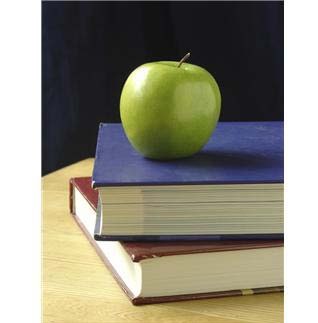 ΠεριεχόμεναΚΕΦΑΛΑΙΟ 1ΟΓΛΩΣΣΑ ΚΑΙ ΓΛΩΣΣΙΚΕΣ ΠΟΙΚΙΛΙΕΣ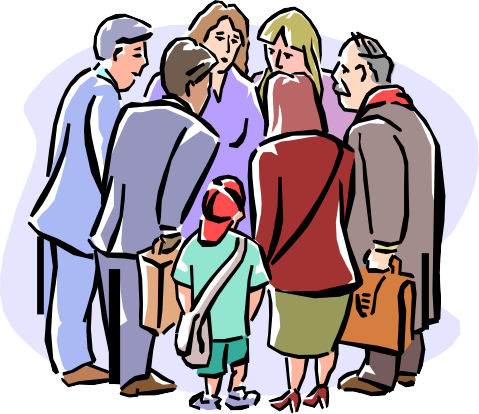 Προλογικά: Τα όρια της λέξηςΤη γλώσσα μου έδωσαν ελληνική.Μονάχη έγνοια η γλώσσα μου, στις αμμουδιές του Ομήρου. Μονάχη έγνοια η γλώσσα μου, με τα πρώτα Δόξα σοι.Μονάχη έγνοια η γλώσσα μου, με τα πρώτα λόγια του Ύμνου.Κείμενο 1ο:(Ο. Ελύτης, από τον Θ΄ Ψαλμό των Παθών στο «Άξιον Εστί»)Είναι μια βδομάδα τώρα που η ζωή μου κυλά σαν μια κορδέλα νερό ανάμεσα σε χλόη. Νιώθω μέρα με τη μέρα πιο δυνατή τη σώψυχη ανάγκη να συναγρικηθώ με την πρωτόγο νη ψυχή των ανθρώπων που με φιλοξενούν. Αυτό μ’ έκανε από την πρώτη κιόλας μέρα να βαλθώ πεισματωμένα να μπω μέσα στο νόημα του γλωσσικού τους ιδιώματος.Έκαμα ένα γλωσσάριο που το πλουτίζω, το συμπληρώνω μέρα με τη μέρα. Μιλάνε μια γλώσσα που ’ναι παρακλάδι σλαβικό, με πολλά τουρκιά και ρωμαίικα στοιχεία. Η αντρίκεια της φθογγολογία μου δίνει ένα το νωτικό συναίσθημα. Τα φωνήεντα είναι σπάνια. Η μαλακιά τους θηλυκάδα πνίγεται σ’ ένα κατρακύλισμα από φωνές αδρές και σκληρές. Σα μιλάν ακούς να δροσίζουν τον κατήφορο βότσαλα και χαλίκια στρογγυλεμένα απ’ ορμητικό ρέμα του Διαγόρα (ποτάμι της περιοχής). Μερικές λέξεις έχουν την παρθένα παραστατικότητα των πρωτογέννητων γλωσσών, που δεν ήταν παρά ηχητική μίμηση των κρότων και των θορύβων της ζωντανής ζωής. Για να πούνε πως το πουλί «πέταξε», λένε «π΄ ρρλιτς». Σε καμιά γλώσσα δεν άκουσα τόσο αληθινό το πέταγμα ενός πουλιού.Στην σπουδή μου τούτη προχώρεσα κιόλας τόσο όσο χρειάζεται για να τους κάμω να ξεκαρδίζονται στα γέλια σε κάθε φράση που ιδρώνω να συνταιριάξω. Φαίνεται πως τις πιο πολλές φορές ξεφουρνίζω πολύ αστείες γλωσσικές γκάφες που οι μεγάλες τις σχολιάζουν με δυνατά χάχανα, ώσπου δακρύζουν από τα γέλια, ενώ τα κορίτσια κοκκινίζουν και δαγκώνονται. Όμως το σπουδαίο είναι που σχεδόν πάντα στο τέλος τα καταφέρνω να μαντέψουν τις απλές ιδέες που πολεμώ να τους εκφράσω. Αυτό βέβαια δείχνει περισσότερο την εξυπνάδα τους και την καπατσοσύνη πόχουν να διαιστάνουνται. Φαντάσου όμως το πανηγύρι που γίνεται μ’ αυτό το μπέρδεμα, αφού το δικό μας το «όχι» το προφέρουν «ναι»!Μολαταύτα με το φτωχότατο τούτο γλωσσικό εργαλείο που το ’φκιασα μόνος και μοναχός μου σα Ρομπινσόνας, ανακάλυψα σήμερα ένα θησαυρό. Έναν αληθινό θησαυρό της αθώας ανθρώπινης ψυχής από κείνους που σε κάμουν να καμαρώνεις γιατ’ είσαι άνθρωπος.(Απόσπασμα από το μυθιστόρημα του Σ. Μυριβήλη, «Η ζωή εν τάφω»)Παρατηρήσεις:Με βάση το κείμενο ποια βαθύτερη ανάγκη του ανθρώπου εξυπηρετεί η γλώσσα;«Μιλάνε μια γλώσσα…στοιχεία»: Που νομίζετε ότι μπορεί να οφείλεται η επιμειξία ετερόκλητων στοιχείων μέσα σε μια γλώσσα;Εξαιτίας των φθόγγων της, η γλώσσα που καταγράφει ο ήρωας χαρακτηρίζεται«αντρίκεια». Να δικαιολογήσετε το χαρακτηρισμό αυτό.Η πορεία του ανθρώπου προς τη γλώσσα τον κάνει να νιώθει και να μοιάζει με το Ροβινσώνα. Μπορείτε να βρείτε ποια σημεία αυτής της πορείας του δικαιολογούν το χαρακτηρισμό;Κείμενο 2ο:Ο πληθυντικός της λέξηςΚάθε λέξη είναι ένας ολόκληρος κόσμος. Κάθε λέξη μια αγωνία: να ανασύρεις από το σύμπαν των ήχων κάτι μικρά φτεράκια και να τα κάνεις αρμονία. Για να μπορέσεις να συνεννοηθείς, να ονειρευτείς, να μάθεις. Οι λέξεις μας σε όλες τις γλώσσες και σε όλες τις γεωγραφίες. Οι λέξεις μας σχηματισμένες από τον άνεμο με κόπο και με αίμα, ώσπου να γίνουν έννοιες σ’ αυτήν την ατελεύτητη εποποιία του ανθρώπου προς την αποκάλυψη του αθέατου. Προς την γνώση.Εμείς τις φτιάξαμε τις λέξεις μέσα στο χρόνο.Εμείς είμαστε οι λέξεις μας και ο γενέθλιος τόπος των ιδεών μας. Λέξη προς λέξη φτάσαμε ως εδώ. Και συνεχίζουμε.Κάποτε, βέβαια, φοβόμαστε μήπως χάσουμε τις λέξεις. Λάθος φόβος. Γιατί, αν έχουμε κάτι ουσιαστικό να πούμε, θα βρούμε και τις λέξεις του. Κανένας φόβος. Η πανανθρώπινη γλώσσα θα υπάρχει όσο υπάρχει η Ιστορία. Και η Ιστορία δεντελειώνει… Γιατί οι λέξεις μας δεν είναι τίποτε άλλο παρά η παραμυθία ενός παραμυθιού: «Κόκκινη κλωστή δεμένη, στην ανέμη τυλιγμένη, δωσ’ της κλώτσο να γυρίσει παραμύθι ν’ αρχινήσει».(Κ. Καναβούρης – Στ. Μαυροειδής, εφη. Αυγή, 10 Μαΐου 1998)Παρατηρήσεις:«Η πανανθρώπινη γλώσσα θα υπάρχει όσο υπάρχει Ιστορία»: Να αναλύσετε το περιεχόμενο της παραπάνω άποψης σε μια παράγραφο 60-70 λέξεων.«Κάποτε βέβαια…Ιστορία»: Πολλοί είναι εκείνοι που κατηγορούν τους νέους για άγλωσσους. Με βάση την παρατήρηση του άρθρου, τι επιχειρήματα θα μπορούσατε να αντιπαραθέσετε στους κατήγορους των νέων;(Να αναπτύξετε την άποψή σας σε ένα κείμενο πειθούς 300- 400 λέξεων).Ι. Τα όρια της γλώσσαςΟρισμός:Γλώσσα. Το σύνολο λέξεων και εκφράσεων, που διέπονται από ορισμένους κανόνες και το οποίο μεταχειρίζονται όσοι άνθρωποι ανήκουν στο ίδιο έθνος ή στην ίδια ομάδα, για την προφορική ή τη γραπτή τους συνεννόηση.Γλώσσα. Σύστημα σημείων, το οποίο στη διαδικασία της ανθρώπινης δραστηριότητας παίζει σημαντικότατο ρόλο στη λειτουργία της γνώσης και της επικοινωνίας των ανθρώπων. Η γλώσσα μπορεί να είναι τόσο φυσική, όσο και τεχνητή. Φυσική είναι η γλώσσα της καθημερινής ζωής, πο υ αποτελεί μορφή έκφρασης των σκέψεων και μέσο επικοινωνίας ανάμεσα στους ανθρώπους. Τεχνητή είναι η γλώσσα που δημιουργούν οι άνθρωποι για ορισμένες περιορισμένες ανάγκες πχ. η γλώσσα των μαθηματικών θεωριών, τα διάφορα συστήματα σηματοδότησης, κτλ.Η γλώσσα είναι φαινόμενο κοινωνικό. Εμφανίστηκε στην πορεία εξέλιξης της κοινωνικής παραγωγής και είναι μια αναγκαία πλευρά της, ένα μέσο συντονισμού της δράσης των ανθρώπων και κάθε ανθρώπου ξεχωριστά.Η γλώσσα ως μορφή ύπαρξης και μορφή έκφρασης της σκέψης, παίζει ταυτόχρονα ουσιαστικό ρόλο στη διαμόρφωση της συνείδησης. Η συνείδηση δεν υπάρχει και δεν μπορεί να υπάρξει έξω από το γλωσσικό μηχανισμό. Το γλωσσικό σήμα, όντας από την πλευρά της φυσικής του σημασίας συμβατικό σε σχέση με εκείνο πο υ παριστάνει, τελικά καθορίζεται από την πορεία της γνώσης της υπάρχουσας πραγματικότητας.Η γλώσσα είναι μέσο προσδιορισμού και διατήρησης των γνώσεων που συσσωρεύτηκαν, της μετάδοσής τους από γενιά σε γενιά. Η ύπαρξη της αφηρημένης νόησης είναι δυνατή μόνο χάρη στη γλώσσα. Η ύπαρξη της γλώσσας είναι απαραίτητος όρος για τις γενικεύσεις της νόησης. Ο Λένιν έλεγε ότι η κάθε λέξη ήδη γενικεύει. Ωστόσο η γλώσσα και η σκέψη δεν ταυτίζονται.(Σύντομο κοινωνικοπολιτικό λεξικό, εκδ. Σύγχρονη Εποχή, Αθήνα 1983)1. Η απεραντοσύνη της γλώσσας: γλώσσα είναι ολόκληρος ο λαόςΔιαβάστε τα κείμενα α και β:Παρατηρήσεις:Να σχολιάσετε το περιεχόμενο των παραπάνω δύο κειμένων και να αποδώσετε το νόημα του κειμένου β΄ σε μια παράγραφο 60 λέξεων.Να σχολιάσετε τη φράση του κειμένου α΄: Γλώσσα είναι το ντύσιμο, η έκφραση του προσώπου, οι χειρονομίες, η ανταπόκριση.Η πολυμορφία της γλώσσας: η γλώσσα είναι πρωτεϊκήΗ γλώσσα είναι πολύμορφη γιατί πολύμορφη και πολύπλοκη είναι και η κοινωνική ζωή που την παράγει. Έτσι οι απεριόριστες δυνατότητές της ανταποκρίνονται στις ποικίλες ανάγκες της κοινωνικής ζωής και τις υπηρετούν.Ο άνθρωπος μαθαίνει τη γλώσσα κατά τα πέντε χρόνια της ζωής το υ. Από  εκεί και πέρα οι γλωσσικοί μηχανισμοί του αντιδρούν σε κάθε είδους γλωσσικό ερέθισμα, ακόμη και σ’ εκείνο που δέχεται για πρώτη φορά. Έτσι καταλαβαίνει και χρησιμοποιεί χιλιάδες διαφορετικά είδη ομιλίας, χωρίς ποτέ να συνειδητοποιεί την ικανότητά του αυτή ή μεταβάλλει και προσαρμόζει την ομιλία του στα εκάστοτε νέα δεδομένα.Η παντοδυναμία της γλώσσας: η γλώσσα κόκαλα δεν έχει και κόκαλα τσακίζειΗ γλώσσα γι’ αυτόν που ξέρει να τη χρησιμοπο ιεί σωστά, είναι δύναμη. Η δύναμή της αυτή γίνεται μεγαλύτερη, όταν συνδυάζεται με πνευματική καλλιέργεια και κοινωνική καταξίωση. Πολλοί βέβαια εκμεταλλεύονται την κοινωνική τους δύναμη για να επιβάλλουν τις απόψεις τους.ΙΙ. Οι ποικιλίες της γλώσσας (Αποτελεσματικότερη γλώσσα)Εθνική γλώσσαΓεωγραφικές ποικιλίες / Διάλεκτοι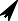 Κοινωνικές πιοκιλίες / Διάλεκτοι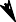 ΙδίωμαΔιάλεκτος Ιδιωματισμός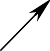 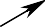 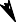 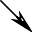 Ιδιωτισμόςανάλογα με:-ηλικία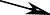 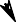 -μόρφωση-κοινωνική τάξη-επάγγελμα (ειδικές γλώσσες)-καταγωγή-ιδεολογία-φύλο-περίσταση (ποιος, σε ποιον, γιατί, τι, πως)Ι. Γεωγραφικές γλωσσικές ποικιλίεςΑσκήσεις:Να αντικαταστήσετε τις ακόλουθες ιδιωματικές φράσεις με μια ισοδύναμη λέξη / έκφραση:Του έσυρα / του έψαλα τα εξ αμάξης:………………………………………………Μου έσυρα όσα σέρνει η σκούπα:………………………………………………….Τα προς το ζην:……………………………………………………………………...Θέλω σώνει και καλά:………………………………………………………………Του δίνω ένα μάθημα:………………………………………………………………Να βρείτε τη σωστή ερμηνεία των παρακάτω ιδιωτισμών:Να αντιστοιχήσετε τις παρακάτω στήλες συνωνύμων:Κείμενο 1ο:«Πολλοί ευρωπαϊκοί λαοί όχι μόνο έδειξαν, ιδίως τις τελευταίες δεκαετίες, μεγάλο ενδιαφέρον για να γνωρίσουν τα ιδιώματά τους, αλλά και βοήθησαν την πρακτική τους καλλιέργεια στο θέατρο και την υπόλοιπη λογοτεχνία. Περιττή και άσκοπη η τάση αυτή όταν δεν περιορίζεται σε όρια λογικά, επικίνδυνη ενδεχομένως όταν έχει ή μπορεί να πάριε πολιτικό χωριστικό χαρακτήρα, είναι ωφέλιμη και καλοπρόσδεκτη όσο δίνει αφορμή να εκφραστούν λογοτεχνικά είδη ιδιότυπα, που αλλιώς δε θα έβλεπαν καθόλου το φως ή θα νοθεύονταν.Κείμενο 2ο:(Μ. Τριανταφυλλίδης)«Η αρχαία ελληνική γλώσσα είχε δύο ευτυχίες: ν’ αποχτήσει μεγάλη λογοτεχνία πριν φανερωθούν οι γραμματικοί και πως για καιρό καμιά διάλεκτό της δεν υπερτέρησε τις γειτονικές της και δεν υψώθηκε σ’ επίσημη γλώσσα. Έτσι πλουτίστηκε η γλώσσα με όλες τις εκφράσεις εκείνες που φέρνουν πάντα μαζί τους κάτι σαν το άρωμα της πατρίδας που τις γέννησε. Διδάσκει αυτό κάτι που θα έπρεπε να το στοχαστούν τα σύγχρονα έθνη και που παίρνω το θάρρος να το συστήσω στους σημερινούς Έλληνες. Θα είχαν άδικο την ώρα που παγιώνο υν τη γλώσσα τους να διώχνουν εκφραστικά στοιχεία γεμάτα ουσία που τους παρέχουν τα λαϊκά ιδιώματα από τους διάφορους τόπους».(M. Breal)Ωφελιμότητα των ιδιωμάτων:Είναι φορείς της ιστορίας και του πολιτισμού ενός τόπου.Μπορούν να πλουτίσουν την κοινή γλώσσα.Έχουν γραφεί σ’ αυτά κορυφαία λογοτεχνικά είδη που πλουτίζουν τη γραμματεία μας.Η βλαπτικότητα των ιδιωμάτων.Όταν η προβολή κάποιων ιδιωμάτων υπηρετεί πολιτικές σκοπιμότητες, απειλεί την κοινωνική σταθερότητα και συνοχή.Η εμμονή σε κάποια ιδιώματα στο χώρο της εκπαίδευσης οδηγεί σε γλωσσική σύγχυση και σε πνευματική οπισθοδρόμηση.ΙΙ. Κοινωνικές ποικιλίες της γλώσσαςΗ γλώσσα διαμορφώνεται ανάλογα με:Την ηλικίαΤη μόρφωσηΤην κοινωνική τάξηΤο φύλοΤην ιδεολογίαΤο επάγγελμαΤην καταγωγήΤην περίστασηΚείμενο 1ο:Τα γλωσσικά ιδιώματα των νέωνΌπως οι νέοι κάθε εποχής έτσι και οι σημερινοί έχο υν το δικό τους τρόπο έκφρασης. Μια γλώσσα ιδιόμορφη, ακαταλαβίστικη για τους μεγάλους, ρευστή  (αφού μεταλλάσσεται διαρκώς ενστερνιζόμενη καινούργια αυθαίρετα γλωσσικά ευρήματα και νεολογισμούς), τολμηρή, έως και υβριστική στα αυτιά των συντηρητικότερων αμύητων, που γίνεται συχνά θέμα δημόσιας συζήτησης. Μια συζήτηση ανοίγει παλιές πληγές (το γλωσσικό ζήτημα) και τρέφει κινδυνολογίες (η γλώσσα μας απειλείται!). Πόσο πραγματικά απειλείται; Ή μάλλον, ποια είναι αυτή η πολυσυζητημένη γλώσσα των νέων; Ποια είναι τα χαρακτηριστικά της, ο χώρος της, η διάρκεια ζωής της;Η σημερινή νεολαία ζώντας από τα τέλη της δεκαετίας του ’8 0 στο ν αστερισμό των προτύπων που επιβάλλουν το ραδιόφωνο , η τηλεόραση και τα περιοδικά ποικίλης ύλης, καταρχήν υιοθετεί έναν αποσπασματικό τρόπο ομιλίας, γεμάτο με ξενόγλωσσες εκφράσεις και εκείνη την εφηβική προκλητικότητα και  διάθεση για αμφισβήτηση των κατεστημένων του κόσμου των μεγάλων.«Αργκό light» θα μπορούσαμε να χαρακτηρίσουμε, ακολουθώντας το πνεύμα των καιρών, τη μοντέρνα γλώσσα που ακούγεται στα στέκια του νεαρόκοσμου της Αθήνας. Το νέο κώδικα επικοινωνίας των δεκαπεντάρηδων και άνω. Έναν κώδικα με ιδιαίτερο πνεύμα και ρυθμό, που ακούγεται ανάμεσα στις συντροφιές, στα μπαρ, στις καφετέριες, στο σχολείο.Ένα από τα κύρια χαρακτηριστικά αυτής της γλώσσας είναι ότι μοιάζει πολύ με μια σημερινή εξυπνακίστική διαφήμιση. Λογικό, αφού υποκύπτει και αυτή στους όρους του μάρκετινγκ, αφού ακολουθεί τους νόμους της αγοράς, όπως και άλλα εκφραστικά μέσα στης. Δηλαδή, αποκτά μια πιο απλή και ταυτόχρονα πιο καρικατουρίστικη διάσταση, με στόχο τον εντυπωσιασμό.Άλλο χαρακτηριστικό της είναι ο γρήγορος ρυθμός που επιταχύνεται με κομμένες λέξεις και κυρίως με την απάλειψη των προθέσεων, των άρθρων και των πολλών επιθετικών προσδιορισμών. Συχνή είναι η χρήση των αγγλικών λέξεων. Άμεση είναι άλλωστε η σχέση της αγγλικής γλώσσας με την ροκ και τα άλλα είδη της μο ντέρνας μουσικής. Τελευταία οι νέοι πολύ συχνά μάλιστα βάζουν στο λεξιλόγιότους	και	γαλλικές	εκφράσεις,	οι	οποίες	δίνο νυτην	εικό ανενός	ατόμου«κοσμοπολίτικου» και με πολλές γνώσεις για τα πράγματα.Ένα επίσης σημαντικό χαρακτηριστικό είναι η πολλαπλότητά της. Ενδεικτικό στοιχείο είναι ότι οι τρόποι συναισθηματικής έκφρασης διαφοροποιούνται ανάλογα με τις συνοικίες, τις περιοχές.Παρατηρήσεις:Αφού μελετήσετε το παραπάνω κείμενο να αναπτύξετε σε μια παράγραφο 120– 150 λέξεων τα χαρακτηριστικά της γλώσσας των σύγχρονων νέων.Κείμενο 2ο:Το λεξιλόγιο των νέωνΌλοι οι εκπαιδευτικοί μοιρολογούν για τη γλώσσα των μαθητών. Ολόκληρη η κοινωνία κατηγορεί τους νέους ότι έχουν φτωχό λεξιλόγιο.Αυτή η προκατάληψη στηρίζεται σε παρανοήσεις και σε μύθους. Παρανόηση είναι να βλέπουμε φτώχεια στους νεολογισμούς που χρησιμοποιούν οι νέοι – «τη βρίσκω, δικέ μου, ή καραφλιάζω». Το γλωσσάρι αυτό δε σημαίνει λιγότερες λέξεις. Το αντίθετο μάλιστα, σημαίνει περισσότερες. Δίπλα στις λέξεις της κοινής γλώσσας, οι νέοι έχουν πρόσθετες λέξεις (που δεν τις ξέρουμε) αντίστοιχες με το«καραφλιάζω».Μύθος είναι να βλέπουμε φτώχεια στο γεγο νός ότι δεν ξέρουν τα παιδιά τη λέξη αρωγή, όπως αποδείχτηκε πριν από χρόνια στην έκθεση, αν τη θυμάστε, στις Πανελλαδικές Εξετάσεις. Δεν ανήκει όμως πια αυτή η λέξη στην ομιλούμενη γλώσσα. Κι ακόμα οι νέοι ξέρο υν πολύ καλά όλες τις άλλες συνώνυμες λέξεις, πχ. βοήθεια, συνδρομή, συμβολή, συμπαράσταση, αλληλεγγύη, εξυπηρέτηση, τα ρήματα από τις λέξεις αυτές, κτλ.Δεν είναι φτωχό το λεξιλόγιο. Είναι ανίερο, είναι ανταρσιακό, είναι αναιδές το νόημα που παράγει η γλώσσα των νέων.Βέβαια υπάρχει πρόβλημα. Οι νέοι δεν ξέρουν καλά τη σχολική γλώσσα και κυρίως το λόγιο λεξιλόγιο. Και δεν τα ξέρουν καλά, μολονότι τα διδάσκονται για δώδεκα χρόνια στο σχολείο.Για το θέμα αυτό προτού καταφύγουμε στη βολική εξήγηση που κυκλοφορεί και λέει ότι οι νέοι σήμερα προβάλλουν την άποψη της ήσσονος προσπάθειας, ας θυμηθούμε κάτι άλλο. Αυτά τα ίδια παιδιά, που δεν καταφέρνουν να μάθουν αρκετά καλά το λόγιο λεξιλόγιο, έχουν καταφέρει σε ελάχιστο χρόνο ένα θαύμα: να μάθουν την ελληνική γλώσσα. Όλα τα παιδιά αρχίζουν έξι μηνών να αρθρώνουν διάφο ρους ήχους και δύο με τριών χρονών μιλάνε κανονικά. Με άλλα λόγια, σε λιγότερο από δύο χρόνια όλα τα μωρά καταφέρνουν και μαθαίνουν, την προφορά, το λεξιλόγιο, τις κλίσεις, τους χρόνους, τις συζυγίες, τον υποθετικό λόγο, ολόκληρο το σύστημα της γλώσσας.Ύστερα από αυτό το θαύμα, πηγαίνουν στο σχολείο και για δώδεκα ολόκληρα χρόνια δεν καταφέρνουν να μάθουν τη σχολική γλώσσα και ιδίως το λίγο λεξιλόγιο. Δηλαδή, η γλωσσική διδασκαλία στο σχολείο είναι τελείως αποτυχημένη. Και άρα, χρειάζεται ριζική αλλαγή. Χρειάζεται να αλλάξει ο τρόπος γλωσσικής διδασκαλίας και οι μέθοδοι, ν’ αλλάξουν τα σχολικά βιβλία της γλώσσας. Κι ακόμα, πριν απ’ όλα χρειάζεται να αποχτήσουν οι εκπαιδευτικοί στοιχειώδεις γνώσεις για το τι είναι γλώσσα, πως λειτουργεί και πως μαθαίνεται.Είναι τρομερό να φταίνε οι θεσμοί κι αντί να προσπαθούμε να διορθώσουμε τις ανεπάρκειες των θεσμών, να καταγγέλλουμε με μια φωνή τα παιδιά μας και τη γλώσσα μας.(Άννα Φραγκουδάκη)ΙΙΙ. Οι οπτικές της γλώσσαςΗ γλώσσα καλύπτει και αποκαλύπτει τον προσωπικό τρόπο με τον οποίο οι άνθρωποι συνηθίζουν να βιώνουν, να εννοούν, και να αξιολογούν πράγματα, γεγονότα και καταστάσεις. Έτσι συχνά η αλήθεια συσκοτίζεται γιατί οι άνθρωποι:Ονομάζουν / χαρακτηρίζουν με διαφορετικές λέξεις τα ίδια πράγματα.Χρησιμοποιούν σε διαφορετικές περιπτώσεις τις ίδιες λέξεις φορτίζοντας τες με εντελώς διαφορετικό σημασιολογικό φορτίο από εκείνο που αυτές είχαν αρχικά.Φο ρτίζο υν με διαφορετικές αποχρώσεις της ίδιας έννοιας την ίδια λέξη. Δε βιώνουν και δε φορτίζουν πχ. την έννοια της ελευθερίας το ίδιο οι κάτοικοι μιας χώρας που γεύονται όλα τα αγαθά της, μ’ αυτούς που στερούνται τα πάντα σε ένα απολυταρχικό καθεστώς.Κείμενο 1ο:Οι βασικές αρχές που διέπουν κάθε μητρική γλώσσαΑ΄ αρχή: Η μητρική γλώσσα δεν είναι απλό εργαλείο, είναι αξία.Μέσα από τη γλώσσα συλλαμβάνεται, μορφοποιείται και εκφράζεται κάθε ουσιώδης ανθρώπινη εκδήλωση. Όλη η ύπαρξη του ανθρώπου περνάει, δηλώνεται και υφίσταται αντικειμενικά μέσα από τη μητρική του γλώσσα. Ο λόγος μας ως«λογική» ταυτίζεται με το λόγο μας ως «γλωσσική έκφραση». Υπάρχω τόσο και έτσι μόνο όσο και όπως μπορώ να εκφραστώ γλωσσικά (Βιτγκενστάιν). Η γλωσσική μας ύπαρξη είναι το ίδιο σημαντική, όσο και η νοητική ή η βιολογική μας ύπαρξη.Β΄ αρχή: Η γλώσσα δεν είναι κατάσταση είναι κατάκτηση.Η γλώσσα δεν είναι παθητική αποτύπωση της υπάρχουσας γλωσσικής εμπειρίας. Είναι ενεργοποίηση των γλωσσικών καταβολών που χαρακτηρίζουν βιολογικά τον άνθρωπο και συγχρόνως δημιουργική επεξεργασία των προϊόντων της γλωσσικής εμπειρίας που έχει έντονα τα στοιχεία της επιλογής, του νέου και της δημιουργίας. Με άλλα λόγια, η γλώσσα δεν είναι μηχανική κι αυτόματη κατάσταση, αλλά δημιουργική κι επίπονη κατάκτηση. Έργο ζωής.Γ΄ αρχή: Η γλώσσα κτίζεται με ακούσματα και διαβάσματα, αλλά προάγεται μεπρότυπα.Η γλώσσα δε μαθαίνεται, αν δεν τροφοδοτείται αδιάλειπτα από τη γλωσσική εμπειρία: ό,τι ακούμε και ό,τι διαβάζουμε. Ως αποτέλεσμα κατάκτησης, η γλώσσα προϋποθέτει συνεχή αγώνα για εμπλουτισμό του γλωσσικού μας κώδικα όχι μόνο στο επίπεδο του λεξιλογίου, αλλά και στις λεπτές τεχνικές και σύνθετες στρατηγικές επικοινωνίας, που κατεξοχήν στηρίζονται στην αξιοποίηση των γραμματικοσυντακτικών μηχανισμών της γλώσσας.Αν τα γλωσσικά ακούσματα είναι το υλικό με το οποίο κτίζουμε τη γλώσσα μας, τα ποιοτικά γλωσσικά ακούσματα, καθώς και τα ποιοτικά  γλωσσικά διαβάσματα, κείμενα προφορικά ή γραπτά με ποιότητα και απαιτήσεις στη σύνταξη και την εκφορά τους, αποτελούν τα γλωσσικά πρότυπα που αναπτύσσουν και προάγουν το γλωσσικό αίσθημα. Τα πρότυπα γλωσσικά κείμενα, είτε πρόκειται για λογοτεχνία είτε για επιστήμη είτε για τον έντυπο και ηλεκτρονικό τύπο, επηρεάζουν βαθιά τη δική μας γλωσσική έκφραση, τις γλωσσικές επιλογές μας, την όλη στάση μας στη γλώσσα.Δ΄ αρχή: Η γλώσσα είναι εθνική υπόθεση, είναι μείζον εθνικό θέμα.Η γλωσσική έκφραση ενός λαού είναι αναπόσπαστο τμήμα της ύπαρξής του, της περασμένης και της σύγχρο νης. Μέσα από τις λέξεις της γλώσσας ενός λαού αποκαλύπτεται η ιστορία της σκέψης, των αντιλήψεων και των πράξεών του, αφού οι ιστορικές πράξεις και στάσεις του μετασχηματίζονται σε λεκτικές εκδηλώσεις και λεξιλογικές σημασίες. Και πάνω απ’ όλα, μέσα από τη γλώσσα συνάγεται η καλλιέργεια ενός λαού, αφού η γλώσσα πλάθεται, σφυρηλατείται και καταξιώνεται μέσα από τα κείμενά του, γραπτά και προφορικά, επώνυμα και ανώνυμα.Γι’ αυτό και η γλώσσα είναι πράγματι εθνική ταυτότητα και υπόθεση εθνική και γι’ αυτόν το λόγο κάθε αποκοπή και αποξένωση των Ελλήνων από τη γλωσσική παράδοση, απ’ ό,τι προηγήθηκε από τη σημερινή μορφή της γλώσσας μας είναι απώλεια εθνική και πλήγμα καίριο στη συνείδηση του Ελληνισμού.Ε΄ αρχή: Η σωστή εκφορά του λόγου είναι χρέος κάθε λαού, δεν είναιπολυτέλεια.Κάθε ποιοτική σύλληψη της γλώσσας (ως αξίας, ως κατάκτησης, ως προτύπου) στηρίζεται σε μια σταθερή προϋπόθεση: στη σωστή και απαιτητική εκφορά του λόγου, την προσεγμένη δηλαδή και επεξεργασμένη γλωσσική πραγμάτωση ενός κειμένου (προ φορικού ή γραπτού). Με τον όρο εκφορά, βεβαίως, δεν εννο ούμε απλώς τη φωνητική απόδοση ή την απλή ανάγνωση ενός κειμένου, αλλά στο κατασκευαστικό στάδιο, εννοούμε την ίδια την οργάνωση ενός κειμένου σε όλα τα επίπεδά (λεξιλογικό, γραμματικοσυντακτικό, νοηματικό, στρατηγικό, φωνητικό, ρυθμικό) που αποτελεί προϋπόθεση και για το προσληπτικό στάδιο, για την κατανόηση δηλαδή όλων των πτυχών του κειμένου και σε όλα τα επίπεδα.(Γ. Μπαμπινιώτης, από την εφημ. Το Βήμα)Ασκήσεις:Να δώσεις την κυριολεκτική σημασία των παρακάτω μεταφορικών εκφράσεων:Δε φτάνει η ζημιά που έκανε, αλλά ζητάει και τα ρέστα:…………………………..…………………………………………………………………………………………..Παρά τις δυσκολίες που αντιμετωπίζει, δεν το βάζει κάτω:………………………..…………………………………………………………………………………………..Τα ’κανε μούσκεμα:………………………………………………………………...Έπεσε έξω στις εκτιμήσεις μου:…………………………………………………….Έγινε καπνός:……………………………………………………………………….Λέει τα σύκα σύκα και τη σκάφη σκάφη:…………………………….…………….Καβάλησε το καλάμι:……………………………………………………………….Λύνει και δένει:……………………………………………………………………..Του υποσχέθηκε πως θα τον βοηθήσει και αυτός το έδεσε κόμπο:………………...………………………………………………………………………………………….Έφτασε ο κόμπος στο χτένι:………………………………………………………..Πλήρωσε τη νύφη:…………………………………………………………………..Τι σημαίνουν κυριολεκτικά οι παρακάτω λέξεις και με ποια μεταφορική σημασία τις χρησιμοποιούμε στο λόγο μας;Να συμπληρώσεις τα κενά των ακόλουθων προτάσεων με τον κατάλληλο τύπο των λέξεων. (Δύο από αυτές δε θα χρειαστούν.)Λεξιλόγιο:Ο αριθμός των εκδρομών που προβλέπεται να πραγματοποιηθούν σε ένα σχολικό έτος καθορίζεται με ……………………….από το ΥΠΕΠΘ.Με αφορμή την επέτειο της εθνικής ανεξαρτησίας ο Πρόεδρος της Δημοκρατίας απηύθυνε ………………………..προς τον ελληνικό λαό.Ο λυκειάρχης μας, με……………………………του, απαρίθμησε τα προβλήματα του σχολείου στον προϊστάμενο.Η κατάσχεση των περιουσιακών στοιχείων της επιχείρησης αναβλήθηκε, γιατί δεν είχε επιδοθεί στους ενδιαφερόμενους εγκαίρως……………………….της δικαστικής απόφασης για την πραγματοποίησή της.Ο γεωργικός συνεταιρισμός υπέβαλε ……………………………….στην κυβέρνηση εκθέτοντας τις απόψεις του για τις τιμές των αγροτικών προϊόντων.Με ……………………….της στον τύπο η εταιρία γνωστοποιεί τη διακοπή της λειτουργίας της για ένα τρίμηνο.Οι λειτουργίες της γλώσσας: αναφορική και ποιητική Λειτουργίες της γλώσσας: Η γλώσσα με τις λέξεις και τους κανόνες της αποτελείένα ενεργό εργαστήριο που παράγει λόγο. Όσο πιο πιστά τηρούνται οι κανονισμοί, τόσο πιο ομαλή είναι η λειτουργία και τόσο πιο πλούσια η παραγωγή. Αντίθετα η περιφρόνηση των κανονισμών οδηγεί σε απορύθμιση.Συχνά, όμως, στη λογοτεχνία, και ιδιαίτερα στην ποίηση, γίνεται τέτοια χρήση της γλώσσας, ώστε να δημιουργείται η εντύπωση ότι παραβαίνονται οι κανονισμοί. Οι ποιητές για να εκφραστούν πλάθουν τη δική τους γλώσσα μέσα στην ευρύτερη γλώσσα του  λαού τους.Αποτέλεσμα των παραπάνω είναι η ποικίλη λειτουργία της γλώσσας, γεγονός που δείχνει τη δύναμή της. Οι γλωσσολόγοι και οι λογοτέχνες έχουν εντοπίσει δύο βασικές λειτουργίες της γλώσσας: «η μία αφορά το λογικό μας, και η άλλη αφορά τις συγκινήσεις μας» (Γ. Σεφέρης). Στην πρώτη περίπτωση οι γλωσσολόγοι μιλούν για αναφορική λειτουργία της γλώσσας, στη δεύτερη για ποιητική λειτουργία.(α) Αναφορική λειτουργίαΣτην αναφορική λειτουργία η πράξη επικοινωνίας αναφέρεται κυρίως στον πραγματικό κόσμο ή στην αντίληψη που έχουμε γι’ αυτόν, πχ.«Οι κλέφτες του ’21 δεν είχαν να αντιμετωπίσουν μόνον τη φωτιά της μάχης, είχαν να αντιμετωπίσουν και άλλους εχθρούς: την πείνα, τη δίψα, το βαρύ χειμώνα στο βουνό.»Στο παράδειγμα αυτό κατά την επικοινωνιακή πράξη ο δέκτης του μηνύματος δέχεται κάποια πληροφορία σχετική με τη ζωή και τους αγώνες των κλεφτών. Η γλώσσα παρουσιάζει μια πραγματικότητα και την αντίληψη που έχει γι’ αυτήν ο πομπός.(β) Ποιητική λειτουργίαΣτην ποιητική λειτουργία η πράξη επικοινωνίας αναφέρεται κυρίως στον εαυτό της, στο ίδιο το μήνυμα και μάλιστα στη μορφή του. Πχ. για τους κλέφτες του ’21:Χιόνι έτρωγαν, χιόνι έπιναν και στη φωτιά βαστούσαν.Την προσοχή του δέκτη δεν την ελκύει τόσο η πληροφορία που φέρνει το μήνυμα όσο το ίδιο το μήνυμα και η μορφή που παίρνει: ήχοι των λέξεων, μεταφορική χρήση τους, επαναλήψεις, συνηχήσεις, μέτρο, ρυθμός, κτλ. Διαπιστώνουμε δηλαδή ότι το ίδιο μήνυμα την πρώτη φορά παρέχει στο δέκτη πληροφόρηση, ενώ τη δεύτερη φορά του προσφέρει την ίδια του τη μορφή για αισθητική απόλαυση.Κείμενο 1ο:Οι επικοινωνιακές λειτουργίες της γλώσσαςΈνα από τα συγκεκριμένα ζητήματα όπου η συμβολή της νεότερης γλωσσολογίας υπήρξε καθοριστική είναι η εντόπιση και μελέτη των λεγόμενων επικοινωνιακών λειτουργιών της γλώσσας ή αλλιώς των λειτουργιών της γλωσσικής επικοινωνίας. Αφού προώθησε σημαντικά τη διερεύνηση και ερμηνεία θεμάτων και προβλημάτων που αφορούν όχι μόνο τη γλώσσα γενικά αλλά και ειδικότερα τη γλώσσα της λογοτεχνίας:(α) Η πληροφοριακή ή αναφορική λειτουργίαΕίναι η βασικότερη απ’ όλες, αν η επικοινωνία νοείται κυρίως ως ανταλλαγή πληροφοριών, και μάλιστα όσον αφορά την κατά το δυνατόν αντικειμενική περιγραφή του κόσμου που μας περιβάλλει ή των καταστάσεων που ζο ύμε. Έχει παρατηρηθεί ότι σ’ αυτού του είδους τη λειτουργία, όπου το ενδιαφέρον εστιάζεται στο περιεχόμενο ως πληροφορία, είναι συχνή η ουδέτερη τριτοπρόσωπη έκφραση.(β) Η συγκινησιακή λειτουργίαΗ συγκινησιακή λειτουργία εμφανίζεται μόνη της ανεξάρτητη στο λόγο, στην περίπτωση που εκφράζεται κανείς, π.χ. μόνον με επιφωνήματα, με εκείνη δηλαδή τη γραμματική κατηγορία των λεξημάτων που συνήθως δεν μεταφέρουν πληροφορία γιατί δεν έχουν γνωστική σημασία, λογικό περιεχόμενο.Όταν η συγκινησιακή λειτουργία συνδυάζεται στο λόγο με την αναφορική, τότε εγγράφει επάνω στη βασική πληροφορία διάφορα υποκειμενικά συναισθηματικά στοιχεία που φορτίζουν και επαυξάνουν τη σημασία και που είναι σαφώς αναγνωρίσιμα πέρα από τον τόνο της φωνής, τον επιτονισμό ή άλλα παραγλωσσικά στοιχεία.(γ) Η βουλητική ή κατευθυντική λειτουργίαΣτόχος μας κατά τη βουλητική λειτουργία είναι ο συνομιλητής μας ή το πρόσωπο που ο νομάζουμε με το εσύ και που θέλουμε με τον έναν ή άλλο τρόπο να επηρεάσουμε.Όσον αφορά τη λογοτεχνία κυριαρχεί στη λεγόμενη: α) διδακτική ποίηση, β) στην εκκλησιαστική ρητορική, στη διδαχή ή στο κήρυγμα, γ) σε είδη ρητορικού λόγου με σωφρονιστική πρόθεση, δ) στη διαφήμιση. Είναι φυσικά ευνόητο το γιατί η διαφήμιση στα μηνύματά της καταφεύγει συχνά στη χρήση όχι μόνο το υ β΄ προσώπου της προστακτικής: προτιμήστε, διαλέξτε, δοκιμάστε, κτλ. αλλά και του β΄ προσώπου των ρημάτων και των αντωνυμιών: μην το σκέπτεσαι, τι κάθεσαι; εσύ αποφασίζεις, κτλ.(δ) Η μεταγλωσσική λειτουργίαΜια άλλη ενδιαφέρουσα λειτουργία, η μεταγλωσσική έχει να κάνει με τον ίδιο τον κώδικα, την ίδια τη γλώσσα ως παράγοντα επικοινωνίας και ειδικότερα με την ικανότητα που έχει κάθε ανθρώπινη φυσική γλώσσα να αυτοσχολιάζεται. Η μεταγλώσσα παίζει ένα σπουδαίο ρόλο στην καθημερινή μας γλώσσα. Όποτε ο αποστολέας και ο αποδέκτης χρειαστεί να ελέγξουν αν χρησιμοποιούν τον ίδιο κώδικα η συνομιλία προσανατολίζεται προς τον ίδιο τον κώδικα: εκτελεί δηλαδή μιαν μεταγλωσσική ή αλλιώς σχολιαστική, επεξηγηματική λειτουργία, πχ. –Δεν καταλαβαίνω τι θέλετε να πείτε, -Τώρα καταλαβαίνετε τι θέλετε να πω, ή πρέπει να διατυπώσω διαφορετικά την άποψή μου, κτλ.(ε) Η φατική ή επαφική λειτουργίαΗ φατική λειτουργία αναφέρεται κυρίως στην ιδιότητα της γλώσσας να ελέγχει τον παράγοντα της επικοινωνίας που ονομάζεται «κανάλι ή δίαυλος». Πραγματώνεται με φράσεις του τύπου εμπρός, ή έλα, μ’ ακούς; στο τηλέφωνο, Τέλος, στον ασύρματο, κτλ. Υπάρχουν μηνύματα που βασικά χρησιμεύουν για ν’ αρχίσουν, να παρατείνουν ή να διακόψουν την επικοινωνία, για να ελέγξουν αν το «κανάλι» λειτουργεί, για να τραβήξουν την προσοχή του συνομιλητή τους ή να βεβαιώσουν τη συνεχή προσοχή του.Το άλλο ό νομα της λειτουργίας έχει να κάνει με τη διατήρηση της επαφής μεταξύ των ατόμων μιας κοινωνικής ομάδας, των σχέσεων ευγενείας μεταξύ τους. Σ’ αυτή την περίπτωση η φατική / επαφική λειτουργία πραγματώνεται με τυποποιημένες ερωταποκρίσεις ή κοινωνικές προσφωνήσεις και αντιπροσφωνήσεις, πχ. καλημέρα σας, πως είστε; ή γεια, τι γίνεται; χωρίς να περιμένουμε απάντηση.(στ) Η ποιητική ή αισθητική λειτουργίαΑφορά το μήνυμα αυτό καθεαυτό, και συνίσταται στη συνειδητή του επεξεργασία τόσο σε επίπεδο περιεχομένου, σημασίας, σημαινόμενων, όσο και στο επίπεδο της μορφής, των ήχων, των σημαινό ντων, με σκοπό την επίτευξη του καλύτερου δυνατού, αισθητικού συνδυασμού. (…)(Θ. Νάκας, Οι επικοινωνιακές λειτουργίες της γλώσσας, Μια πολυεπιστημονική θεώρηση της γλώσσας, Πανεπιστημιακές εκδόσεις Κρήτης)ΤΡΟΠΟΙ ΠΕΙΘΟΥΣΑ) ΕΠΙΚΛΗΣΗ ΣΤΗ ΛΟΓΙΚΗΣΥΛΛΟΓΙΣΜΟΣΒ. ΕΠΙΚΛΗΣΗ ΣΤΟ ΣΥΝΑΙΣΘΗΜΑΓ. ΆΛΛΟΙ ΤΡΟΠΟΙ ΠΕΙΘΟΥΣΘΕΜΑΤΑ ΓΙΑ ΣΥΖΗΤΗΣΗ ΚΑΙ ΕΚΦΡΑΣΗΘΕΜΑ 1Ο:«Νικήτρα του θανάτου ονόμασε τη γλώσσα μας ο Παλαμάς. Και αν θυμηθούμε πως ελληνική γλώσσα δεν σημαίνει τίποτε άλλο παρά ανθρώπους που μιλούν ελληνικά, καταλαβαίνουμε αμέσως όλο το βάρος του ιστορικού της μηνύματος. Η ελληνική γλώσσα -η σημερινή- ισοδυναμεί με την ιστορική επιβίωση της φυλής των Ελλήνων». Ο Ν. Ανδριώτης στο δοκίμιό του «Γλώσσα και Έθνος», τονίζει τον καθοριστικό ρόλο της ελληνικής γλώσσας στη διαιώνιση του ελληνικού έθνους. Παρόλαυτα στη σημερινή εποχή παρατηρείται μια έντονη συρρίκνωση και παραφθορά της γλώσσας μας, κυρίως από τους νέους.Να αναλύσετε τις αιτίες που προκαλούν το επικίνδυνο αυτό φαινόμενο, να αναφέρετε τις συνέπειές του και να προτείνετε τρόπους για την δημιουργική άρση του.Πρόλογος:Εξετάζοντας με κριτική διάθεση την σύγχρονη πραγματικότητα είναι εύκολο να διαπιστώσουμε την βαθιά κρίση που διέρχεται ο πολιτισμός, σε όλες τις μορφές του. Η ασύμμετρη ανάπτυξη της τεχνολογίας και της επιστήμης σε βάρος του πνεύματος είχε σαν αποτέλεσμα την εμφάνιση δυσίατων προβλημάτων στα στοιχεία εκείνα που συνθέτουν τον πνευματικό πολιτισμό ενός λαού. Η γλώσσα ειδοποιό πολιτιστικό χαρακτηριστικό ενός λαού, διέρχεται μέσα στα πλαίσια αυτά μια πρωτοφανή κρίση που συνίσταται στην συρρίκνωση και την παραφθορά της. Με τους όρους αυτούς εννοούμε την περιορισμένη χρήση του νεοελληνικού λεξιλογίου και την διαστρέβλωση των νοημάτων, την κακή χρήση της γλώσσας, αντίστοιχα. Έτσι παρά το γεγονός πως ειδικά η ελληνική γλώσσα συνδέεται άμεσα με την ιστορική συνέχεια του λαού μας, στη σημερινή εποχή δεν τυχαίνει της πρέπουσας προσοχής και σοβαρότητας από τους χρήστες της και κυρίως από τους νέους.Ορισμός:Προτού προχωρήσουμε στην ανάλυση του θέματός μας είναι αναγκαίο να προσδιορίσουμε την έννοια της γλώσσας. Με τον όρο αυτό εννο ούμε ένα κώδικα επικοινωνίας για την αμοιβαία κατανόηση των ανθρώπων, με συστατικά του στοιχεία τους φθόγγους για τον προ φορικό λόγο, που προηγήθηκε, και τα γράμματα για το γραπτό. Βασικές λειτουργίες της γλώσσας είναι η επικοινωνία, η ονοματοθεσία, και η έκφραση. Διακρίνεται σε φυσική, η οποία καλύπτει τις καθημερινές ανάγκες του ατόμου και σε τεχνητή, για την κάλυψη καθορισμένων αναγκών, όπως αυτών της επιστήμης, της γλωσσολογίας και της λογοτεχνίας.Αίτια φθοράς της Ελληνικής γλώσσας:Αρχικά οφείλουμε να επισημάνουμε το ρόλο της ενοποίησης του  γήινου χώρου στη συρρίκνωση και φθορά της ελληνικής γλώσσας. Η ανάπτυξη των συστημάτων επικοινωνίας συνέβαλε στον εκμηδενισμό των αποστάσεων και διαμόρφωσε ένα πλέγμα αλληλεπίδρασης και αλληλεξάρτησης των χωρών σε όλους τους τομείς των ανθρωπίνων δραστηριοτήτων. Η Ελλάδα λόγο της γεωγραφικής της θέσης είναι περισσότερο ευάλωτη στις επιδράσεις αυτές, με αποτέλεσμα την εισροή στο ελληνικό λεξιλόγιο πληθώρας ξένων λέξεων που απ’ την μια πλευρά δεν είναι δυνατό να αφομοιωθούν φυσιολογικά, ενώ από την άλλη, προκαλούν ένα γλωσσικόχάος και ευθύνονται, σε ένα μεγάλο ποσοστό, για την κακοδαιμονία που  χαρακτηρίζει το ελληνικό γλωσσικό όργανο.Παράλληλα η ιστορία της Ελλάδος είναι γεμάτη από περιόδους ξενοκρατίας και κατοχής. Είναι εύλογο λοιπόν πως δέχτηκε επιρροές από τους κατακτητές λαούς, με την διαφορά όμως πως κατόρθωσε να αντιδράσει και να ενσωματώσει το νέο λεξιλόγιο με επιτυχία.Επίσης η ιστορία της ελληνικής γλώσσας πλουτίζεται από ένα ιδιόμορφο και μοναδικό φαινόμενο αυτό της διγλωσσίας, της πάλης ανάμεσα στην καθαρεύουσα και την δημοτική, που είναι γνωστό ως γλωσσικό ζήτημα. Η μακρόχρονη διαμάχη ανάμεσα στις δύο αυτές μορφές του γλωσσικού μας οργάνου και η επικράτηση για ένα μεγάλο χρονικό διάστημα της καθαρεύουσας ως επίσημης γλώσσας τόσο του ελληνικού κράτους, όσο και της εκπαίδευσης, είχαν σαν αποτέλεσμα την πνευματική οπισθο δρόμηση του ελληνικού λαού και το γλωσσικό διχασμό του απλού πολίτη, ο οποίος απ’ την μια πλευρά μιλούσε την φυσική δημοτική γλώσσα και απ’ την άλλη, ήταν υποχρεωμένος να γράφει αλλά και να μορφώνεται σε μια άλλη γλώσσα επίπλαστη και συχνά ακανθώδη.Προχωρώντας την ανάλυση του θέματός μας επισημαίνουμε πως η ανάπτυξη της επιστήμης και της τεχνολογίας στις δυτικές αναπτυγμένες χώρες, γέννησε την ανάγκη καθιέρωσης νέων όρων και λέξεων για την περιγραφή νεόπλαστων ιδεών και επιτευγμάτων. Οι όροι αυτοί εισέβαλαν στην ελληνική γλώσσα και συνέβαλαν στην μηχανοποίησή και τυποποίηση αυτής. Άλλωστε η επιστημονικοτεχνολογική ανάπτυξη της εποχής μας είχε σαν αποτέλεσμα την εντατικοποίηση των ρυθμών της ζωής του σύγχρονο υ ανθρώπου. Οι νέοι επιζητούν μια γλώσσα που θα ανταποκρίνεται στις αλλαγές αυτές και θα συνάδει των τεχνικών ανακαλύψεων.Επιπλέον η αντικατάσταση της ανάγνωσης και της γραφής, ως μέσων απόκτησης γνώσεων, από την κυριαρχία της εικόνας συνέτεινε στην απομάκρυνση του νέου από την επαφή με τον γραπτό λόγο. Αυτό έχει ως συνέπεια τη γλωσσική συμπύκνωση, τη βραχυλογία, τη γλωσσική στειρότητα του νεοέλληνα. Παρά το γεγονός πως το βιβλίο αποτελεί τη βασικότερη πηγή και το ουσιαστικότερο μέσο εκμάθησης του γλωσσικού οργάνου, σημειώνεται μια κάμψη και παρατηρείται μια αδιαφορία του νέου προς αυτό.Στο σημείο αυτό οφείλουμε να παρατηρήσουμε πως η κακομεταχείριση της γλώσσας μας από τους εκπροσώπους των μέσων μαζικής ενημέρωσης, έχει επιτείνει το   φαινόμενο   της   λεξιπενίας.   Με   δεδο  μένη   την   επίδραση   που   ασκούν   στη διαμόρφωση του γλωσσικού αισθητηρίου του λαού μας, αντιλαμβανόμαστε το μέγεθος της καταστροφής που προκαλούν.Η κρίση που διέρχεται η γλώσσα εντάσσεται στα πλαίσια μιας γενικότερης κρίσης που χαρακτηρίζει τον πολιτισμό. Η απομάκρυνση από την παράδοση και ιδιαίτερα την αρχαία ελληνική προάγει την γλωσσική ένδεια, αφού η νέα ελληνική γλώσσα αποτελεί την φυσική συνέχεια της αρχαίας. Η κρίση των παραδοσιακών αξιών και ιδανικών επηρεάζει την ορθή αξιολόγηση της γλώσσας, η οποία θυσιάζεται στο βωμό της προοδοπληξίας.Παράλληλα ο πολιτικός λόγος χαρακτηρίζεται από φαινόμενα συνθηματολογίας που κατακερματίζουν την ελληνική γλώσσα και εκφράζουν την αλλοτριωμένη πολιτική μας συνείδηση. Η «ξύλινη γλώσσα» που χρησιμοποιείται καθορίζει την πολιτική-κομματική τοποθέτηση του καθενός και εκμαυλίζει όχι μόνο την γλωσσική αλλά και την εθνική ενότητα του ελληνικού λαού και πολύ περισσότερο των νέων που είναι ευεπηρέαστοι και αδαείς ως προς την χρήση του θησαυρού της γλώσσας μας.Επιπλέον η αλλοτρίωση των διαπροσωπικών σχέσεων περιορίζει τα περιθώρια για διάλογο και δημιουργική προσέγγιση και επικοινωνία των ανθρώπων. Ο φόβος και η ανασφάλεια έχουν αντικαταστήσει την εμπιστοσύνη και την πίστη στις ανθρώπινες σχέσεις.Επιπρόσθετα το σύγχρονο εκπαιδευτικό σύστημα προάγει την εξειδίκευση και την εκμάθηση γνώσεων που αφορούν τις θετικές επιστήμες. Η άμβλυνση της σημασίας και της αξίας των γλωσσικών μαθημάτων έχει ως απόρροια την αλλοίωση της γλώσσας και τη συρρίκνωση του λεξιλογίου που χρησιμοποιούν οι νέοι. Δε θα ήταν άτοπο να σημειώσουμε πως η εντεταλμένη από τις εξελίξεις της εποχής ροπή στις θετικές επιστήμες, συμβάλλει στην συντομογράφηση και την κωδικοποίηση του λεξιλογίου των νέων.Η οικογένεια αποτελεί το χώρο εκείνο που ο νέος λαμβάνει τις πρώτες του γνώσεις και τα πρώτα ερεθίσματα για το γύρω του περιβάλλον. Η εκμάθηση της γλώσσας είναι μία από τις βασικότερες προσφορές της οικογενειακής εστίας. Επιστημονικές έρευνες και μελέτες έχουν αποδείξει πως η ανάπτυξη του γλωσσικού υποβάθρου και η πνευματική ανέλιξη του παιδιού είναι ανάλογη με το πνευματικό  και μορφωτικό επίπεδο των γο νέων, με τις συνθήκες διαβίωσης, με τον αριθμό των μελών μιας οικογένειας. Επομένως η ορθή ή λαθεμένη χρήση της γλώσσας από το οικογενειακό και το ευρύτερο φιλικό περιβάλλον είναι καθοριστικός παράγοντας για τη διαμόρφωση του γλωσσικού αισθητηρίου του παιδιού.Τέλος χαρακτηριστικό του Έλληνα αποτελεί η ξενο μανία και ο μιμητισμός, γενεσιουργά αίτια της εισβολής χιλιάδων ξένων όρων στην ελληνική γλώσσα. Τα συμπλέγματα κατωτερότητας που διακρίνουν συχνά τον Έλληνα ευθύνονται για την άκριτη και αλόγιστη υιοθέτηση από αυτόν λέξεων αλλά και τρόπων ζωής που δεν προσιδιάζουν με τα ελληνικά δεδο μένα, τις παραδόσεις και τις συνήθειες του τόπου μας.Συνέπειες της γλωσσικής ένδειας:Εμβαθύνοντας στο θέμα μας είναι ανάγκη να εντοπίσουμε τις συνέπειες του φαινομένου της λεξιπενίας που χαρακτηρίζει τους σύγχρονους νέους. Η γλώσσα χαρακτηρίζει εθνικά ένα λαό, συμβάλει στη διαμόρφωση της εθνικής του ταυτότητας. Με αυτό το δεδομένο, η εξαφάνιση της γλώσσας θα μπορούσε να σημαίνει την εξαφάνιση του ίδιου του λαού, όπως χαρακτηριστικά είχε επισημάνει και ο Λένιν.Επίσης η εξαθλίωση της γλώσσας συντείνει στη χαλάρωση των διαπροσωπικών σχέσεων. Η γλώσσα αποτελεί κώδικα και μέσο επικοινωνίας. Η παραφθορά και συρρίκνωσή της βοηθά στην απομάκρυνση των ανθρώπων μεταξύ τους, αμβλύνει την ανθρώπινη επικοινωνία, αφού αποτελεί βασικό μέσο αυτής.Στο σημείο αυτό ας θυμηθούμε τα λόγια του Σαράντου Καργάκου στο έργο του «Αλεξία»: «Λέξεις που εκλείπουν από το καθημερινό λεξιλόγιο, σιγά – σιγά εκλείπουν διά παντός. Χάνονται από τη μνήμη, τη νόηση, τον ψυχισμό μας. Είναι κοινοτοπία ότι η ο ντότητα μιας έννοιας, η ύπαρξη μιας έννοιας ή ενός αισθήματος, οφείλεται στη σημασιολογική απόδοση της με μια λέξη. Εάν κοινώς δεν υπήρχε η λέξη ‘αλήθεια’, δε θα υπήρχε και η έννοια ‘αλήθεια’. Ακολουθώντας κανείς αυτή τη συλλογιστική πορεία, φθάνει στο συμπέρασμα πως μια λέξη που παύει να υπάρχει ως λέξη, παύει να υπάρχει και ως έννοια, γεγονός, που λογικά –σ’ ένα λογικό κόσμο και σε μια λογική κοινωνία- θα έπρεπε να προκαλέσει πανικό, αν αναλογισθεί κανείς τι μορφή θα πάρει η ζωή του ανθρώπου στο μέλλον, αν χάνονταν οι λέξεις: αγάπη, τιμή, αξιοπρέπεια, αγνότητα, αλήθεια.Επιπλέον η υποβάθμιση της γλώσσας οφείλουμε να παρατηρήσουμε πως προωθεί την οπισθο δρόμηση του πολιτισμού, των γραμμάτων και των τεχνών ενός λαού. Ευνοεί τη μονοδιάστατη, δογματική σκέψη, που αποτελεί τροχοπέδη στη καλλιτεχνική δημιουργία, που στηρίζεται στην πρωτοτυπία.Τρόποι αντιμετώπισης του προβλήματος:Προχωρώντας στην ανάλυση του θέματός μας, πρωτίστως οφείλουμε να παρατηρήσουμε πως το πρόβλημα της γλωσσικής ένδειας είναι πρόβλημα εθνικό. Κάθε έλληνας πολίτης έχει χρέος να προστατεύει την εθνική του γλώσσα, δείχνοντας ενδιαφέρον γι’ αυτήν και την γλωσσική του κληρονομιά.Η καθιέρωση της ανθρωπιστικής-καθολικής παιδείας θα συμβάλει στην ολόπλευρη καλλιέργεια, την ηθική και πνευματική εξύψωση των νέων. Με την καθιέρωση της διδασκαλίας γλωσσικών μαθημάτων θα επιτευχθεί η γνωριμία με την ουσία της γλώσσας μας και θα μεταλαμπαδευτούν στο υς νέους τα ιδεώδη του  αρχαίου ελληνικού πνεύματος και πολιτισμού. Για να γίνει όμως αυτό θα πρέπει να απομακρυνθούμε από την στείρα εκμάθηση γραμματικών και συντακτικών κανόνων και να εμβαθύνουμε στον ιδεολογικό πλούτο των κειμένων της αρχαίας ελληνικής γραμματείας. Η διεξοδική και ελεύθερη από προκαταλήψεις μελέτη των νεοελλήνων συγγραφέων θα καταστήσει τους μαθητές ικανούς αναγνώστες της λογοτεχνίας μας και θα θέσει τα θεμέλια για την προσωπική τους δημιουργία.Επιπλέον η θεσμοθέτηση κανόνων δημοσιογραφικής δεοντολογίας θα προστατεύσει το κοινό από την κατάχρηση της γλώσσας μας. Η ύπαρξη κανόνων και νόμων θα αποτρέψει τους επιτήδειους εκείνους που καπηλεύονται την ελευθερία λόγου που τους παρέχει η δημοκρατία με στόχο την καθιέρωση μιας αναιμικής γλώσσας που θα ο δηγήσει σε ερήμωση του πνεύματος και της ψυχής. Στο σημείο αυτό είναι απαραίτητο να προσθέσουμε το ρόλο του ακροατή και του θεατή ως κριτή των ακουομένων και βλεπομένων. Η κριτική θεώρηση των μηνυμάτων των μέσων μαζικής ενημέρωσης και η αφαιρετική αντιμετώπιση αυτών, θα βοηθήσει στην επιβίωση και αφύπνιση του γλωσσικού μας οργάνου.Επιστρέφοντας στην παράδοση και στις εγγενείς αξίες του ελληνικού λαού θα κατορθώσουμε να βρούμε τον «εαυτό μας», όπως χαρακτηριστικά έλεγε ο Σεφέρης. Θα καταπολεμήσουμε έτσι το πνεύμα του μιμητισμού και της ξενομανίας που μας κατατρύχει και θα καλλιεργήσουμε μια γλώσσα εύρωστη, υγιή και διαχρονική.Κλείνοντας την ανάλυσή μας είναι ανάγκη να τονίσουμε τον ρόλο των πολιτικών στην εξυγίανση της γλώσσας μας. Η άρθρωση ορθού πολιτικού λόγο υ, αδέσμευτου από μικροκομματικές σκοπιμότητες, θα οδηγήσει στην εμβάθυνση της πολιτικής συνείδησης του νέου, θα αποκαταστήσει την χαμένη εμπιστοσύνη στις σχέσεις πολίτη-κράτους και θα ενεργοποιήσει την αναγέννηση της ελληνικής γλώσσας μας.Επίλογος:Συμπερασματικά οφείλουμε να συμφωνήσο υμε με την άποψη του Πλάτωνα πως «η στρέβλωση της γλώσσας είναι στρέβλωση του λογικού». Απαιτείται αδιάλειπτη αφύπνιση και ενδελεχής ανάλυση του γλωσσικού προβλήματος που μαστίζει την ελληνική κοινωνία και κυρίως κριτική θεώρηση των κοινωνικών δεδομένων. Έτσι θα επιτευχθεί ανατοποθέτηση του ατόμου και του κοινωνικού συνόλου απέναντι στους μηχανισμο ύς εκείνο υς που μπορούν να σώσουν το γόητρο και την αξία της ελληνικής γλώσσας.ΘΕΜΑ 2Ο:ΚΕΦΑΛΑΙΟ 2Ο Ο ΛΟΓΟΣ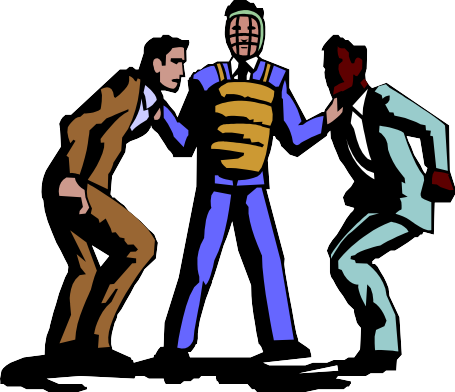 ΘΕΜΑΤΑ ΓΙΑ ΣΥΖΗΤΗΣΗ ΚΑΙ ΕΚΦΡΑΣΗΘΕΜΑ 1ΟΠΡΟΦΟΡΙΚΟΣ ΚΑΙ ΓΡΑΠΤΟΣ ΛΟΓΟΣΘΕΜΑ 2ΟΑΝΑΛΦΑΒΗΤΙΣΜΟΣ«Ο αναλφαβητισμός δεν είναι μόνο ατομική αναπηρία, είναι τροχοπέδη, ίσως η πιο σημαντική για την κοινωνική και τεχνολογική χειραφέτηση των λαών στις αναπτυσσόμενες χώρες και ένας από τους σπουδαιότερους παράγοντες που διευρύνουν το χάσμα ανάμεσα στις βιομηχανικές και στις λιγότερο ανεπτυγμένες χώρες. Είναι τέλος εμπόδιο στην αλληλοδιείσδυση των πολιτισμών και στον αμοιβαίο εμπλουτισμό τους. Να μάθεις γραφή και ανάγνωση σημαίνει επίσης να στερεώσεις τις πολιτιστικές ρίζες σου, αλλά και να γνωρίσεις άλλους πολιτισμούς.»Αναζητήστε τα αίτια του προβλήματος.Εντοπίστε τις επιπτώσεις του αναλφαβητισμού και προτείνετε τρόπους αντιμετώπισης.Πρόλογος:Η παιδεία αποτελεί αναμφισβήτητα βασικό στοιχείο πολιτισμού και διακριτικό ανάπτυξης και ευημερίας μιας κοινωνίας. Ωστόσο η σύγχρονη κοινωνία ταλανίζεται από φαινόμενα όπως αυτό του αναλφαβητισμού, δηλωτικά της κρίσης που διέρχεται ο νευραλγικός αυτός χώρος. Με τον όρο αυτό δηλώνεται η αδυναμία γραφής και ανάγνωσης. Διακρίνεται σε οργανικό αναλφαβητισμό, όταν παρατηρείται παντελής άγνοια ανάγνωσης και γραφής – πρόκειται για την παραδοσιακή μορφή τουαναλφαβητισμού και χαρακτηρίζει όσους δε φοίτησαν σε καμιά βαθμίδα της εκπαίδευσης - και σε λειτουργικό όταν υφίσταται η ικανότητα της ανάγνωσης και της γραφής αλλά όχι σε ικανοποιητικό βαθμό. Το παρόν φαινόμενο αποτελεί χαρακτηριστικό των αναπτυσσόμενων και τριτοκοσμικών χωρών χωρίς αυτό να σημαίνει πως δεν εμφανίζεται και στις ανεπτυγμένες. Σε αυτή την περίπτωση αναφέρεται στις οικονομικά εξαθλιωμένες τάξεις, στα κοινωνικά κατώτερα στρώματα, στους μετανάστες και στις γυναίκες.Αίτια του φαινομένου του αναλφαβητισμού:Αρχικά παρατηρούμε πως οι κοινωνικές ανισότητες, τα στερεότυπα και οι προκαταλήψεις εις βάρος ορισμένων κοινωνικά κατώτερων – περιθωριακών τάξεων, συνέβαλαν στον διαχωρισμό σε προνομιούχες και μη τάξεις που έχουν πρόσβαση στο χώρο της παιδείας.Επίσης η ύπαρξη αναλφάβητων συνδέεται άμεσα με την προσπάθεια πολιτικής χειραγώγησης και εκμετάλλευσης των μελών μιας κοινωνίας από ανελεύθερα καθεστώτα. Όπως πολύ χαρακτηριστικά έλεγε ο Β. Ουγκώ, όταν μορφωθεί το κεφάλι ενός λαού δε θα χρειαστεί ποτέ να κοπεί.Επιπλέον σημαντικός παράγοντας για τη διαιώνιση του προβλήματος αυτού καθώς και για την όξυνσή του αποτελεί η ύπαρξη ολιγοθέσιων δημοτικών κυρίως σχολείων. Ο δάσκαλος καλείται να εκπληρώσει την ιερή αποστολή του - συχνά κάτω από άθλιες συνθήκες - και έχοντας ένα ποικίλο ηλικιακά μαθητικό κοινό, με αποτέλεσμα να μη δύναται να επιδείξει την δέουσα προσοχή στις μαθησιακές ανάγκες της κάθε ηλικίας. Άλλωστε τα μονοθέσια κυρίως σχολεία βρίσκονται σε απομονωμένες και δυσπρόσιτες ηπειρωτικές ή νησιωτικές περιοχές όπου δεν υπάρχει πολιτιστική και κοινωνική ζωή που θα βοηθούσε τη λειτουργία του σχολείου και θα τόνωνε ψυχικά το δάσκαλο στο έργο του.Παράλληλα το τεχνοκρατικό και μονοδιάστατο έως τώρα εκπαιδευτικό σύστημα είχε ως μοναδικό στόχο του την παραγωγή μελλοντικών επαγγελματιών. Ο καθηγητής είχε την υποχρέωση να βοηθήσει τους νέους στην εκπλήρωση των επαγγελματικών τους ονείρων και όχι στην ολόπλευρη ανάπτυξη  της προσωπικότητάς τους. Για να το πετύχει αυτό έπρεπε να λειτουργεί με ένα περιορισμένο αριθμό επιμελών μαθητών για να καλύψει την σχολική διδακτική ύλη και όχι να βοηθήσει τους πιο αδύναμους μαθητές.Οι εμπειρικές γνώσεις που αποκτούν οι διδάσκοντες  στην  καθημερινή εργασία	τους,	παρά	το	ότι	είναι	πολύτιμες,	είναι	αποσπασματικές	και ασυστηματοποίητες, καθώς απουσιάζει τις περισσότερες φορές η θεωρητική κατάρτιση με έρευνες που θα στοχεύουν στην αντιμετώπιση των παραγόντων που αναπαράγουν τον αναλφαβητισμό.Επιπρόσθετα παρατηρείται μια αδυναμία του σχολικού εκπαιδευτικού συστήματος να προσαρμοστεί στις βασικές γνώσεις των μαθητών, στο ρυθμό της μάθησης που αυτοί απαιτούν, στη γλώσσα των μαθητών, στην ικανότητα συγκέντρωσής τους, στην ικανότητα αφομοίωσης των διδασκομένων γνώσεων στην διαδικασία επισήμανσης των μηνυμάτων και της μεταφοράς τους στον γραπτό λόγο. Έτσι οξύνεται το πρόβλημα της ημιμάθειας και της παραγωγής ολοένα και περισσοτέρων λειτουργικών αναλφάβητων νέων στη σύγχρονη κοινωνία.Βασικός λόγος όξυνσης και ανάπτυξης του φαινομένου του αναλφαβητισμού αποτελεί η αναγωγή του γραπτού σχολικού λό γου σε γλωσσικό πρότυπο και η συνάρτηση του με το βαθμό προσαρμογής στο πρότυπο αυτό. Αυτό το σημείο δημιουργεί προβλήματα σε κάθε άτομο, το οποίο για διάφορους λόγους έχει ή είχεπροβλήματα στο σχολείο. «Ο αναλφαβητισμός είναι συχνά ο κληρονόμος της απελπισίας του ατόμου μπρο στά στη δυσκολία ν’ αποκτήσει αυτή τη ρυθμισμένη γλώσσα που είναι ο σχολικός γραπτός λόγος» (J. L. Chancarel)Επίσης είναι ανάγκη να επισημάνουμε πως η εκμάθηση της γραφής και της ανάγνωσης είναι μια διαδικασία που ξεκινά ήδη από τον οικογενειακό χώρο. Η οικογένεια όχι μόνο θα παρέχει γνώσεις στα νεαρά μέλη της, αλλά και τους τρόπους απόκτησης   αυτών.   Ωστόσο   η   άγνοια   των   γο  νέων,   η   έλλειψη   χρόνου   για   να ασχοληθούν με τα παιδιά, το άγχος και η πίεση της καθημερινότητας αποτελούν συχνά ανασταλτικούς παράγοντες της διαδικασίας αυτής. Τέλος το ίδιο ισχύει και για τις οικογένειες πο υ είναι πολυπληθείς, λόγο της αδυναμίας των γονέων να αντεπεξέλθουν στις απαιτήσεις όλων των μελών τους.Προχωρώντας στην ανάλυση του θέματός μας παρατηρούμε πως η οικονομική ανέχεια αποτελεί βασική αιτία του φαινομένου. Η ανάγκη για βιοπορισμό  οδηγεί στην αναζήτηση εργασίας από την παιδική ηλικία και οδηγεί στην ταυτόχρονη απομάκρυνση από τα εκπαιδευτικά κέντρα. Άλλωστε το φαινόμενο αυτό πλήττει ιδιαίτερα τα παιδιά μεταναστών και προσφύγων που ζουν συχνά κάτω από άθλιες και αντίξοες συνθήκες, με αποτέλεσμα να καταδικάζονται στην αμάθεια.Επίσης η ύπαρξη δυσμενών πολιτικών, κοινωνικών, οικονομικών συνθηκών σε ένα κράτος συμβάλει στην οπισθοδρόμηση του εκπαιδευτικού συστήματος και στην ανάπτυξη του αναλφαβητισμού. Η απουσία ειρήνης και η έλλειψη ομαλότητας σε πολλές χώρες του σύγχρονου κόσμου επιτείνουν το φαινόμενο αυτό.Τέλος αξίζει να σημειώσουμε πως η οικονομική κατάσταση των γονέων συμβάλει στην επίταση του αναλφαβητισμού έως ένα ποσοστό . Οι μαθητές που υστερούν στο σχολείο πολύ συχνά προέρχονται από κάποια χαμηλή κοινωνικοοικονομική κατηγορία, που η οικογενειακή μόρφωση και ο τρόπος ανατροφής δεν αποτελούν ευνοϊκές προϋποθέσεις για επαρκείς επιδόσεις στις πρώτες τάξεις του δημοτικού, όπου και επιτελείται σημαντικότατο μορφωτικό έργο.Συνέπειες του φαινομένου του αναλφαβητισμού:Εμβαθύνοντας στην ανάλυση του θέματός μας προκύπτει το συμπέρασμα πως ο αναλφαβητισμός δυσχεραίνει την δυνατότητα εξεύρεσης εργασίας και περιορίζει τους τομείς απασχόλησης των ατόμων που χαρακτηρίζει. Έτσι ο αναλφάβητος δεν έχει περιθώρια επαγγελματικών επιλογών και υποχρεώνεται να συμβιβάζεται με είδη εργασίας που δεν απαιτούν την γνώση γραφής και ανάγνωσης, με χαμηλές συνήθως απολαβές και κοινωνική αναγνώριση.Ο αναλφάβητος πληθυσμός στις αγροτικές περιοχές δεν δύναται να παρακολουθήσει μαθήματα επαγγελματικής και συνεταιριστικής κατάρτισης, ώστε να χρησιμοποιήσει σύγχρονα τεχνολογικά μέσα που θα βελτιώσουν την ποιότητα των παραγόμενων αγαθών. Επίσης αδυνατεί να εφαρμόσει συλλογικές μεθόδους καλλιέργειας με αποτέλεσμα να μην ακολο υθεί τις εξελίξεις της Ευρώπης στο χώρο αυτό.Επίσης ο αναλφαβητισμός καθιστά το άτομο ανελεύθερο αφού το βυθίζει στον πνευματικό σκοταδισμό, στις προκαταλήψεις, στο φανατισμό και το μετατρέπει σε άβουλο ενεργούμενο. Ο αναλφάβητος γίνεται έρμαιο της δημαγωγίας, των ηχηρών τίτλων, του πομπώδους ύφους, του υποκειμενισμού του συνομιλητή του ή του πομπού μηνυμάτων.Παράλληλα οφείλουμε να αναφέρουμε πως τον αναλφάβητο τον διακρίνουν συχνά συμπλέγματα κατωτερότητας, ανασφάλειας, φόβου και αδυναμίας πρωτοβουλιών. Νιώθει κατώτερος επειδή δεν μπορεί να ακολουθήσει τις εξελίξειςτης εποχής με αποτέλεσμα να περιθωριοποιείται και να απομονώνεται από το γύρω κοινωνικό του περιβάλλον.Επιπλέον παρακωλύεται η συμμετοχή του στα κοινωνικά και πολιτικά δρώμενα, αφού ο αναλφάβητος αδυνατεί να ενημερωθεί, να γνωρίσει και να κατανοήσει τα πολιτικά προγράμματα και να επιλέξει αυτό που τον εκφράζει ύστερα από κριτική σκέψη και θεώρηση των πλεονεκτημάτων και των μειονεκτημάτων του καθενός.Εξίσου σημαντική συνέπεια αποτελεί η αδυναμία του να επικοινωνήσει με τους συνανθρώπους του αφο ύ δεν κατανοεί πλήρως τον γλωσσικό κώδικα επικοινωνίας. Δεν έρχεται σε επαφή με την πολιτιστική του παράδοση και κινδυνεύει να γίνει θύμα πολιτιστικής αφομοίωσης από ξενόφερτα στοιχεία και συνακόλουθα να χάσει την εθνική του ταυτότητα και τη συνείδηση πως ανήκει σε ένα συγκεκριμένο έθνος με παραδόσεις, ήθη - έθιμα, ιστορία, γλώσσα, θρησκεία.Προχωρώντας στην ανάλυση του θέματός μας είναι ανάγκη να επισημάνουμε πως ο αναλφαβητισμός αποτελεί τροχοπέδη για τις δημοκρατικές διαδικασίες μέσα σε ένα κοινωνικό σύνολο, αφού οι αναλφάβητοι αδυνατούν να συμμετέχουν σε συλλογικές δραστηριότητες. Έτσι αυξάνονται οι κίνδυνοι για την εμφάνιση απολυταρχικών καθεστώτων και ιδεών.Οι χώρες με υψηλό δείκτη αναλφαβητισμού δεν μπορούν να διαφυλάξουν τον πολιτισμό τους, να κατοχυρώσουν τις αξίες τους, να προβάλλουν μια αξιοπρεπή εικόνα στο διεθνή χώρο. Αποτέλεσμα των παραπάνω είναι ο διαχωρισμός των λαών σε αναπτυγμένους και υποανάπτυκτους, σε πολιτισμένους και απολίτιστους, και η κυριαρχία των πρώτων πάνω στους δεύτερους.Η γνώση γραφής και ιδιαίτερα ανάγνωσης αποτελεί βασική προϋπόθεση για την πρόοδο των λαών και την εξαφάνιση δυσίατων ασθενειών που κατατρύχουν τον σύγχρονο άνθρωπο. Η κορύφωση ασθενειών που μεταδίδονται μέσα από την γενετήσια πράξη, είναι αποτέλεσμα της απαιδευσιάς πολλών εκατομμυρίων ανθρώπων που δεν γνωρίζουν να διαβάσουν, επομένως δεν μπορούν να ενημερωθούν για τους κινδύνους που διατρέχουν.Τρόποι αντιμετώπισης του προβλήματος αυτού:Η δημιουργία ενός σύγχρονου ελληνικού σχολείου που θα είναι δημοκρατικό, θα προωθεί τη συνεργασία, τη συμμετοχή, την ελευθερία, την ισότητα στη μάθηση και την αποκέντρωση στη διοίκηση, θα είναι κοινωνικό, δεμένο με τον κοινωνικό περίγυρο, κέντρο πολιτιστικό, θα είναι τέλος δημιουργικό, θα αναπτύσσει τις δραστηριότητες που στηρίζονται στην δημιουργικότητα των δασκάλων, των γονιών και των μαθητών, θα συμβάλει στην αντιμετώπιση του προβλήματος του αναλφαβητισμού. Το σχολείο έτσι θα καταστεί χώρος μάθησης και πνευματικής ανάπτυξης των νέων. Θα αναπτυχθεί η κριτική τους ικανότητα με αποτέλεσμα να παταχθεί σε ένα μεγάλο ποσοστό ο λειτουργικός αναλφαβητισμός.Επιπλέον είναι απαραίτητη η καθιέρωση εξωσχολικής βοηθείας μέσα στα πλαίσια της λειτουργίας του σχολείου, στους μαθητές εκείνους που αντιμετωπίζουν ιδιαίτερα προβλήματα στην αφομοίωση των γνώσεων που λαμβάνουν από το σχολικό χώρο. Έτσι θα μειωθούν οι τυχόν διαφορές πο υ υπάρχουν λόγο κοινωνικών και οικονομικών διαφοροποιήσεων των μαθητών μεταξύ τους.Παράλληλα με την παροχή ψυχολογικής βοήθειας από ειδικευμένους επιστήμονες στα παιδιά που αντιμετωπίζουν σημαντικά οικογενειακά ή άλλης φύσεως προβλήματα, θα επιτευχθεί η ψυχολογική στήριξη των μικρών μαθητών καιθα τους δοθεί η ευκαιρία να προσαρμοστούν ευκολότερα στο σχολικό περιβάλλον και στις απαιτήσεις του.Επίσης είναι ανάγκη οι γονείς να ενθαρρύνουν τα παιδιά τους να διαβάζουν όχι μόνο τα σχολικά βιβλία αλλά και εξωσχολικά ώστε το παιδί να δημιουργήσει μια ωφέλιμη σχέση με τον γραπτό λόγο και να αναπτύξει την κριτική του ικανότητα.Η εκπαίδευση είναι προνόμιο όλων και γι’ αυτό η πολιτεία οφείλει να δημιουργεί εκπαιδευτικά κέντρα σε όλες τις περιοχές της χώρας. Η παροχή κινήτρων πολιτιστικών, οικονομικών στους διδάσκοντες θα τους διευκολύνει στην μετάβαση σε δυσπρόσιτες περιοχές που έως τώρα είναι απευκταίες.Επίλογος:Συμπερασματικά καταλήγουμε στη διαπίστωση πως ο αναλφαβητισμός είναι ένα φλέγον κοινωνικό πρόβλημα που αποσταθεροποιεί την κοινωνική ομαλότητα και ισορροπία και απειλεί την πνευματική ελευθερία των λαών. Το δικαίωμα στη γνώση έχει αποκτηθεί με κόπο και μεγάλους αγώνες συχνά αιματηρούς και γι’ αυτό θα πρέπει να είναι σεβαστό απ’ όλους.ΘΕΜΑ 3ΟΟρισμός:ΔΙΑΛΟΓΟΣΔιάλογος είναι η συνομιλία, η συζήτηση μεταξύ δύο ή περισσοτέρων ατόμων και η ανταλλαγή απόψεων πάνω σε ένα θέμα με σκοπό την εύρεση της αλήθειας. Ωφέλιμος θεωρείται ο διάλογος όταν όλες οι διαλεγόμενες πλευρές θέτουν ως πρώτιστο στόχο τους την εύρεση της αλήθειας και την αντιμετώπιση των όποιων προβλημάτων ή ζητημάτων προσπαθούν να επιλύσουν.Πλεονεκτήματα ωφέλιμου διαλόγου:Βελτιώνει τις διαδικασίες παραγωγής, διακίνησης, ανταλλαγής αγαθών, που συγκροτούν την οικονομική δομή της κοινωνίας.Μειώνει το χάσμα εργαζομένων – εργοδοτών, αφού βοηθά στην αμοιβαία κατανόηση και συνεργασία.Κατοχυρώνει την ελευθερία και τη δημοκρατία και διασφαλίζει την ομαλή λειτουργία των δημοκρατικών θεσμών.Εκτο  ών νει   την   ένταση   και   συμβάλλει   στη	διατήρηση	της   πολιτικήςομαλότητας και της κοινωνικής σταθερότητας.Δίνει τη δυνατότητα ελέγχου των ενεργειών της κυβέρνησης και πρόληψης πιθανόν ατασθαλιών εκ μέρους της εξουσίας.Συμβάλλει στην επιστημονική πρό οδο αφού προωθεί την προσέγγιση της αλήθειας και τη συνεργασία ανάμεσα στους επιστήμονες.Αποτελεί αντίδοτο στην πνευματική μονομέρεια που γεννά η επιστημονική εξειδίκευση.Θεμελιώνει τις σχέσεις των μελών της οικογένειας.Αμβλύνει τον εγωισμό, το ατομικιστικό πνεύμα και αναπτύσσει αρετές όπως  η ανεκτικότητα και η αλληλοκατανόηση.Γεφυρώνει το χάσμα των γενεών.Στο χώρο της παιδείας δίνει τη δυνατότητα συμμετοχής στη διδασκαλία και εκμαίευσης των γνώσεων που ασυνείδητα κατέχουν οι μαθητές.Προωθεί την κριτική σκέψη, τον έλεγχο, την ανάλυση, την αναζήτηση.Ερεθίζει τη φαντασία και τη δημιουργικότητα.Αποτελεί το έρεισμα της παγκόσμιας ειρήνης.ΘΕΜΑ 4ΟΤΟ ΧΑΣΜΑ ΤΩΝ ΓΕΝΕΩΝ(generation gap)Το χάσμα των γενεών είναι ένα κοινωνικό πρόβλημα που απασχόλησε κάθε ιστορική κοινωνία και εποχή. Ιδιαίτερα όμως στις μέρες μας έχει πάρει μεγάλες διαστάσεις και έχει ανοίξει ένας τεράστιος διάλογος ανάμεσα στους μεγαλύτερους και στους νεότερους.Πού νομίζετε ότι οφείλεται το χάσμα των γενεών και με ποιους τρόπους κατά τη γνώμη σας η κοινωνία μπορεί να το άρει με δημιουργικό τρόπο;»Ένα από τα φλέγοντα προβλήματα που κατατρύχει τις τελευταίες δεκαετίες του αιώνα τις ανθρώπινες σχέσεις και κατακερματώνει την ενότητα και ευρυθμία των κοινωνιών είναι το λεγόμενο «χάσμα των γενεών». Με τον ό ρο αυτό εννο ούμε την πολυεπίπεδη σύγκρουση που συντελείται μεταξύ δύο γενεών, των μεγαλυτέρων και των νεωτέρων. Η σύγκρουση αυτή παρατηρείται σε κάθε εποχή και κοινωνία και γι’ αυτό θα μπορούσε να πει κανείς ότι αποτελεί νόμο ιστορικής εξέλιξης.Πρόκειται για ένα φαινόμενο πολύμορφο. Αφορά τον τρόπο ζωής, τις πολιτικές αντιλήψεις, τις ηθικές αξίες, την κοινωνική πρακτική, την αντιμετώπιση του μέλλοντος. Οι νέοι ειδικά σήμερα έχουν μια τελείως διαφορετική αντίληψη ζωής, γεγονός που δυσχεραίνει τη συνεννόηση το υς με τους μεγαλύτερους. Όμως το φαινόμενο αυτό είναι γνωστό σε όλες τις ιστορικές εποχές. Ήδη ο Αριστοφάνης στις«Όρνιθες», το θίγει επιτυχώς με τη μορφή του Πατραλοία. Ωστόσο οφείλουμε να διαπιστώσουμε πως στο παρελθόν υπήρξε ηπιότερο και με λιγότερο σημαντικές προεκτάσεις απ’ ότι σήμερα.Αρχικά οφείλουμε να αναφέρουμε ότι το χάσμα γενεών ανάγεται στη φύση της ιστορικής εξέλιξης των κοινωνιών. Η κοινωνία εξελίσσεται μέσα από τις συνεχείς αντιθέσεις των διαφορετικών ιστορικών εποχών. Μέσα σ’ αυτό το πλαίσιο της εξέλιξης εμφανίζονται δύο ιστορικές γενιές που η καθεμιά φέρει τα χαρακτηριστικά και τις αξίες της δικής της εποχής. Αυτή η διαφορετικότητα, όσο και αν είναι γόνιμη και απαραίτητη για την κοινωνική ανάπτυξη, δεν παύει να έχει συγκρουσιακό χαρακτήρα με δυσάρεστα αποτελέσματα σε ατομικό αλλά και συλλογικό επίπεδο.Επιπλέον μια από τις βαθύτερες ρίζες του θέματος αυτού αποτελεί ο χαρακτήρας και η φύση των προβλημάτων που αντιμετώπισε η γενιά των μεγάλων στα χρόνια της δικής της νεότητας και που αντιμετωπίζει η σύγχρονη γενιά. Η πρώτη διαμορφώθηκε μέσα στον μεταπολεμικό κόσμο των στερήσεων και των προβλημάτων επιβίωσης. Η δεύτερη αναπτύσσεται μέσα σε πλήρη επάρκεια αγαθών με κυρίαρχα προβλήματα την αλλοτρίωση, την αποξένωση, την έλλειψη ηθικών αξιών και τη συναισθηματική ανέχεια.Παράλληλα η υπερβολική αγάπη και προστασία που δείχνουν συχνά οι γονείς προκειμένου να προστατέψουν τα παιδιά τους από τους κινδύνους, εκλαμβάνεται από τους νέους ως περιορισμός και στέρηση της πρωτοβουλίας και της ελευθερίας τους. Είναι γεγονός πως η επικινδυνότητα της εποχής και η κατακόρυφη αύξηση διαφόρων μορφών κοινωνικής παθογένειας όπως τα ναρκωτικά και η εγκληματικότητα, έχεικαταστήσει τους γονείς σε επιφυλακή με άμεσο αποτέλεσμα τον υπερπροστατευτισμό, που συχνά έχει τα ακριβώς αντίθετα από τα αναμενόμενα αποτελέσματα.Επίσης η μόρφωση των νέων όσο και ο επαγγελματικός  προσανατολισμός τους γίνονται ερήμην τους. Οι νέοι καλούνται να επιλέξουν την επαγγελματική τους κατεύθυνση σε πολύ πρώιμη ηλικία χωρίς συχνά να έχουν κατασταλαγμένη άποψη  και γνώμη. Έτσι παρασύρονται και ποδηγετούνται από τις επιθυμίες και τα ανεκπλήρωτα όνειρα των γονέων τους που συχνά τους καταπιέζουν υποδείχνοντάς τους την μία ή την άλλη κατεύθυνση.Επιπρόσθετα οι νέοι και οι γεροντότεροι ζουν και ενεργούν ταυτόχρονα μέσα σε διαφορετικούς κοινωνικούς χώρους, με αποτέλεσμα να αποκτούν διαφορετικά κοινωνικά χαρακτηριστικά. Οι μεγαλύτεροι είναι περισσότερο σκληροί, δογματιστές, υπολογιστές και κλειστοί στην συμπεριφορά τους. Αντίθετα οι νέοι  έρχονται  σε επαφή με τα ρεύματα της εποχής, τις πρωτοποριακές ιδέες. Όπως πολύ επιτυχημένα έχει πει και ο Αριστοτέλης, οι νέοι είναι νεωτεριστές, ασυμβίβαστοι, εραστές των κάθετων, γρήγο ρων και βίαιων μεταβολών. Έτσι έρχονται σε σύγκρουση με το ν συντηρητισμό	των	μεγαλυτέρων	που	αρέσκονται	στα	ήδη	κεκτημένα	και καταβάλλουν φιλότιμες προσπάθειες για την διατήρηση αυτών.Ένα επίσης σημαντικό αίτιο του φαινομένο υ αποτελεί η κρίση που παρατηρείται σήμερα στις παραδοσιακές αξίες. Οι γεροντότεροι κατηγορούν τους νέους για ηθική ασυδοσία, για αμοραλισμό, για ηθική κατολίσθηση, για εκχυδαϊσμό όλων των παραδόσεων. Από την άλλη πλευρά οι νέοι κατηγορούν τους μεγαλύτερους για στείρα εμμονή σε απαρχαιωμένες αντιλήψεις και απόψεις, για προγονοπληξία και κούφια ηθικολογία.Παράλληλα με όλα τα παραπάνω πορεύεται η οικονομική εξάρτηση των νέων από τους μεγαλύτερους. Τα δεδομένα της εποχής επιβάλουν στους σύγχρονους νέους μια μακρόχρονή , επίπονη αλλά και δαπανηρή ενασχόληση με τα γράμματα με στόχο την απόκτηση όσο το δυνατόν περισσοτέρων προσόντων για να αντεπεξέλθουν στον ανταγωνισμό της εποχής. Αυτό όμως έχει σαν συνέπεια οι νέοι να εξαρτώνται οικονομικά από τους γονείς τους για μεγάλο χρονικό διάστημα με αποτέλεσμα η σύγκρουση τις περισσότερες φορές είναι αναπόφευκτη.Θα ήταν ουτοπικό να θεωρούσαμε ότι θα μπορούσε να επιτευχθεί ολική άρση του προβλήματος αυτού. Ωστόσο είναι εφικτή η άμβλυνση του φαινομένου. Σύμφωνα με τους κανόνες της διαλεκτικής, η σύγκρουση ανάμεσα στη θέση και στην αντίθεση δημιουργεί τη σύνθεση και επομένως τη δημιουργική άρση του προσωρινού αδιεξόδου και την ανιούσα πορεία του πνεύματος, του πολιτισμού και γενικότερα της κοινωνίας. Στους ίδιους νόμους υπακούει και το χάσμα των γενεών.Η ανθρώπινη κοινωνία διαθέτει ένα μοναδικό μέσο για την αντιμετώπιση αυτών των διαφωνιών που οδηγούν συχνά σε αντικοινωνικές συμπεριφορές ή κάποτε απειλούν και την ύπαρξη της ίδιας της κοινωνίας. Πρόκειται για τον διάλογο, το πιο πρόσφορο μέσο για την εξάλειψη του χάσματος αυτού. Ωστόσο θα πρέπει να πληρούνται κάποιες βασικές προϋποθέσεις για να επιφέρει αποτελέσματα.Η πρώτη προϋπόθεση είναι η αποδοχή της ύπαρξης και της αξίας του άλλου. Τα δύο αντιμαχόμενα μέρη οφείλουν να δείξουν πνεύμα αλληλοσεβασμού και αλληλοκατανόησης, να ανταλλάξουν πολύτιμες γνώσεις και συναισθήματα. Οι νέοι διαθέτουν τα οράματα, τον ενθουσιασμό, την ορμή ενώ οι μεγαλύτεροι διαθέτουν την πείρα, και είναι φορείς της παράδοσης.Επιπλέον βασική προϋπόθεση αποτελεί το καθεστώς της ελευθερίας του πνεύματο ς. Οι δύο γενιές για να συνομιλήσο υν πρέπει να απαλλαγούν από τα πάθη και τον φανατισμό. Για να γίνει όμως κάτι τέτοιο είναι απαραίτητη η ανθρωπιστικήμόρφωση και η ανάπτυξη της κριτικής ικανότητας και κατ’ επέκταση το υψηλό πνευματικό επίπεδο της κοινωνίας.Επίσης η έμπρακτη εκδήλωση της αγάπης των ωριμοτέρων προς τους νεωτέρους μπορεί να μαλακώσει την έμφυτη αντίδραση αυτών σε κάθε τι που υπάρχει γύρω τους. Το άτομο για να αναπτύξει ομαλά τα ψυχικά και πνευματικά του χαρίσματα έχει ανάγκη κυρίως το συναίσθημα της αγάπης και της θαλπωρής που λαμβάνει από την οικογένειά του.Ωστόσο δεν θα πρέπει να παραλείψουμε την αλλαγή της στάσης των νέων έναντι στους μεγαλύτερους ως κύριο μέσο για την άρση των μεταξύ τους διαφορών. Θα πρέπει οι νεώτεροι να χαλιναγωγήσουν τον ευέξαπτο χαρακτήρα τους και να καλλιεργήσουν κλίμα ομόνοιας και ειρήνης.Συμπερασματικά καταλήγουμε στη διαπίστωση πως το φαινόμενο αυτό που κατατρύχει τις διαπροσωπικές σχέσεις των μεγαλυτέρων με τους νεωτέρους, απειλεί τα θεμέλια της κοινωνίας εφόσον διαταράσσει την κοινωνική αρμονία και ισορροπία. Είναι ανάγκη για να επιτευχθεί η πρόοδος και η πνευματική ανέλιξη του κοινωνικού συνόλου, να παραμεριστούν οι διαφορές και όλοι μαζί να συνεργαστούν για την ευόδωση του στόχου αυτού.Κείμενο:Η διάσταση ανάμεσα στην παλιά και τη νέα γενιάΗ σχέση ανάμεσα στην εφηβική και ώριμη γενιά, ανάμεσα σε γονείς και σε παιδιά έχει ουσιαστικά μεταβληθεί στις μέρες μας σχετικά φυσικά με τις περασμένες εποχές και μάλιστα με τις πιο κοντινές.Η Τρίτη φάση της βιομηχανικής επανάστασης, δηλαδή η μετά από το δεύτερο παγκόσμιο πόλεμο ανάπτυξη του τεχνικού πολιτισμού, είχε και φυσικά εξακολουθεί να έχει με την όλο και αυξανόμενη πρό οδο του, μια τεράστια επίδραση πάνω στα διάφορα πεδία της ζωής μας και προπαντός στο ψυχοπνευματικό πεδίο . Έφερε τέτοιες αλλαγές, που καμιά άλλη εποχή δεν μπορούσε να προκαλέσει.Οι εξωτερικές του υλικού κόσμου αλλαγές είναι εξόφθαλμες. Οι εσωτερικές πάνω στη σκέψη, στη συμπεριφορά και στο θυμικό του ανθρώπου δεν είναι τόσο χτυπητές, είναι όμως βαθιές και έντονες όσο κι αν δε μας παρουσιάζονται με τις διαστάσεις των εξωτερικών μεταβολών και αλλαγών, επειδή διαποτιζόμαστε στο εσωτερικό μας μέρα με την ημέρα.Οι επιδράσεις του βιομηχανικού πνεύματος και του τεχνοκρατικού πολιτισμού που βάζουν τη σφραγίδα τους πάνω στην οργάνωση της σύγχρονης κοινωνίας μας, εκδηλώνονται κατά φυσικό λόγο πιο έντονα στη σκέψη, στη στάση και στη συμπεριφορά των νέων της εφηβικής ηλικίας, γιατί αυτή είναι δεκτική, τόσο των επιδράσεων, όσο και των αλλαγών, επειδή διαμορφώνεται μέσα σε νέο κλίμα της εποχής του βιομηχανικού πνεύματος.Ανάμεσα στις αλλαγές που παρουσιάζονται στις ανθρώπινες σχέσεις στην εποχή μας, μια έντο νη μορφή, εντο νότερη από κάθε άλλη εποχή, πήρε η διάσταση μεταξύ γονιών και παιδιών, μεταξύ ώριμων και νέας γενιάς.Οι γονείς, όπως και κάθε ώριμος στην ηλικία άνθρωπος, δεν είναι πια για το νέο, για τον έφηβο, πρόσωπα αυθεντίας, αλλά πρέπει να αναγνωρίζουν και να παρέχουν στον έφηβο ίσα δικαιώματα.Φαίνεται εκτός από τα άλλα, πως η σημερινή ώριμη γενιά έχασε πολύπλευρα και πολύμερα το σταθερό κοσμοθεωρητικό προσανατολισμό της και παραδέρνειχωρίς σταθερά ιδανικά και ηθικούς δεσμούς μέσα στη σύγχυση, που της προκάλεσαν οι απανωτές τεχνικές οικονομικές αλλαγές της τελευταίας τριακονταετίας.Τα βιώματα των συχνών και αλλεπάλληλων αυτών μεταβολών στα πεδία του εξωτερικού και εσωτερικού κόσμου της, την αδυνάτισαν ψυχικά σοβαρά, ώστε να μην είναι πια σε θέση να μπορεί να διαπαιδαγωγήσει τον έφηβο, το νέο. Άλλωστε, πολλές φορές αυτοί οι ίδιοι οι ώριμοι δεν είναι σε θέση να ανταποκριθούν στις απαιτήσεις της ζωής τους, όπως αυτή έχει διαμορφωθεί σήμερα από τον τεχνικό και βιομηχανικό πολιτισμό!Η οικογενειακή ζωή των βιομηχανικών κοινωνιών μας, έχει  τρομερά φτωχύνει και φυσικά δεν μπορεί να προσφέρει στο παιδί και στον έφηβο δυνατότητες για την ανάπτυξη των κοινωνικών σχέσεών του. Δεν μπορεί να το βοηθήσει, ώστε αυτό να ενταχθεί ομαλά μέσα σε μια κοινωνία και στους κανόνες της. Δεδομένου μάλιστα πως η εποχή μας απαιτεί τόσο από τον έφηβο, όσο και από τον ώριμο πολύ πιο μεγάλη από άλλοτε υπευθυνότητα, αυτονομία και προσωπική πρωτοβουλία, σε στιγμή που λείπει η ψυχική βοήθεια και δύναμη, εκείνη που άλλοτε τρεφόταν και δυνάμωνε από την παράδοση, τα ήθη και τα έθιμα και από τις προσωπικές σχέσεις των ανθρώπων, που θερμαίνονταν από περισσότερη εσωτερικότητα. […]Λησμόνησε η ώριμη γενιά πως η εφηβεία είναι αξία ανθρώπινη και πως αυτή οφείλει να υποταχθεί, όπως όλες οι άλλες, σε αξίες ολοένα και πιο υψηλές. Κάθε στάδιο της ανάπτυξής μας αντιπροσωπεύει πραγματικά μιαν αξία και μια δική του αποστολή. Μέσα στη σύγχυση των πολυποίκιλων βιωμάτων και αλλαγών του πολιτισμού μας, η ώριμη γενιά ή απαρνιέται ή ξεχνά τη σημασία της εφηβείας, δεν την προσέχει ή λυπάται την κατάστασή της από αδυναμία να την κατανοήσει ή υπόκειται σε σοβαρή πλάνη, όταν τη λατρεύει. Κάτω από τέτοιες καταστάσεις, στάσεις της ώριμης γενιάς, δεν είναι παράξενο πως εκτροχιάζεται ή επαναστατεί η εφηβική ηλικία και σε συνέχειά της η νεότητα.Η συμπεριφορά των νέων παρουσιάζεται μέσα στα πλαίσια της ηλικίας τους:«Κανονικά ανώμαλη». Διαβαίνει κάπως το κανονικό και προχωρεί και πιο πέρα, προς κάτι όχι και ομαλό. Κι αυτό το όχι και ομαλό το χαρακτηρίζει η μανία για ανεξαρτησία κι όχι απλώς η φυσιολογική τάση, η δικαιολογημένη για την ηλικία, παρά μανία για ανεξαρτησία που εγγίζει πολλές φορές και σε αρκετές περιπτώσεις καθαρά τα όρια της αναρχίας.Στη συμπεριφορά πολλών νέων κυριαρχεί μια προκλητικότητα πολλές φορές όχι μόνον στις συζητήσεις, αλλά και σε κάθε ενέργειά τους, ακόμη μερικές φορές και στο ντύσιμο, φαινόμενο που διαβαίνει τα φυσιολογικά όρια της συγκινησιακής αναταραχής αυτής της ηλικίας. Ακόμη, σήμερα παρατηρείται, πέρα από κάθε (δικαιολογημένο εξαιτίας της ηλικίας) όριο, αδυναμία προσαρμογής και ένταξης μέσα στην παραδοσιακή κοινωνική ζωή. Το απροσάρμοστο σε μερικές περιπτώσεις φτάνει ως ψυχοπνευματική και ψυχική αδυναμία. […]Οι συχνές ανταρσίες που παρατηρούμε στους νέους, προ δίδουν τη διαμάχη που κάνει ο άνθρωπος να αγνοήσει τα όρια της ελευθερίας, προ δίδουν τη σύγχυση που επικρατεί ανάμεσα στους ανθρώπους του βιομηχανικού πνεύματος, σε ό,τι αφορά στην αλληλοκατανόηση. Μαρτυρούν το πόσο δε συνεννοούμαστε σήμερα οι άνθρωποι, γιατί οι σημασίες των λέξεων και των εννοιών παίρνουν στο νου του καθενός διάφορα νοήματα, γίνονται ολοένα και πιο προσωπικές, κλειστές που αποκρούουν την επικοινωνία και δημιουργούν το ξεμοναχιασμένο άτομο. Έτσι ώστε να παρατηρεί κανένας, αυτό που προδίδουν οι ανταρσίες των νέων, πως ο άνθρωπος δεν ήταν ποτέ σε καμία άλλη εποχή τόσο «επιθετικός, αρπακτικός, μονήρης, ατομικιστής και ταυτόχρονα αγελαίος». Κάτι που διαπιστώνει το βαθύ χάσμα, τοοποίο χαίνει ανάμεσα στην τεχνοκριτικοεπιστημονική πρόοδο των ημερών μας και στην οπισθοδρόμηση της ψυχικής καλλιέργειας του σημερινού ανθρώπου.Οι ανταρσίες των νέων, οι ανυπακουές στους νόμους, η αυθαδιακή στάση των νέων προδίδουν υποτροπή σήμερα σε αρχαϊκές πρωτόγονες μορφές συμπεριφοράς. Το θέαμα των αντιθέσεων μεταξύ των γενεών είναι θέμα παλιό, αρχαϊκό. […]Σήμερα όμως παρατηρούμε μια υποτροπή του κακού. Και τίθεται το ερώτημα πως αφήσαμε να υποτροπιάσει το φαινό μενο αυτό στην αρχαϊκή και πρωτόγονη μορφή του μέσα στις βιομηχανικές κοινωνίες μας; Η υποτροπή είναι αποτέλεσμα της υποβίβασης, που κάναμε εμείς η ώριμη γενιά, του σκοπού της ζωής στην υλική και βιολογική επιβίωση εξορίζοντας τις πνευματικές ανθρωπιστικές αξίες από τους στόχους μας.Η αυθάδικη και επαναστατική συμπεριφορά των νέων προδίδει πως στις κοινωνίες μας σήμερα συναντά κανένας πνευματική και ψυχική ανωριμότητα σε πλησμονή, όπως και αστάθεια του χαρακτήρα, έλλειψη συναισθηματικής θέρμης και ανικανότητα για αυτοσυγκράτηση μεταξύ των μελών της κοινωνίας, ομαλών προσωπικών σχέσεων. Κι όπου παρατηρούνται αυτές οι ελλείψεις, εκεί παρουσιάζεται έντο να η τάση για σύγκρουση με τους ανθρώπους, το υς κοινωνικούς κανόνες και τους νόμους. Είναι σωστό εκείνο που λέχθηκε πως μια κοινωνία έχει τη νεολαία που της ταιριάζει!(Ι. Ξηροτύρης)Παρατηρήσεις:Μία από τις βασικότερες αιτίες του χάσματος των γενεών αποτελεί:(Να σημειώσετε την ένδειξη Σ ή Λ για τη σωστή ή λαθεμένη απάντηση αντίστοιχα)Τι εννοεί ο συγγραφέας όταν λέει πως η συμπεριφορά των νέων είναι «Κανονικά ανώμαλη»;(Να σημειώσετε την ένδειξη Σ ή Λ για τη σωστή ή λαθεμένη απάντηση αντίστοιχα)Οι ανταρσίες και η αντικοινωνική συμπεριφορά των νέων είναι δείκτης της κοινωνικής πραγματικότητας και ιδιαίτερα της σύγχρονης, αφού αποδεικνύουν:Την διαχρονική τάση του ατόμου να «σπάσει» τα όρια ελευθερίας του,Την ιδεολογική κρίση που χαρακτηρίζει την βιομηχανική κοινωνία,Την έλλειψη κατανόησης ανάμεσα στους σύγχρονους ανθρώπους,Την διάβρωση των διαπροσωπικών σχέσεων στη σύγχρονη εποχή,Την έλλειψη αυστηρής αστυνόμευσης από τα σχολικά συγκροτήματα σήμερα. (Να σημειώσετε την ένδειξη Σ ή Λ για τη σωστή ή λαθεμένη απάντηση αντίστοιχα)Κατά τη γνώμη του συγγραφέα ποιος είναι ο μεγάλος υπαίτιος της κρίσης που διέρχονται στη σύγχρονη εποχή οι σχέσεις των ώριμων με τους νέους και γιατί;Να γράψετε τα συνώνυμα των παρακάτω λέξεων:Να γράψετε προτάσεις χρησιμοποιώντας τις φράσεις ή λέξεις: απροσάρμοστος, παραδοσιακή κοινωνική ζωή, ψυχοπνευματική αδυναμία.«Σήμερα οι νέοι αποδέχονται εύκολα τα ρεύματα που θεωρούνται μοντέρνα, σύγχρονα, επαναστατικά, ενώ δυσφορούν και απορρίπτουν ό,τι σχετίζεται με το ιστορικό παρελθόν και την παράδοση θεωρώντας ότι αποτελεί τροχοπέδη για την εξέλιξή τους». Να σχολιάσετε την παραπάνω άποψη σε ένα κείμενο 600 λέξεων.Κείμενο Α:Οι νέοι: η φύση, ο χαρακτήρας και τα οράματά τους.Τα ήθη των νέων:Λοιπόν, οι νέοι στους χαρακτήρες και στους τρόπους συμπεριφοράς είναι γεμάτοι επιθυμίες και έχουν την τάση να κάνουν όσα τυχόν επιθυμήσουν. […]Είναι ασταθείς και ευκολοχόρταστοι απέναντι στις επιθυμίες και ενώ από τη μια έχουν έντονες επιθυμίες, απ’ την άλλη ησυχάζουν γρήγορα. Γιατί οι επιθυμίες τους είναι έντο νες, αλλά δεν διαρκούν πολύ, όπως ακριβώς η δίψα και η πείνα των σωματικά κουρασμένων. Επίσης είναι ορμητικοί και παράφοροι και έχουν την τάση να παρασύρονται από την ορμή τους και κυριεύονται από το θυμό. Γιατί επειδή αγαπούν τις τιμές, δεν ανέχονται να περιφρονούνται, αλλά αγανακτούν αν νομίζουν ότι αδικούνται. Εξάλλου, αγαπούν τις τιμές, περισσότερο όμως αγαπούν την νίκη. Γιατί τα νιάτα ποθούν την υπεροχή και η νίκη είναι μορφή υπεροχής. Και είναι περισσότερο αυτά τα δύο παρά φιλοχρήματοι. Ελάχιστα αγαπούν τα χρήματα γιατί δεν έχουν ακόμα γνωρίσει την ανέχεια. Επίσης, δεν είναι μοχθηροί αλλά είναι άδολοι, γιατί δεν έχουν ακόμα δει πολλές κακές πλευρές της ζωής. Και είναι ευκολόπιστοι γιατί δεν έχουν ακό μα εξαπατηθεί πολλές φορές. Και είναι γεμάτοι ελπίδες. Γιατί όπως ακριβώς οι μεθυσμένοι, έτσι και οι νέοι είναι γεμάτοι θέρμη από τη φύση τους. Γιατί ακόμα δεν έχουν αντιμετωπίσει πολλές αποτυχίες. Και ως επί το πλείστον ζουν με την ελπίδα. Γιατί η ελπίδα αναφέρεται στο μέλλον, ενώ η μνήμη στο παρελθό ν.  Στους νέους το μέλλον είναι πολύ, ενώ το παρελθόν λίγο (μικρό). Γιατί στην αρχή της ζωής τους δεν είναι δυνατόν να έχουν καμία ανάμνηση αλλά είναι δυνατόν να ελπίζουν τα πάντα. Επίσης εύκολα εξαπατώνται για τον λόγο που αναφέρθηκε, και ελπίζουν εύκολα. Επιπλέον, είναι ανδρειωμένοι. Γιατί είναι οξύθυμοι και αισιόδοξοι, από τα οποία το ένα συντελεί στο να μη φοβο ύνται, ενώ το άλλο στο να έχουν θάρρος. Γιατί κανείς όταν οργίζεται δεν φοβάται, και το να ελπίζει κανείς κάτι καλό αποτελεί πηγή θάρρους. Εξάλλου, είναι ντροπαλοί. Γιατί μέχρι τότε νομίζουν ότι δεν υπάρχουν άλλα πράγματα ωραία, παρά μόνο όσα έχουν διδαχθεί από το νόμο. Και είναι μεγαλόψυχοι. Γιατί δεν έχουν ακόμη ταπεινωθεί απ’ τη ζωή τους, αλλά αγνοούν την πίεση της ανάγκης και το να θεωρεί κανείς τον εαυτό του άξιο για μεγάλα πράγματα είναι μεγαλοψυχία. Αυτό είναι χαρακτηριστικό γνώρισμα του αισιόδοξου. Επίσης προτιμούν να πράττουν τα ωραία πιο πολύ απ’ ότι όσα τους συμφέρουν. Γιατί στη ζωή κατευθύνονται περισσότερο από τον χαρακτήρα και τη διάθεσή τους παρά από την λογική. Η λογική βέβαια αναφέρεται στο συμφέρον, ενώ ο χαρακτήρας και η διάθεση τους στο ωραίο. Και αγαπούν τους φίλους και τους συντρόφους τους περισσότερο από τις άλλες ηλικίες, επειδή ικανοποιούνται να ζουν μαζί και γιατί δεν κρίνουν ακόμα τίποτε με βάση το συμφέρο ν, επομένως ούτε και τους φίλους Όταν σφάλλουν, τα σφάλματά τους είναι πάντοτε πιο μεγάλα και πιο έντονα. Γιατί σ’ όλα ενεργούν με υπερβολή, δηλαδή αγαπούν και μισούν υπερβολικά και όλα τ’ άλλα  κατά τον ίδιο τρόπο Και νομίζουν πως ξέρουν τα πάντα και επιμένουν στη γνώμη τους. Γιατί αυτό είναι αιτία και του ότι ενεργούν μ’ υπερβολή σ’ όλα. Κάνουν αδικήματα με σκοπό (μόνο) να προσβάλλουν και να υπερισχύσουν έτσι και όχι για να κάνουν κακό. Και είναι ευσπλαχνικοί γιατί θεωρούν όλους τους  άλλους ενάρετους και καλύτερους. Γιατί κρίνουν  τους  άλλους  με  μέτρο  την  αθωότητά  το υς,  ώστε νο μίζο υν πως αυτοί υποφέρουν χωρίς να πρέπει. Επίσης αγαπούν το γέλιο, γι’ αυτό τους αρέσει να κάνουν αστεία πράγματα. Γιατί τα αστεία πράγματα είναι εξευγενισμένη προσβολή. Ο χαρακτήρας λοιπόν των νέων είναι τέτοιος περίπου.(Αριστοτέλη, Ρητορική, 1389a3 - b18, Ανθολόγιο αρχαίων ελλήνων συγγραφέων, Μετάφραση του πρωτότυπου κειμένου)Κείμενο Β:Χαρακτηριστικά του σημερινού εφήβου:[…] Πρώτο: Μέσα στα τελευταία 10 χρόνια, για να μην πάω πιο πίσω, αυτός ο έφηβος των 12 – 18 χρόνων, αν τον πλησιάσεις και τον διερευνήσεις έξω από την τάξη, σε μια συναναστροφή, σε μια εκδρομή, κ.τ.λ., θα δεις ότι ξέρει πολύ περισσότερα πράγματα από το φυσικό και ιδίως από τον κοινωνικό κόσμο. Γιατί; Γιατί σήμερα οι κρο υνοί των πληροφοριών είναι πάρα πολλοί και έχουν μπει μέσα στο κάθε σπίτι. […]Δεύτερο: Έχει το θάρρος της γνώμης του και δεν υποχωρεί αν δεν πεισθεί. Έχει θάρρος εικονοκλαστικό, καταλυτικό. Ο έφηβος έχει απομυθοποιήσει την εξουσία, την οποιαδήποτε εξουσία, την πνευματική, την οικονομική, την πολιτική. Παλιότερα ο δάσκαλος, ο παπάς, ο νομάρχης, ο υφυπουργός, ο αστυνόμος, ο στρατηγός ήταν πρόσωπα που δεν μπορούσε ν’ αμφισβητήσει κανείς την αυθεντία τους. Σήμερα έχουν όλα αυτά τα πρόσωπα απο μυθοποιηθεί κι όταν μιλο ύν στους νέους αυτοί σηκώνονται με θάρρος, πραγματικά δυσπερίγραπτο, όσο κι ενοχλητικό – δεν το αμφισβητώ – και διεκδικούν μια συζήτηση, ίσοι προς ίσους. Αυτό είναι το χαρακτηριστικότερο σημάδι της νέας γενιάς: πάει αυτό το ταμπού, η αυθεντία έχει απομυθοποιηθεί.Τρίτο: Ο έφηβος σήμερα, και κατά μεγαλύτερο λόγο ο νέος, αποστρέφεται την υποκρισία, την προσποίηση, τις απατηλές επιφάσεις της καθωσπρεποσύνης. Αυτό  που λέγεται συμβατικό ψεύδος και που αρχίζει από τους τυπικούς τρόπους της καλής συμπεριφοράς και πηγαίνει ως το ντύσιμο και ως την εξωτερική περιβολή. Αυτά για το σημερινό νέο δεν έχουν κανένα νόημα, απεναντίας τα αποστρέφεται.Τέταρτο: Στη φιλία δίνει βαθύτερο περιεχόμενο από ό,τι έδιναν παλιότερα οι έφηβοι. Το φίλο τον θέλει όχι απλώς συμπαίκτη ή σύντροφο στον περίπατο· τον θέλει να έχει μαζί του σύμπτωση αισθημάτων και προπάντων ιδεών. Το «είναι φίλος» σημαίνει για τον έφηβο σήμερα: «έχει τις ιδέες τις δικές μου κι εγώ έχω τις δικές του, έχει τα αισθήματά μου κι έχω τα αισθήματά του». Γι’ αυτό οι έφηβοι είναι σήμερα στερεότεροι στη φιλία από όσο εμείς παλιότερα. Δύσκολα αποκτούν φίλους, αλλά στέκονται περισσότερο στη φιλία.Πέμπτο: Διψάει για ζωή, έχει μια άσβηστη δίψα να ζήσει. Και ζητάει αυτή τη ζωή έξω και πέρα από την οικογένεια και το σχολείο. Αυτό, ξέρετε, είναι μέσα στην ατμόσφαιρα του πολιτισμού μας. Όλες οι ηλικίες αισθάνονται στην εποχή μας μια δίψα για ζωή. Οι πιο ηλικιωμένοι νεάζουν, ντύνονται κομψότερα, είναι κοσμικότεροι από τους νέους. Αγαπούν τα ταξίδια, τις συντροφιές, τις διασκεδάσεις. Κι όταν δεν τα βρίσκουν αυτά στην πραγματικότητα, πηγαίνουν να τα δουν στον κινηματογράφο, στο θέατρο. Ο καθένας αγωνίζεται να ζήσει μια πλουσιότερη, εντονότερη, πιο πολύπλευρη και περίπλοκη ζωή. Αυτό το αίσθημα κι αυτή την παρόρμηση, τη δίψα για ζωή την έχει σήμερα ο νέος σε πολύ μεγάλο βαθμό.Έκτο: Έχει απομυθοποιήσει πολλά ταμπού. Το sacro sanctum, το ιερό και απαραβίαστο που έχει ένας θεσμός, ένας τύπος λατρείας, μια σχέση ανθρώπινη, αυτό δεν το αισθάνεται πια ο νέος. Έχει απομυθοποιήσει τύπους λατρείας, θεσμούς της πολιτείας, σχέσεις με το άλλο φύλο. Δεν ξέρω αν είναι λιγότερο ή περισσότερο θρησκευτικός, πιο ευαίσθητος στις θρησκευτικές αξίες από άλλοτε. Το ίδιο ισχύει και απέναντι στους θεσμούς της πολιτείας. Το ίδιο συμβαίνει και στις σχέσεις με το άλλο φύλο.Έβδομο: Απαιτεί από κάθε κατάσταση, όσο ιερή κι απαραβίαστη κι αν τον έμαθαν να τη θεωρεί, παρρησία και ειλικρίνεια. Όταν του λες: «Τέλο ς πάντων,καταλαβαίνω ότι ο Χ με την Ψ έχουν κάποια τρυφερή σχέση, δεν είναι όμως ανάγκη και να τη δείχνουν τόσο  πολύ, πρέπει επιτέλους να είναι κόσμιοι στο δρόμο, κ.τ.λ.»,  η απάντησή του είναι: «Τι δηλαδή, να κάνουν ψέματα; Να υποκριθούν;  Α!  Σας αρέσει να συναντιούνται κρυφά κι όχι φανερά. Αυτό το θεωρείτε εσείς τίμιο, εγώ το θεωρώ ανέντιμο. Όχι, αν έχο υν τρυφερή σχέση, να την έχουν για όλο τον κόσμο. Καθαρά και ξάστερα!»Όγδοο: Ο έφηβος σήμερα υπερασπίζεται με πάθος ό,τι θεωρεί φυσικό κι αναπαλλοτρίωτο δικαίωμά του. Προσπαθεί ηθικά και υλικά να σταθεί πάνω στα δικά του πόδια. Να μην έχει εξάρτηση από κανένα. Να διαμορφώσει τη ζωή του την αισθηματική, την επαγγελματική, την πολιτική με δική του πρωτοβουλία και με δική του ευθύνη.(Ε.Π. Παπανούτσος, «Ο εκπαιδευτικός και τα προβλήματα του σημερινού εφήβου. Εισηγήσεις» ΟΕΔΒ, Αθήνα, 1978, σς. 454-458)Παρατηρήσεις:Να γραφεί η περίληψη του κειμένου Β με βάση τους πλαγιότιτλους των παραγράφων και τα πιο απαραίτητα σχόλια αυτών:Ποια χαρακτηριστικά των νέων αναφέρει ο Αριστοτέλης στην Ρητορική του; Ισχύουν και σήμερα αυτά;Να συμπληρωθούν τα κενά των παρακάτω φράσεων με μια από τις λέξεις: κατεστημένο, ενεργητικότητα, απαρατήρητος, σύμφυτος, οραματίζομαι, δυναμισμός, περιθωριακός, ζωντάνια, εξαπατώ, έλλειψη, προκλητικός, ευθύτητα, ομάδα, υπερνικώ, βιολογικός, πείρα, ευπιστία, ανυπομονησία, σφρίγος, προβληματισμός, ευδαιμονισμός, κριτικός, πλουτισμός, υπευθυνότητα, καταπιεστής, περισυλλογή, υποκριτής, αισιοδοξία, σκεπτικισμός.Οι νέοι καταφεύγουν  στη συγκρότηση ………………..	………………. Μέσα από την ανάγκη ν’ αντιδράσουν προς καθετί το ………………………Χαρακτηρίζονται	από	……………………..,	………………………….	και…………………………. γι’ αυτό και απαιτούν μ’ όλη τη …………………..με την ηλικία τους ορμή.Η …………………….ακαταστασία στο παρουσιαστικό ορισμένων νέων είναι η έκφραση	μιας	βαθύτερης	επιθυμίας	να	μην	περάσουν	εντελώς…………………….μέσα στο σαρωτικό ρεύμα της εποχής μας.Το	αύριο	ανήκει	στους	νέους	που	το	………………………….εντελώς διαφορετικό απ’ ό,τι αρνητικό έχουν σήμερα κληρονομήσει.Η ………………….. …………………….οδηγεί συχνά τους νέους σε λάθη και στο να ………………………..με την …………………..που τους χαρακτηρίζει.………………………….είναι	προικισμένοι	με	………………………,………………………και …………………………έτοιμοι, να …………………... δυσκολίες και εμπόδια.Μέσα σε μια κοινωνία που χαρακτηρίζεται από υλικό ………………………είναι φυσικό οι νέοι να ακολουθούν μερικές φορές το δρόμο του εύκολου…………………..Υπάρχει	και	η	ακραία	άποψη	του	χαρακτηρισμού	των	μεγάλων	ως………………….. και …………………….χωρίς βαθύτερο στοχασμό και κρίση.Η	………………….ταιριάζει	στη	νεότητα,	η	……………………και	ο…………………..στις μεγαλύτερες ηλικίες.Απαραίτητες προϋποθέσεις για μια αμφισβήτηση που οδηγεί στην πρόοδο είναι η……………………..,	η	……………………..	σκέψη	και	ο	βαθύτερος…………………Να επιλεχθεί η σωστή σημασία της λέξης.Να αντιστοιχήσετε τα παρακάτω συνώνυμα που αφορούν χαρακτηριστικά των νέων ανθρώπων:Να γράψετε τα αντώνυμα των παρακάτω λέξεων:αυθύπαρκτος = αυτοτελής, αυτάρκης, αυτόνομος, αυτεξούσιοςαέναος = αιώνιοςαπαράβλητος = ασύγκριτοςαπραγμοσύνη = αδράνεια, αποχή από δραστηριότητεςαποτροπιασμός = αποστροφή, φρίκη, ανατρίχιασμααριβισμός = ανήθικη τάση για γρήγορη ανάδειξη με κάθε μέσοαστικοποίηση = αύξηση και επέκταση των αστικών κέντρων λόγω μετακίνησης αγροτικών πληθυσμών από την ύπαιθρο προς τις πόλεις και την μετατροπή των κωμοπόλεων σε πόλειςάτεγκτος = σκληρός, αυστηρόςάτοπος = παράλογος, ανάρμοστοςΘΕΜΑ 5ΟΕΛΕΥΘΕΡΟΣ ΧΡΟΝΟΣ«Χάρη στην πρόοδο της τεχνολογίας και τις διεκδικήσεις των εργαζομένων όχι μόνο αυξήθηκε τα τελευταία χρόνια ο ελεύθερος χρόνος, αλλά τείνει να θεωρηθεί και πολιτιστικό δικαίωμα. Παρόλαυτά πολλοί είναι εκείνοι που παραπονιούνται πως αντιμετωπίζουν πρόβλημα ελεύθερου χρόνου.Πως εξηγείτε την παραπάνω αντίφαση;Πως αντιλαμβάνεστε την δημιουργική αξιοποίηση του ελεύθερου χρόνου;Ποιες είναι οι αναγκαίες συνθήκες για τη δημιουργική αξιοποίηση του ελεύθερου χρόνου;Πρόλογος:Την μια μονότονη ημέρα άλλη μονότονη, απαράλλακτη ακολουθεί. Αυτά που έρχονται κανείς εύκολα τα εικάζει και καταντά το αύριο πια σαν αύριο να μην μοιάζει. Οι Καβαφικοί αυτοί στίχοι προβάλλουν προφητικά και θίγουν ένα σημαντικό κίνδυνο της εποχής μας, τον αγώνα του σύγχρονου βιοπαλαιστή όχι να εξασφαλίσει  ανάπαυση από την κόπωση της εργασίας, αλλά να αποτρέψει την πλήξη και τη μονοτονία από τον ελεύθερο χρόνο του. Ο άνθρωπος με αγώνες και μεγάλες θυσίες κατόρθωσε να θεσμοθετηθεί υπέρ του η έννοια του ελεύθερου χρόνου σε σχέση με  τις ώρες εργασίας και παρ’ όλους το υς αγώνες του σήμερα διαπιστώνουμε πως αντιμετωπίζει σοβαρά προβλήματα σε σχέση μ’ αυτόν. Με τον όρο ελεύθερο χρόνο εννοούμε το χρόνο στη διάρκεια του οποίου ο άνθρωπος αναπληρώνει τις σωματικές, πνευματικές και ψυχικές δυνάμεις, που απώλεσε τις ώρες της εργασίας, και ολοκληρώνει την προσωπικότητά του.Ιστορική αναδρομή:Η σημασία του ελεύθερου χρό νου είχε εκτιμηθεί ήδη από την αρχαιότητα, καθώς ο Αριστοτέλης πίστευε πως ο ελεύθερος χρόνος δεν είναι το τέλος της εργασίας, αλλά ότι η εργασία είναι το τέλος του ελεύθερου χρόνου. Ωστόσο ήταν αντίθετος σ’ έναν ελεύθερο χρόνο που θα παρέμενε αναξιοποίητος, αφού θεωρούσε πως η ευτυχία δεν μπορεί να βρίσκεται στην ευχάριστη διασκέδαση, εάν το μέτρο της είναι ένας άνθρωπος όχι ουσιαστικά παιδευμένος.Στους νεότερους χρόνους ο Τόμας Μορ, το 1515 στην «Ουτοπία», φαντάζεται 6ωρη εργασία και το διαθέσιμο χρόνο ν’ αφιερώνεται στην αύξηση των γνώσεων, γεγονός που θα επιτρέπει στον άνθρωπο καλύτερη συμμετοχή στην ιδανική πολιτεία. Στην «Πόλη του Ήλιου» του Καμπανέλλα, η εργάσιμη μέρα έχει μειωθεί στις τέσσερις ώρες και ο καθένας αξιοποιεί το χρόνο του σύμφωνα με τις ιδιαίτερες κλίσεις και ανάγκες του.Ο Καρλ Μαρξ στα «Οικονομικά και Φιλοσοφικά χειρόγραφα», περιγράφει την κατάσταση των εργαζομένων τον περασμένο αιώνα στην Ευρώπη ως εξής: «όσο λιγότερο τρως, πίνεις, αγοράζεις βιβλία, πηγαίνεις θέατρο, στο χορό, στην μπυραρία, σκέφτεσαι, αγαπάς, αναπτύσσεις θεωρίες, τραγουδάς, μιλάς, όσο λιγότερο συμμετέχεις στη ζωή, όσο λιγότερο την εκφράζεις, όσο πιο αποξενωμένη είναι η ζωή σου, τόσο πιο πολύ αποθησαυρίζεις την αλλοτριωμένη ουσία σου. Στον εργάτη επιτρέπεται να έχει μονάχα όσα του χρειάζονται για να ζήσει και να θέλει να ζήσει μονάχα που τα έχει».Στη σύγχρονη εποχή η ραγδαία ανάπτυξη των παραγωγικών δυνάμεων, η ιλιγγιώδης πρόοδος των επιστημών, η εισαγωγή των αυτόματων ηλεκτρονικών μηχανών στην παραγωγική διαδικασία από τη μια και από την άλλη, οι επίμονες διεκδικήσεις των εργαζομένων, ο περιορισμός των ημερήσιων και εβδομαδιαίων ωρών εργασίας, η καθιέρωση της εξαήμερης και αργότερα της πενθήμερης εβδομάδας εργασίας, η καθιέρωση και σταδιακή επέκταση της ετήσιας άδειας με αποδοχές, αποτέλεσαν την αντικειμενική και υποκειμενική βάση αντίστοιχα για τη δημιουργία και την προοδευτική αύξηση του ελεύθερου χρόνου.Πως εξηγείτε την έλλειψη του ελεύθερου χρόνου ή την κακή αξιοποίησή του από τον σύγχρονο άνθρωπο;Προτού προχωρήσουμε στην ανάλυση του θέματός μας παρατηρούμε ότι παρά την αύξηση του διαθέσιμου χρόνου τα τελευταία χρόνια και τον πολλαπλασιασμό των εναλλακτικών λύσεων για την αξιοποίησή του, εμφανίστηκε το φαινόμενο άλλοι να τον εκμεταλλεύονται χωρίς ίχνος δημιουργικότητας για το πνεύμα και την προσωπικότητά τους, ενώ άλλοι να έχο υν οργανώσει με τέτοιο τρόπο τη ζωή τους ώστε να μην τους απομένει καθόλου ελεύθερος χρόνος.Αρχικά, είναι ανάγκη να επισημάνουμε πως ο περιορισμός του ελεύθερου χρόνου οφείλεται τόσο στην αύξηση του εργάσιμου χρόνου, όσο και στην αντίστοιχη αύξηση του νεκρού χρόνου, του χρόνου μετάβασης από τον χώρο εργασίας στην κατοικία του εργαζομένου, καθώς και εξαιτίας του χρόνου που διαθέτει ο άνθρωπος για την επανάκτηση των βιολογικών του δυνάμεων. Η μείωση αυτή μπορεί να αποδοθεί σε υπερωρίες, σε υπερεργασία και δεύτερη απασχόληση λόγο ανεπαρκών αποδοχών από την πρώτη εργασία, σε σύνθετα εργασιακά καθήκοντα, στο θεσμό της μερικής απασχόλησης και του ελαστικού ωραρίου, σε επαγγέλματα κοπιαστικά που απατούν πολλές ώρες ανάπαυσης για ανάκτηση δυνάμεων.Επίσης οφείλουμε να κάνουμε ιδιαίτερο λόγο για τις εργαζόμενες γυναίκες. Η ανάληψη πολλαπλών και συχνά αλληλοσυγκρουόμενων ρόλων κάτω από τις παρούσες συνθήκες, συχνά εξανεμίζει τον ελεύθερο χρόνο τους. Για το γεγονός αυτό ευθύνεται το ότι οι γυναίκες επωμίζονται υψηλό βάρος εργασίας τόσο στο σπίτι, όσο και στον εργασιακό χώρο, αφού οι παραδοσιακές οικιακές εργασίες παραμένουν δική τους ευθύνη.Επιπλέον η μορφή της σύγχρονης εργασίας έχει αποβάλλει το δημιουργικό της χαρακτήρα. Η εξειδίκευση και ο αυτοματισμός μετέτρεψαν τον άνθρωπο από υποκείμενο της παραγωγικής διαδικασίας σε απλό εξάρτημα δευτερεύουσας σημασίας. Η εργασία του πλέον είναι ένα σύνολο από μονότονες και ρυθμικές κινήσεις που καταπονούν τον άνθρωπο σωματικά και ψυχικά. Έτσι το άτομο αποκτά την ανάγκη να εκτονωθεί, με αποτέλεσμα να μην αξιοποιεί τον ελεύθερο χρόνο ευεργετικά και δημιουργικά για το πνεύμα του. Η εκτόνωση αυτή πραγματοποιείται μέσα από ψυχοφθόρες διαδικασίες.Επιπρόσθετα η ανταγωνιστική βάση της εργασίας, που εκφράζεται μέσα από την αγωνιώδη προσπάθεια για επαγγελματική ανέλιξη και σταδιοδρομία, απαιτεί τηνκατανάλωση χρόνου για την εργασία και εκτός εργασιακού χώρου. Ο άνθρωπος αδυνατεί να εκτιμήσει την αξία του ελεύθερου χρόνο υ, τον οποίο θεωρεί σαν πηγή πλήξης και ανίας.Η εμπορευματοποίηση της προσφερόμενης ψυχαγωγίας μετατρέπει τον ελεύθερο χρόνο σε καταναλωτικό αγαθό. Η δημιουργία της πολιτιστικής  βιομηχανίας, που κύριο γνώρισμά της αποτελεί η μαζική κουλτούρα, επινοήθηκε για να πληρώσει τον ελεύθερο χρόνο του ανθρώπο υ. Ο εμπορικός ελεύθερος χρό νος έρχεται να καλύψει την οχληρότητα της καθημερινής ζωής, τα προβλήματα επιβίωσης, την αγωνία του ατόμου για το μέλλον, την αίσθηση της αποξένωσης.Επιπλέον καθίσταται αναγκαίο να επισημάνουμε πως ζούμε σε μιαν εποχή που χαρακτηρίζεται από το τέλος των ιδεολογιών και από μια πλήρη έκπτωση των ηθικών παραδοσιακών αξιών. Το άτομο έχει χάσει τα μέτρα και τα σταθμά που θα τον οδηγήσουν στην ορθή και ωφέλιμη αξιοποίηση του ελεύθερου χρόνου της ζωής του.Η σύγχρονη βιομηχανική κοινωνία δημιούργησε τη δική της ιδεολογία, που παράγει τα πρότυπα κοινωνικής συμπεριφοράς, τον καταναλωτισμό. Ο σύγχρονος άνθρωπος πλέον αναγκάζεται να εργάζεται για να ικανοποιήσει όχι μόνο τις πραγματικές υλικές ανάγκες της ζωής του, αλλά και τις τεχνητές ή φανταστικές που επιβάλλονται από τη διαφήμιση και τις κυρίαρχες αντιλήψεις σχετικά με την κοινωνική καταξίωση. Κατ’ αυτόν τον τρόπο οι άνθρωποι χωρίς να το συνειδητοποιούν ζουν για να εργάζονται και όχι το αντίστροφο.Πως αντιλαμβάνεστε την δημιουργική αξιοποίηση του ελεύθερου χρόνου;Εμβαθύνοντας στην ανάλυση του θέματός μας η δημιουργική αξιοποίηση του ελεύθερου χρόνου συνεπάγεται την αναπλήρωση των αναγκαίων στοιχείων που χάνονται από τη σύγχρονη εργασία.Επίσης το άτομο οφείλει να αποκαταστήσει τις διαπροσωπικές σχέσεις του, την επικοινωνία και την επαφή με τους συνανθρώπο υς του, να αναπτύξει την κοινωνικότητά του. Έτσι ο ελεύθερος χρόνος θα καταστεί μια δημιουργική ενασχόληση με τον συνάνθρωπο και ένα μέσο για την γεφύρωση των διαφο ρών και την επίτευξη της κοινωνικής ομαλότητας και ευρυθμίας.Ο ελεύθερος χρόνος του ατόμου θα πρέπει να αξιοποιείται με την ενασχόληση του  ατό μου  με  τα  κοινά  και  τη  συμβολή  του  στην   επίλυση   των   κοινωνικών προβλημάτων. Το άτομο οφείλει να ευαισθητοποιηθεί πάνω σε σημαντικά παθογενή φαινόμενα της εποχής όπως τα ναρκωτικά, η βία, το πρόβλημα της μετανάστευσης, και να προσφέρει αρωγή στα πληγέντα άτομα.Επιπρόσθετα η ενασχόληση του ατόμο υ με τις τέχνες, τα γράμματα θα συμβάλει στην ηθικοπνευματική ανάπτυξή του, στην όξυνση της κριτικής του ικανότητας, στην ανάπτυξη της ευαισθησίας, της καλαισθησίας και της αντιληπτικής του ικανότητας. Έτσι το άτομο θα καταστεί υγιές και οργανικό μέλος της κοινωνίας, πολύτιμος σύμβουλος για τα διάφορα προβλήματα που την κατατρύχουν.Ποιες είναι οι αναγκαίες συνθήκες για τη δημιουργική αξιοποίηση του ελεύθερου χρόνου;Προχωρώντας στην ανάλυση του θέματός μας παρατηρούμε πως η επανεκτίμηση και σωστή ιεράρχηση των πραγματικών αναγκών, η διάκριση των επίπλαστων από τις σημαντικές και ουσιώδεις ανάγκες θα συμβάλει στην μείωση των ορών εργασίας, θα βοηθήσει στην εξοικονόμηση ελεύθερου χρόνου και στην ορθή αξιολόγησή του. Κάτι τέτοιο όμως προϋποθέτει τη λήψη ανθρωπιστικής καθολικήςπαιδείας που θα αποβλέπει στη δημιουργία ολοκληρωμένων προσωπικοτήτων με πνευματικό υπόβαθρο και σταθερές ηθικές αξίες.Ο σωστός επαγγελματικός προσανατολισμός θα βοηθήσει το άτομο να επιλέξει ορθά την επαγγελματική του κατεύθυνση. Έτσι το επάγγελμά του θα τον καλύπτει ψυχικά και ηθικά και θα ικανοποιεί την δημιουργική τάση του. Δεν θα καθίσταται λοιπόν χώρος δουλείας και καταναγκασμού για το άτομο, αλλά δημιουργικής έκφρασης και ανάπτυξης των οριζόντων της φαντασίας και της κρίσης του.Τέλος καθίσταται αναγκαίο να επισημάνουμε την ανάγκη της πολιτιστικής αναβάθμισης της κοινωνίας μέσα στην οποία ζούμε, ώστε να αποτραπεί ο σύγχρονος άνθρωπος από τα θεάματα του συρμού, από τα προϊόντα υποκουλτούρας που απογυμνώνουν την ψυχή και το πνεύμα του και τον αποπροσανατολίζουν.Επίλογος:Συμπερασματικά καταλήγουμε στη διαπίστωση πως ο ελεύθερος χρόνος είναι απαραίτητος για τη ζωή, την γαλήνη, την πνευματική ηρεμία και ευτυχία του σύγχρονου ανθρώπου. Ωστόσο είναι ανάγκη να επαναπροσδιορίσουμε τις προτεραιότητες που θέτουμε ώστε να μπορέσουμε να τον αξιοποιήσουμε δημιουργικά και να συμβάλει στην πνευματική και ηθική μας ανέλιξη.ΘΕΜΑ 6Ο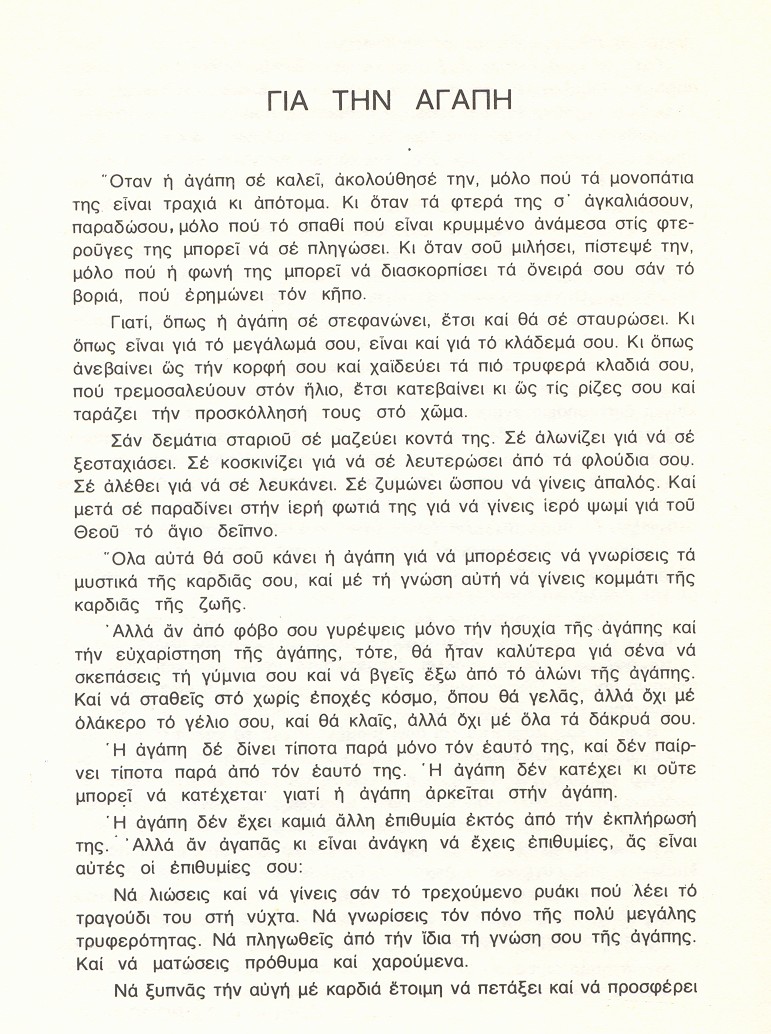 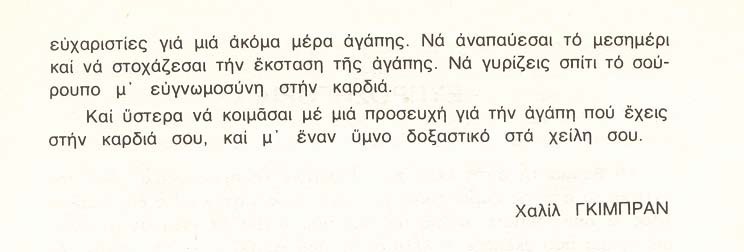 ΚΕΦΑΛΑΙΟ 3Ο ΠΕΡΙΓΡΑΦΗ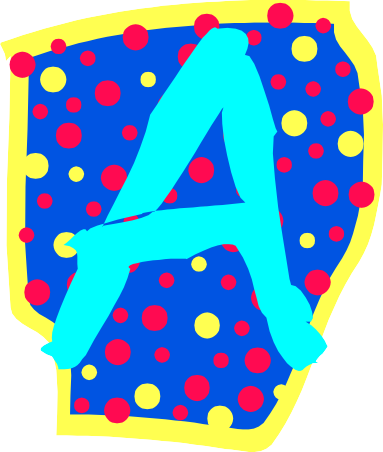 Α. Πορεία Περιγραφής τοπίου και χώρουΕισαγωγή:Κατατόπιση του αναγνώστη (που, πότε, με ποιους;)Πρώτες γενικές εντυπώσεις (τι έκανα, σκέφτηκα;)Γενικά στοιχεία:Ποια είναι η έκτασή του;Ποιο είναι το σχήμα του;Ποια τα ιδιαίτερα χαρακτηριστικά του;Κύρια περιγραφή:Τι είδα;Τι άκουσα;Τι άγγιξα;Τι μύρισα;Τι γεύτηκα;Τι με εντυπωσίασε;Περιγραφή – διήγηση:Τι κάναμε όταν βρεθήκαμε εκεί;Τι έκαναν οι άλλοι;Επίλογος – ανακεφαλαίωση:Ποιες σκέψεις μου δημιουργήθηκαν;Ποιες επιθυμίες μου γεννήθηκαν;Σε ποια συμπεράσματα κατέληξα;Β. Πορεία Περιγραφής προσώπου:Εισαγωγή:Ποιο είναι το όνομά του;Ποια σχέση μας συνδέει;Ποια είναι η καταγωγή του και ποιος ο τόπος διαμονής του;Γενικός χαρακτηρισμός.Εξωτερική περιγραφή (τα τυπικά χαρακτηριστικά):Χαρακτηριστικά προσώπου και σώματος.Εμφάνιση, ντύσιμο.Χαρακτηριστικές κινήσεις.Ηλικία.Εκδηλώσεις – συμπεριφορά:Πως συμπεριφέρεται (λόγια – πράξεις – εκδηλώσεις)Που κινείται (χώροι).Εσωτερική περιγραφή (τα ιδιαίτερα χαρακτηριστικά):Ποια τα προτερήματα και τα μειονεκτήματά του;Ποια είναι τα γνωρίσματα του πνευματικού και ψυχικού του κόσμουΠεριγραφή περιστατικού που επιβεβαιώνει το χαρακτήρα του.Επίλογος: μια σκέψη του συγγραφέα ή μια χαρακτηριστική περίπτωση, που συμπυκνώνει ολόκληρο το περιεχόμενο του κειμένου και οδηγεί στο «ηθικό» δίδαγμα, είτε αυτό διατυπώνεται είτε όχι.Γ. Πορεία Περιγραφής αντικειμένου:Εισαγωγή:Είδος αντικειμένου – τόπος – χρόνος (απόκτησης του ή επίσκεψής του)Γενική εικόνα (εντύπωση) του αντικειμένουΚυρίως θέμα:Έκταση, μέγεθος, χρώμα, σχήμα, διαστάσεις, βάρος.Τι είναι αυτό που το χαρακτηρίζει;Που κατασκευάζεται;Ποια είναι η ποιότητά του, το υλικό κατασκευής του;Πως λειτουργεί;Πλεονεκτήματα – μειονεκτήματαΧρησιμότητα του αντικειμένουΣκέψεις – συναισθήματαΕπίλογος:Γενικές εντυπώσεις και σκέψειςΕπιθυμίεςΔ. Πορεία Περιγραφής έργου τέχνηςΕισαγωγή:Που βρίσκεται;Από ποιον δημιουργήθηκε;Πότε και γιατί δημιουργήθηκε;Γενικές πληροφορίες, κύρια περιγραφή:Έκταση, μέγεθος, χρώμα, σχήμα, διαστάσεις.Τι παριστάνει – απεικονίζειΛεπτομερής περιγραφή του έργο υ, ακολουθώντας μια λογική πορεία: από πάνω προς τα κάτω ή αντίθετα, από δεξιά προς αριστερά ή αντίθετα, από το πιο εντυπωσιακό και ενδιαφέρον στοιχείο.Εκτιμήσεις, συγκρίσεις, συναισθήματα:Σκέψεις και συναισθήματαΣτοιχεία που καταδεικνύουν το ιδιαίτερο ύφος του καλλιτέχνηΣύγκριση με άλλα έργα τέχνης.Επίλογος – ανακεφαλαίωσηΘΕΜΑΤΑ ΓΙΑ ΣΥΖΗΤΗΣΗ ΚΑΙ ΕΚΦΡΑΣΗΘΕΜΑ 1ΟΜΟΔΑ & ΕΝΔΥΜΑΣΙΑ«Όλοι ξέρουμε τι μεγάλη επίδραση έχει στη ζωή μας η λεγόμενη «μόδα». Παλιότερα, λένε μερικοί, η μόδα επηρέαζε περισσότερο τη γυναίκα και τη νεολαία· στην εποχή μας όμως γίναμε όλοι «δούλοι της μόδας». Πολλές φορές μάλιστα δεν ενδιαφερόμαστε τόσο για την ποιότητα ή τη χρησιμότητα ενός υλικού αγαθού – αρκεί να είναι μοντέρνο! Το πιο οδυνηρό ωστόσο είναι που συχνά υποβαλλόμαστε αναίτια σε οικονομικές θυσίες, απλώς και μό νο για να συμβαδίσουμε με τις απαιτήσεις της μόδας».Πως εξηγείτε το φαινόμενο αυτό;Να αναφέρετε τις συνέπειές του στην ατομική και ομαδική ψυχολογία και συμπεριφορά καθώς και στην παγκόσμια οικονομία.Υπάρχουν τρόποι ν’ αποφύγουμε τη «δουλεία» της…..μόδας; Πρόλογος:Ο Πλάτωνας στο Γοργία αναφέρει σχετικά με τη μόδα: …..θλιβερή, απατηλή, ανάρμοστη, σ’ ελεύθερους, γιατί εξαπατά με σχήματα και χρώματα, με στιλπνότητα, ενδύματα, ώστε να κάνει τους ανθρώπους να παραμελούν το διά γυμναστικής αποκτημένο ιδανικό και να θέλουν ν’ αποκτήσουν ένα ξένο ιδανικό. Αρχικά ήταν πιστευτό πως η μόδα, η τάση του ανθρώπου να ακολο υθεί πειθήνια τις κοινωνικές επιταγές στον τρόπο ενδυμασίας, συμπεριφοράς, σκέψης, έκφρασης, ζωής, επηρέαζε κυρίως τις γυναίκες και τη νεολαία. Ωστόσο σήμερα παρατηρούμε πως αποτελεί γενικό φαινόμενο, αφορά όλα τα μέλη της κοινωνίας, ανεξάρτητα από το φύλο και την ηλικία τους και εγείρεται έντονος προβληματισμός σχετικά με τις επιπτώσεις της τόσο στην ψυχολογία, όσο και στην οικονομική κατάσταση των «θυμάτων» της.Πως εξηγείτε το φαινόμενο αυτό;Το οικονομικό μοντέλο των βιομηχανικών κοινωνιών οδηγεί σε  παραγωγή υλικών αγαθών και άμετρη οικονομική ανάπτυξη. Αποτέλεσμα αυτού είναι η μαζική κατανάλωση του πλεονάσματος της παραγωγής. Άλλωστε το οικονομικό σύστημα δημιουργεί παροδικά και εφήμερα πρότυπα, μόδες, προκειμένου να διατηρεί αμείωτο το ενδιαφέρον του καταναλωτή.Τη μόδα ενισχύουν η διαφήμιση, ως οικονομικός μηχανισμός δημιουργίας πλασματικών αναγκών, όσο και η σχετική άνοδος του βιοτικού επιπέδου τα τελευταία χρόνια, που επιτρέπει στο σημερινό άνθρωπο ν’ αγοράζει με μεγαλύτερη άνεση όσα προϊόντα θεωρούνται της μόδας.Τα οικονομικά συμφέροντα που πηγάζουν από την υπερκατανάλωση και  η άμετρη τάση για πλουτισμό.Ο έντονος οικονομικός ανταγωνισμός που προκύπτει από σωρεία νέων παραγόμενων προϊόντων.Η κοινωνική διαφοροποίηση στις αστικές κοινωνίες όπου η μόδα συχνά ενισχύει τις διακρίσεις.Η μετατροπή της σύγχρονης κοινωνίας σε κοινωνία της αφθονίας, όπου οι σχέσεις των ανθρώπων γίνονται εμπορικές και ανταγωνιστικές. Οι καταναλωτέςανταγωνίζονται   μεταξύ	τους	για	πιο	ακριβές	και   εντυπωσιακές	αγορές, προκειμένου να πετύχουν μεγαλύτερη αναγνώριση, θαυμασμό και συμπάθεια.Στην εποχή μας, προβάλλονται και προωθούνται ωφελιμιστικές αξίες και υλιστικά πρότυπα ζωής. Η ποιότητα του ανθρώπινου χαρακτήρα ταυτίζεται με την καταναλωτική του ικανότητα.Η ηθική αναλγησία της σύγχρονης ζωής ο δηγεί τον άνθρωπο να καλύπτει το εσωτερικό του κενό με την προσκόλληση στη μόδα.Η τάση να θεωρείται το μοντέρνο ως καλύτερο από το παραδοσιακό, μια στείρα προοδοπληξία, μας οδηγεί στην αποδοχή της μόδας άκριτα και ασυλλόγιστα.Τα ΜΜΕ έχουν την ικανότητα να προβάλλουν και να εμπεδώνουν στο μαζοποιημένο πλήθος με ομοιόμορφο τρόπο κοινές αξίες και αντιλήψεις, προβάλλοντας έτσι τις επιταγές της εκάστοτε μόδας.Η αλλοτρίωση της εργασίας, η εξειδίκευση αλλοιώνει πνευματικά και ηθικά τον άνθρωπο, ο οποίος αναζητά ψυχολογική και πνευματική διέξοδο στα υλικά αγαθά που προβάλλονται από τη μόδα.Ο εφησυχασμός και η πνευματική αδράνεια καθιστούν τον άνθρωπο δογματικό και επιρρεπή στη μόδα.Η έλλειψη κριτικής ικανότητας και προβληματισμού παραπλανά και αποπροσανατολίζει τις επιδιώξεις του ανθρώπου.Η άμβλυνση των αισθητικών κριτηρίων του σημερινού ανθρώπου τον καθιστά δεκτικό στα εφήμερα αγαθά.Η απραξία, η νωχελικότητα και η έλλειψη εσωτερικών σταθερών αφαιρούν από τον άνθρωπο τις ηθικές του αντιστάσεις, με συνέπεια εύκολα να παρασύρεται από τις επιταγές της μόδας.Τα ανθρώπινα πάθη, τα συμπλέγματα ανωτερότητας και κατωτερότητας δεν επιτρέπουν τη διαμόρφωση ανθρώπων με ηθική ελευθερία και ολοκληρωμένη προσωπικότητα.Η επιθυμία της αλλαγής που προκύπτει συχνά από την μονοτο νία και τον κορεσμό.Η φιλαρέσκεια και η ανάγκη αυτοεπιβεβαίωσηςΗ ορμή για μάθηση διαστρεβλώνεται στην εποχή μας σε νοσηρή περιέργεια για απόκτηση  αγαθών  και  απόλαυση  των  υπηρεσιών  εκείνων  που  θεωρούνται  μο ντέρνες, ώστε να προσδώσουν στον κάτοχο ή τον χρήστη τους κύρος και αναγνώριση.Να αναφέρετε τις συνέπειές του στην ατομική και ομαδική ψυχολογία και συμπεριφορά καθώς και στην παγκόσμια οικονομία.Άγχος και άλλα ψυχοσωματικά προβλήματα στην προσπάθεια συνεχούς συμμόρφωσης με τη μόδα.Απώλεια ψυχολογικής ελευθερίας – το άτομο εκπίπτει σε ετεροκίνητη ύπαρξη – παύει να διαθέτει προσωπική βούληση και μαζοποιείται, χάνει την ιδιαιτερότητά του, παθητικοποιείται και χειραγωγείται.Επικρατεί αθέμιτος ανταγωνισμός, ιδιοτέλεια, εγωισμός, φόβος, ανασφάλεια και αβεβαιότητα στις εμπορικές σχέσεις.Οι ανθρώπινες σχέσεις διαβρώνονται, θεμελιώνονται στην ύλη.Περιορίζεται το ενδιαφέρο ν για τα κοινά, αφο ύ υπερισχύει η προώθηση του ατομικού συμφέροντος.Νοθεύεται η πολιτιστική ταυτότητα εξαιτίας της τάσης του ατόμου για απόκτηση ξενόφερτων αγαθών.Η ατελώνιστη συχνά εισαγωγή ξενόφερτων υλικών αγαθών, αποτελεί ισχυρό πλήγμα για την ελληνική οικονομία.Υπάρχει μεγάλη αγοραστική κίνηση, με αποτέλεσμα την αύξηση του υλικού πλούτου.Ανάπτυξη μεγάλων πολυεθνικών εταιρειών, εξαφάνιση των μικρομεσαίων.Διεθνοποίηση της οικονομίας, αλληλεπίδραση με θετικές όσο και αρνητικές συνέπειες (ευημερία, αλλά και οικονομική κρίση)Υπάρχουν τρόποι ν’ αποφύγουμε τη «δουλεία» της…..μόδας;Ανθρωπιστική παιδεία, κριτική ικανότητα.Γνώση των παραδόσεων, των ηθικών αξιών.Δημοσιογραφική δεοντολογία, όρια στη διαφήμιση.Προβολή της αξίας της ιδιαιτερότητας και της διαφορετικότητας που θα πρέπει να χαρακτηρίζει τους ανθρώπους σε όλους τους τομείς των δραστηριοτήτων τους.Επίλογος:Διαπιστώνουμε λοιπόν πως ο σύγχρονος άνθρωπος απογυμνωμένος πνευματικά και ψυχικά, μέσω της μόδας έχει την ψευδαίσθηση πως αποκτά αξίες και ιδανικά, ενώ στην πραγματικότητα γίνεται περισσότερο άπληστος, ατομικιστής, χρησιμοθηρικός.ΚΕΦΑΛΑΙΟ 4ΟΑΦΗΓΗΣΗ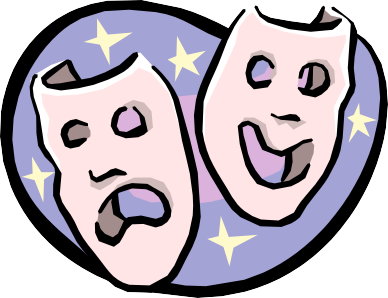 Αφήγηση: Αφηγηματικοί τρόποι & τεχνικέςΑφηγηματικοί τρόποι:Κάθε αφήγηση (γραπτή ή προφορική), ένα διήγημα ή ένα μυθιστόρημα αλλά και κάθε εκφερόμενος λόγος, (έντεχνος ή άτεχνος), ένας ρητορικός λόγος μπορεί και πρέπει να αναλυθεί σε τρία κύρια στοιχεία:Την αφηγηματική τεχνική,Τη δομή της αφήγησης,Την υπόθεση / το θέμα.Αφηγηματική τεχνική:Η αφηγηματική τεχνική αφορά τον τρόπο με τον οποίο εκφέρεται η ιστορία. Έτσι αν έχουμε να κάνουμε με μια αφήγηση, αναζητούμε την ταυτότητα:Του αφηγητή,Τη χρονική σειρά, με την οποία εκτίθεται το αφηγηματικό υλικό,Το ρυθμό, με τον οποίο εκτίθεται η ιστορία,Την   ποιότητα   και   τη   μο  ρφή   της   γλώσσας   και   του   ύφους   της αφηγήσεως.Αφηγητής:Ο αφηγητής μπορεί να είναι τριτοπρόσωπος ή πρωτοπρόσωπος, ανάλογα αν η αφήγηση γίνεται σε πρώτο ή τρίτο πρόσωπο. Επίσης μπορεί να χαρακτηριστεί ως λανθάνων ή φανερός, ομοδιηγηματικός (αν συμμετέχει στην ιστορία) ή ετεροδιηγηματικός (αν δεν συμμετέχει στην ιστορία).Χρονική τάξη:Η αφήγηση των περιπετειών ενός ήρωα είναι δυνατόν να εκτίθεται με δύο τρόπους:In media res: η αφήγηση ξεκινά από κάποια μεταγενέστερη χρονική στιγμή των γεγονότων και σιγά – σιγά επιστρέφει στη φυσική αρχή της (flash – back), στο πραγματικό σημείο εκκινήσεώς της για να καταλήξει αργότερα στο «φυσικό» τέλος της.Ab ovo: η αφήγηση ξεκινά από την αρχή των γεγονότων και προχωράει σταδιακά προς το τέλος των γεγονότων.Σε μια αφήγηση έχει μεγάλο ενδιαφέρον η μελέτη των διαφόρων χρονικών επιπέδων της ιστορίας, οι αναδρομές ή αναλήψεις που κάνει ο αφηγητής στο παρελθόν, καθώς και οι προδρομές ή προλήψεις που γίνονται στο μέλλον.Ο χρόνος σε κάθε ιστορία και αφήγηση μετρά με δύο τρόπους:Απ’ την μια έχουμε το χρόνο που διαρκεί αληθινά μια ιστορία ή μια αφήγηση, δηλαδή το χρόνο που θα μπορο ύσαμε να τον μετρήσουμε με ένα ρολόι. Ο χρόνος αυτός λέγεται αφηγηματικός χρόνος (ΑΧ).Απ’ την άλλη έχουμε το χρόνο που διαρκούν τα συμβάντα, τα γεγονότα της ιστορίας μας, και είναι πλαστός, συμβατικός. Ο χρόνος αυτός ονομάζεται μυθικός χρόνος (ΜΧ).Αφηγηματικός ρυθμός:Ο ρυθμός ενός κειμένου εξαρτάται από τη σχέση του αφηγηματικού χρόνου με τον μυθικό χρόνο, δηλαδή από το πόσο χρόνο χρειαζόμαστε για να διαβάσουμε  μια ιστορία, σε σχέση με τα γεγονότα που εκτυλίσσονται κατά τη διάρκεια του χρόνου αυτού. Για παράδειγμα αν χρειαζόμαστε πέντε λεπτά για να διαβάσουμε ένα διήγημα και στα πέντε αυτά λεπτά «γίνονται» πολλά συμβάντα μέσα στο διήγημα, τότε ο ρυθμός του είναι «γρήγορος».Γλώσσα / ύφος:Το ύφος του αφηγητή εξαρτάται από τη γλώσσα και τη τεχνική του. Ανάλογα το ύφος ενός συγγραφέα μπορεί να χαρακτηριστεί ως γλαφυρό, εικονοπλαστικό, παραστατικό, ζωηρό, γοργό, κομψό, σκοτεινό, πομπώδες, κ.τ.λ. σε σχέση με την παρουσία πολλών εικόνων μέσα στο κείμενο, ή την ευρεία χρήση του δραματικού ενεστώτα, ή τη συχνή χρήση του ασύνδετου σχήματος ή του παρατακτικού λόγου, το πλούσιο λεξιλόγιο, τον τρόπο παρουσίασης του περιεχομένου, κ.τ.λ.Η ταυτότητα του αφηγητή ενός κειμένου:Όταν μελετούμε ένα λογοτεχνικό έργο είναι πολύ χρήσιμο να προσδιορίζουμε με ακρίβεια κάθε φορά την ταυτότητα του αφηγητή, να γνωρίζουμε δηλαδή το πρόσωπο που μιλάει σε κάθε περίπτωση. Με αυτόν τον τρόπο θα παρατηρούμε την οπτική γωνία από την οποία εξετάζεται ένα ζήτημα και θα είμαστε σε θέση να κατανοήσουμε το νόημα του λογοτεχνικού έργου που μελετούμε.Τις βασικές διακρίσεις σχετικά με την αφηγηματική ποίηση έκαναν ο Πλάτωνας και ο Αριστοτέλης. Οι όροι διήγησις ή απαγγελία και μίμησις δεν ισχύουν μόνο για την ποίηση αλλά και για την πεζογραφία.Στη διήγηση υπάρχει ένας αφηγητής που αφηγείται κάποια ιστορία με τη δική του φωνή.Στη μίμηση προσποιείται τη φωνή άλλου ή άλλων πλαστών προσώπων και αφηγείται με αυτή ή δημιουργεί ένα μεικτό τρό πο, όπου η βασική φωνή είναι του αφηγητή, αλλά κατά καιρούς παρεμβάλλονται άλλες φωνές που εισάγονται αυτολεξεί. Η μίμηση δημιουργεί το δράμα ή στο διήγημα και το μυθιστόρημα το διάλογο και αν πρόκειται να παρασταθεί μόνο μια φωνή, το δραματικό μονόλογο.Ας εξετάσουμε λεπτομερειακά τις περιπτώσεις όπου έχουμε διήγηση και μίμηση στη πεζογραφία:Διήγηση: Σ’ αυτήν ακούμε την ιστορία από μια απρόσωπη φωνή, δηλαδή από κάποιον αφηγητή που έχει αφομοιώσει στο λό γο του όλες τις άλλες φωνές που περιέχονται στην αφηγηματική του ύλη, αποκλείοντας την αυτολεξεί αναφορά στο λόγο των άλλων προσώπων. Πχ. η φράση «Ο Κώστας είπε: Θέλω…», στην διήγηση θα γίνει πλάγιος λόγος, δηλαδή: «Ο Κώστας είπε ότι θέλει….» Στην περίπτωση αυτή ο πεζογράφος αφηγείται την ιστορία σε τρίτο πρόσωπο από την οπτική γωνία ενός παντογνώστη παρατηρητή, που τα βλέπει όλα, ακόμη και τις σκέψεις των ανθρώπων. Η παράσταση της ιστορίας είναι υποκειμενική. Έτσι ο αφηγητής χαρακτηρίζεται τριτοπρόσωπος – παντογνώστης.Μίμηση: Μίμηση έχουμε σε τρεις περιπτώσεις:Όταν αφηγείται ένα πλαστό πρόσωπο, δηλαδή, φανταστικό, σε πρώτο πρόσωπο. Το πλεονέκτημα της αφήγησης σε πρώτο πρόσωπο είναι ότι χαρίζει στο λόγο του αφηγητή αμεσότητα. Ακόμη ο λόγο ς του έχει τη δύναμη της προσωπικής μαρτυρίας. Το μειο νέκτημα όμως είναι ότι ο συγγραφέας με τον τρόπο αυτό μπορεί να μεταδώσει την περιορισμένη εμπειρία ενός ανθρώπου. Βέβαια στην περίπτωση αυτή είναι δυνατόν η αφήγηση να γίνεται σε τρίτο πρόσωπο, γεγονός που έχει τα ίδια μειονεκτήματα.Μεικτός τρόπος: υπάρχει ένας αφηγητής είτε απρόσωπος είτε πλαστός, αλλά η αφήγηση του διακόπτεται με την παρεμβολή άλλων προσώπων που διαλέγονται σε   ευθύ   λόγο  . Έχουμε   δηλαδή   συνδυασμό   αφήγησης   και   διαλόγο  υ.   Αυτό συμβαίνει στα περισσότερα διηγήματα και μυθιστορήματα.Διάλογος: εδώ απουσιάζει εντελώς ο αφηγητής. Είναι μια τεχνική καθαρά θεατρική. Χρησιμοποιείται όμως κάποτε και στο σύγχρονο διήγημα.Ανακεφαλαιώνοντας τους δυνατούς τρόπους αφήγησης:Αφηγείται:ΘΕΜΑΤΑ ΓΙΑ ΣΥΖΗΤΗΣΗ ΚΑΙ ΕΚΦΡΑΣΗΘΕΜΑ 1ΟΓΗΡΑΤΕΙΑ ΚΑΙ ΝΕΟΤΗΤΑ: ΧΘΕΣ – ΣΗΜΕΡΑ - ΑΥΡΙΟΑ) Η θέση των ηλικιωμένων στη σύγχρονη ελληνική κοινωνία: Μια μερίδα των ηλικιωμένων:Βρίσκονται στο προσκήνιο της κοινωνικής δραστηριότητας.Ασκούν εξουσία.Δημιουργούν, παράγουν πολιτιστικό έργο.Η πλειοψηφία όμως:Είναι οικονομικά εξαθλιωμένοι.Δεν απολαμβάνουν ικανοποιητικής ιατρικής περίθαλψης.Είναι απομονωμένοι, αποτραβηγμένοι από την κοινωνική ζωή.Γίνονται αντικείμενα κοινωνικής προκατάληψης, περιθωριοποιούνται.Απογοητεύονται και παραιτούνται από τις χαρές της ζωής.Β) Μέτρα που πρέπει να ληφθούν:Ενίσχυση και υποστήριξη για την κάλυψη των υλικών και συναισθηματικών αναγκών από την πλευρά της οικογένειας.Συμμετοχή σε κοινωνικά προγράμματα πολιτισμού.Ιατρική και φαρμακευτική περίθαλψη, κοινωνική μέριμνα από την πλευρά του κράτους και για τις πιο απομακρυσμένες μεριές της Ελλάδας.Ικανοποιητικές συντάξεις.Κοινωνική μέριμνα για όσους δεν έχουν συγγενείς ή βρίσκονται σε σωματική αδυναμία.Οι ίδιοι οι ηλικιωμένοι να είναι αισιόδοξοι και να διατηρούν τον αυτοσεβασμό και την αξιοπρέπειά τους.ΘΕΜΑ 2ΟΗ ΚΡΙΣΗ ΣΤΟ ΘΕΣΜΟ ΤΗΣ ΟΙΚΟΓΕΝΕΙΑΣ«Ο πανάρχαιος στην ανθρώπινη ιστορία και  θεμελιακός  κοινωνικός θεσμός της οικογένειας, περνάει στους χρόνους μας μια βαθιά κρίση, που γίνεται ολοένα και πιο αισθητή όχι μόνο στις τεχνολογικά προχωρημένες χώρες του κόσμου, αλλά και στον τόπο μας, κατά κύριο λόγο στα μεγάλα αστικά κέντρα. Και   η  ευχή:   να   μη  διαλυθεί   η  ο κι ο γένεια,   το ύτο  το  βασικό  κύτταρο  το υ κοινωνικού οργανισμού, που οδηγείται προς την αποσύνθεση από τις ισχυρές φυγόκεντρες δυνάμεις που ενεργούν απάνω του, γιατί οι συνέπειες αυτού του αφανισμού θα είναι για το γένος μας ολέθριες». (Ε. Παπανούτσος)Ποια τα χαρακτηριστικά της οικογένειας στην αστική – βιομηχανική κοινωνία;Ποια νομίζετε ότι είναι η σημασία και η προσφορά του οικογενειακού θεσμού;Πως προετοιμάστηκε και τελικά κορυφώθηκε η κρίση που απειλεί να διαλύσει την οικογένεια, με τη μορφή που την γνωρίζουμε σήμερα;Ποιοι παράγοντες θα μπορούσαν να αμβλύνουν την κρίση που διέρχεται ο θεσμός αυτός;Πρόλογος:Η ανθρώπινη οικογένεια αποτελεί το στοιχειωδέστερο, σταθερό και πλέον αναλλοίωτο σχηματισμό κοινωνικής οργάνωσης, που εξυπηρετεί τις βασικές ανάγκες του ατόμου, ενώ συγχρόνως αναπαράγει το κοινωνικό σύνολο με τη δημιουργία νέων μελών. Ωστόσο τις τελευταίες δεκαετίες παρατηρείται μια χαλάρωση του θεσμού αυτού που γίνεται ολοένα πιο αισθητή στους κό λπους της Ελληνικής κοινωνίας. Η χαλάρωση, η κρίση αυτή μορφοποιείται με τα αναρίθμητα διαζύγια, με την αύξηση περιπτώσεων εγκατάλειψης της οικογενειακής στέγης, με την άμβλυνση των οικογενειακών και των συγγενικών δεσμών, με τη μείωση του αριθμού των νέων οικογενειών.Ιστορική αναδρομή:Αρχική μορφή της οικογένειας ήταν η μητριαρχική, όπου η σχέση στα πλαίσια της ήταν διπολική, επειδή αγνοούνταν η πατρική γενετική καταβολή του παιδιού. Αντικαθίσταται από την πατριαρχική, όπου ο άντρας ανέλαβε συγκεκριμένα καθήκοντα, όπως το βιοπορισμό, την προστασία από εξωγενείς κινδύνους και τη διαχείριση της περιουσίας. Σήμερα, η οικογένεια χαρακτηρίζεται ως πυρηνική, όπου η εξουσία μετατίθεται και στους δύο συζύγους και το κεντρικό πρόσωπο είναι το παιδί, που άλλοτε αποτελούσε παραγωγική δύναμη.Ποια τα χαρακτηριστικά της οικογένειας στην αστική – βιομηχανική κοινωνία;Οι μεταβολές που επήλθαν στο θεσμό της οικογένειας στους τελευταίους δύο ή τρεις αιώνες ήταν πολλές και ποικίλες σε περιεχόμενο. Οι κυριότεροι συντελεστές των μεταβολών αυτών ήταν η άνοδος της αστικής τάξης και οι κοινωνικές συνθήκες που αναπτύχθηκαν στις βιομηχανικές πόλεις στη σύγχρονη κοινωνία.Αρχικά η οικογένεια περιορίστηκε στο ρόλο της παραγωγικής μονάδας. Έχασε ένα μεγάλο μερίδιο ευθύνης στην κοινωνικοποίηση και αγωγή των νεαρών μελών της και στην προστασία αυτών. Η πολυπλοκότητα της νέας πραγματικότητας συντείνει στην αποδέσμευση και αυτονόμηση διάφορων λειτουργιών της οικογένειας και στην αντικατάστασή τους από νέους εξειδικευμένους θεσμούς.Σημαντική αλλαγή είναι η μετάβαση από τη δημοσιότητα της οικογενειακής ζωής στην ιδιωτικότητα του οικογενειακού χώρου. Από τον 18ο αιώνα γίνεται ολοένα και πιο εμφανής η αποσύνδεση του ιδιωτικού από το δημόσιο χώρο. Μία από τις χαρακτηριστικότερες εκδηλώσεις της νέας αυτής αντίληψης είναι η αναγωγή του οικογενειακού ασύλου σε ατομικό δικαίωμα και σε συνταγματικά κατοχυρωμένη ατομική ελευθερία.Την ίδια περίπου εποχή εμφανίζεται μια νέα αντίληψη για το παιδί και την παιδική ηλικία. Οι αστοί ανακαλύπτουν την παιδικότητα. Η νέα αντίληψη αντιμετωπίζει την παιδική ηλικία ως περίοδο σωματικής, πνευματικής και ηθικής προπαρασκευής. Η οικογένεια και οι γονείς γίνονται φορείς επιφορτισμένοι με την επιμέλεια και την ανατροφή των τέκνων. Έτσι αποκόβεται η παιδική ηλικία από το ενεργό κοινωνικό χώρο και παρατείνεται η εξάρτηση των τέκνων από τη γονεϊκή οικογένεια. Απαγορεύτηκε η παιδική εργασία και η εκπαίδευση κατέστη απόκοινωνικό προνόμιο σε ατομικό δικαίωμα και εξασφαλίστηκε με την ανακήρυξή της σε υποχρέωση των γονέων και του κράτους.Επίσης η μετατόπιση των αγροτικών μαζών προς τις πόλεις, καθώς και η εξατομίκευση και εμπορευματοποίηση της εργασίας οδήγησαν στην εξασθένηση της εκτεταμένης οικογένειας που χαρακτήριζε την αγροτική κοινωνία και συνέβαλε στην εμφάνιση της πυρηνικής οικογένειας.Σήμερα η οικογένεια θεμελιώνεται στους συναισθηματικούς δεσμούς των συζύγων και όχι στο θεσμό του συνοικεσίου ή της προίκας που ίσχυαν σε παλιότερες εποχές. Έτσι έχει διαδοθεί η ατομική επιλογή των συζύγων από τους ίδιους τους ενδιαφερόμενους.Βασική μεταβολή αποτελεί η αποδέσμευση της γενετήσιας σχέσης από την μητρότητα, χάρη στα σύγχρονα μέσα αντισύλληψης και ελέγχου των γεννήσεων. Έτσι είναι δυνατόν να ελεγχθεί η αναπαραγωγή του ζευγαριού, απελευθερώνονται οι προσωπικές τους σχέσεις και τονώνεται ο συναισθηματικός τους δεσμός.Επιπλέον παρατηρείται μια έντονη δημογραφική μετάπτωση που οφείλεται στην μείωση του αριθμού των παιδιών που αποκτά μια οικογένεια, καθ’ όλη τη διάρκεια της ζωής της και ιδιαίτερα κατά τα πρώτα χρόνια του γάμου. Η γυναίκα έχει αποκτήσει και άλλους ρόλους εκτός από αυτόν της συζύγου και της μητέρας. Έχει εισέλθει στην αγορά εργασίας, στοιχείο πο υ συχνά την κωλύει στην απόκτηση τέκνων, στην τεκνοποιία. Άλλωστε η είσοδό ς της αυτή στην αγορά εργασίας συνέβαλε στην υιοθέτηση ποικίλων ρόλων και από τον άντρα μέσα στην οικογένεια, ο οποίος πλέον ασχολείται περισσότερο με τις οικιακές εργασίες και την ανατροφή των παιδιών.Ποια νομίζετε ότι είναι η σημασία και η προσφορά του οικογενειακού θεσμού;Προχωρώντας στην ανάλυση του θέματός μας καθίσταται αναγκαίο να προσδιορίσουμε την προσφορά της οικογένειας στην υγιή ψυχοσωματική ανάπτυξη του παιδιού. Εξασφαλίζει τη βιολογική ανανέωση της κοινωνίας και του ανθρώπινου είδους. Η οικογενειακή στέγη προφυλάσσει τον άνθρωπο από τις φυσικές αντιξοότητες και επιτυγχάνει την ομαλή βιολογική του ανάπτυξη.Παράλληλα εξασφαλίζει τους συναισθηματικούς παράγοντες που είναι υπεύθυνοι για την ο μαλή ψυχολογική ωρίμανση του ατόμο υ, την αγάπη, τη στοργή, τη θαλπωρή. Η οικογένεια γίνεται το προπύργιο της συναισθηματικής και ψυχολογικής ασφάλειας για το παιδί, το καταφύγιό του σε κάθε δύσκολη στιγμή της ζωής του.Η οικογένεια αποτελεί τον πρώτο και βασικότερο φορέα κοινωνικοποίησης. Στο οικογενειακό περιβάλλον το άτομο διδάσκεται τους κανόνες κοινωνικής συμπεριφοράς. Μαθαίνει τα όρια της ελευθερίας του και αποκτά βασικές αρχές και αξίες για την διαμόρφωση της προσωπικότητας και του ήθους του. Έτσι εμπεδώνει κοινωνικές και ηθικές αξίες, όπως αλληλεγγύη, συνεργασία, θάρρος, αποφασιστικότητα, ανιδιοτέλεια.Επίσης μέσα στο οικογενειακό περιβάλλον το άτομο διδάσκεται τη γλώσσα, που αποτελεί όργανο επικοινωνίας αλλά και μέσο απόκτησης γνώσεων. Η οικογένεια έτσι συμβάλει αποφασιστικά στην πνευματική ολοκλήρωση και ανάπτυξη του ατόμου, από τα πρώτα κιόλας στάδια της εξέλιξής του.Είναι αξιοσημείωτο πως μέσα στον οικογενειακό χώρο το άτομο καλλιεργεί την εθνική του συνείδηση, αποκτά την εθνική του ταυτότητα και αρχίζει να συνειδητοποιεί το ρόλο του, ως ενεργό μέλος ενό ς κράτους, τις ευθύνες και τιςυποχρεώσεις το υ απέναντι στην πατρίδα και το έθνος του. Άλλωστε αποκτά τις πρώτες του και καθοριστικές πολιτικές πεποιθήσεις, που θα συμβάλλουν στην πολιτικοποίησή του, στην ανάπτυξη του πολιτικού ενστίκτου και των ιδεών του.Μέσα από την οικογένεια το άτομο επιλέγει την επαγγελματική του κατεύθυνση. Λαμβάνει τις πρώτες κατευθυντήριες γραμμές για την επιλογή του επαγγέλματός του. Άλλωστε η οικογένεια συχνά επηρεάζει τα νέα μέλη της καθοριστικά για την επαγγελματική κατεύθυνσή τους, συμβάλλοντας κάποτε στη δυστυχία τους, όταν η επιλογή αυτή γίνει καταναγκαστικά. Έτσι γίνεται φανερή η αξία της συμβολής της στον συγκεκριμένο αυτό τομέα της ζωής των νέων μελών της.Πως προετοιμάστηκε και τελικά κορυφώθηκε η κρίση που απειλεί να διαλύσει την οικογένεια, με τη μορφή που την γνωρίζουμε σήμερα;Εμβαθύνοντας στην ανάλυση του θέματός μας επισημαίνουμε την έντονη και οξεία κρίση που διέρχεται στη σύγχρονη εποχή ο θεσμός της οικογένειας. Η ανάπτυξη του κινήματος του φεμινισμού και η χειραφέτηση της γυναίκας συνέτειναν στην όξυνση της κρίσης αυτής. Η οικογένεια με τη λειτουργία της ενσάρκωνε ανδροκρατικές αντιλήψεις, οι οποίες απορρίπτονται από τις σύγχρονες γυναίκες, που απορρίπτουν την οικογένεια ως δεσμευτικό για την πνευματική και επαγγελματική εξέλιξή τους χώρο.Επιπρόσθετα ο εντατικός ρυθμός ζωής του σύγχρονου ανθρώπου, τον αποξενώνει από τον συνάνθρωπο και τον ίδιο του τον εαυτό, του δημιουργεί άγχος. Τα μέλη της οικογένειας δεν έχουν πλέον χρό νο να συνομιλήσο υν. Ο διάλογος αποκλείεται από τη ζωή τους. Έτσι χαλαρώνουν οι συναισθηματικοί δεσμοί που τους ένωναν και που τους κρατούσαν συνδεδεμένους.Η σύγχρονη οικογένεια έχει χάσει πολλούς από τους παραδοσιακούς ρόλους της. Η ψυχαγωγία που αποτελούσε βασική ευθύνη της οικογένειας έχει γίνει αντικείμενο καταναλωτικό και τελείται εκτός της οικογενειακής εστίας. Η παιδεία και η εκπαίδευση του παιδιού δεν είναι ευθύνη πια της οικογένειας, αλλά του κράτους. Έτσι η οικογένεια χάνει ένα μεγάλο μέρος της ζωτικότητας και της αξίας της.Επιπλέον η έξοδος της γυναίκας στην παραγωγή και η απόκτηση της οικονομικής ανεξαρτησίας της, την οδήγησαν στην λαθεμένη αντιμετώπιση του ρόλου της μέσα στην οικογένεια και την ώθησαν στη σύγκρουση και συχνά την απόρριψη του ρόλου της μητρότητας. Τα θεμέλια της παλιάς ανδροκρατούμενης κοινωνίας κλυδωνίζονται επικίνδυνα και συχνά στην προσπάθειά τους να διατηρηθούν οδηγούν την οικογένεια στη διάλυση, αφού δεν υπάρχει αλληλοκατανόηση στα πλαίσιά της.Η οικονομική κρίση, η ανεργία, το φτωχό βιοτικό επίπεδο απομακρύνουν τους νέους από την ιδέα δημιουργίας οικογένειας και διαιώνισης του είδους τους. Τα διαζύγια, ο αυξημένος αριθμός αμβλώσεων επιβεβαιώνουν την αναποφασιστικότητα των νέων ανθρώπων και αποτελούν τη θλιβερή απόδειξη της κρίσης που διέρχεται σήμερα η οικογένεια.Ποιοι παράγοντες θα μπορούσαν να αμβλύνουν την κρίση που διέρχεται ο θεσμός αυτός;Μοναδικό μέσο για την εύρεση λύσεων και τη γεφύρωση του χάσματος των μελών μιας οικογένειας θα πρέπει να είναι ο διάλογος, η ειλικρινής αντιμετώπιση του άλλου με κοινό στόχο την ομαλή διαβίωση. Ο απρόσκοπτος, ανιδιοτελής,αφανάτιστος διάλογος θα γεφυρώσει το χάσμα που δημιουργείται ανάμεσα στις αντίπαλες πλευρές.Όλα τα μέλη της οικογένειας θα πρέπει να επιδείξουν αμοιβαία υποχωρητικότητα, δείγματα συμβιβασμού, ώστε να αντεπεξέλθουν στους  πολλαπλούς ρόλους τους με επιτυχία, αβίαστα και με τη μικρότερη κατά το δυνατόν ψυχική καταπόνηση.Αναγκαία προϋπόθεση για έναν επιτυχημένο γάμο είναι η συνειδητοποίηση των μελών του πως ο ύψιστος ρόλος το υς είναι ο παιδαγωγικός, ο ρόλος τους ως γονείς. Γι’ αυτό οφείλουν να επιδείξουν ωριμότητα και ψυχική δύναμη ώστε να τον φέρουν εις πέρας.Επίλογος:Συμπερασματικά καταλήγουμε στη διαπίστωση πως ο θεσμός της οικογένειας θέτει τα θεμέλια για την ομαλή συμβίωση μέσα στην κοινωνία, για την ανάπτυξη ατόμων υγιών ψυχικά και πνευματικά, για την επαγγελματική καταξίωση των νέων ανθρώπων. Γι’ αυτό είναι ανάγκη όλοι να κατανοήσουμε την αξία του και την υποχρέωσή μας να συμβάλουμε με κάθε τρόπο στην διαιώνισή του.ΘΕΜΑ 3ΟΤΟ ΚΩΜΙΚΟ ΚΑΙ Η ΣΗΜΑΣΙΑ ΤΟΥ ΓΕΛΙΟΥΠροσφορά του γέλιου στην καθημερινή μας ζωή:Είναι πηγή αισιοδοξίας και ελπίδας.Μας	βοηθά	να	ξεπεράσουμε	τα	όποια	προβλήματα	καθημερινά αντιμετωπίζουμε.Συμβάλλει στη διατήρηση της ψυχικής μας ισορροπίας.Μας βοηθά να ανακαλύψουμε το παιδί που κρύβεται μέσα μας.Είναι μέσο επικοινωνίας με το υς συνανθρώπο υς μας και υγιής τρόπος εκτόνωσης της οποιαδήποτε έντασης δημιουργηθεί ανάμεσά μας.Μας βοηθά να αντιμετωπίσουμε με ευελιξία τις σκληρές καταστάσεις τόσο στην προσωπική όσο και την επαγγελματική μας ζωή.Το γέλιο είναι το έρεισμα για την ευτυχία του σύγχρονου ανθρώπου.Το συμπέρασμα είναι ένα: Γελάστε με την ψυχή σας και δε θα το μετανιώσετε! Ένα χαμόγελο δεν αρκεί. Ένα «γάργαρο» γέλιο κάτι κάνει. Μια….. κρίση γέλιου είναι ό,τι ακριβώς χρειαζόμαστε στη σύγχρονη σκληρή πραγματικότητα!ΣΤΟΙΧΕΙΑ ΜΕΘΟΔΟΛΟΓΙΑΣΗ ΠΑΡΑΓΡΑΦΟΣΈνα από τα βασικότερα και συνηθέστερα προβλήματα των μαθητών αποτελεί η συνειδητοποίηση της έννοιας της παραγράφου (§) και η εφαρμογή της στον γραπτό λόγο. Η § είναι ένα σύνολο προτάσεων λογικά διατυπωμένων πάνω σε ένα πολύ ειδικό θέμα. Έχει αρχή - μέση – τέλος. Για να εξυπηρετεί τον σκοπό της πρέπει να έχει σωστή ΔΟΜΗ και ΜΟΡΦΗ.Η παράγραφος χωρίζεται σε τρία μέρη: στη θεματική περίοδο, στα σχόλια ή τις λεπτομέρειες και στην περίοδο κατακλείδα που είναι προαιρετική.Με τη θεματική περίοδο διατυπώνουμε άμεσα και με απόλυτη σαφήνεια τηνιδέα, το σκοπό και την κατεύθυνση που θα πάρει η σκέψη μας στη συνέχεια της παραγράφου. Στο τμήμα αυτό γίνεται κατάδηλη η κεντρική ιδέα που θα κυριαρχήσει στο επόμενο τμήμα της παραγράφου, δηλαδή στα σχόλια αυτής. Η θεματική περίοδος θα μας χρησιμεύσει για να εξάγουμε τον πλαγιότιτλο της παραγράφου. Ας σημειώσουμε εδώ πως από κάθε παράγραφο θα πρέπει να μπορούμε να  διατυπώνουμε έναν και μόνον τίτλο αυτής.Τα σχόλια ή οι λεπτομέρειες αποτελούν το σημαντικότερο και ουσιαστικότερο τμήμα της παραγράφου. Ρόλος των σχολίων είναι να αναπτύσσουν, να επεξηγούν ή να διασαφηνίζουν το θέμα, όπως αυτό προσδιορίζεται και περιορίζεται από την κατευθυντήρια ιδέα της θεματικής περιόδου.  Οι λεπτομέρειες θα πρέπει να σχετίζονται άμεσα με την κεντρική ιδέα της παραγράφου, ώστε να διαφυλαχθεί η ενότητα αυτής.Η παράγραφος κάποτε είναι δυνατόν να λήγει με μια περίοδο κατακλείδα, που συνοψίζει τις λεπτομέρειες της. Στο τμήμα αυτό είναι εφικτό να εξάγουμε ένα συμπέρασμα σχετικά με όσα εκθέσαμε προηγουμένως. Ωστόσο η κατακλείδα είναι προαιρετική.Ειδικότερα:Ι. Ως προς τη ΔΟΜΗ η παράγραφος οφείλει να:κάνει άμεσα φανερό το θέμα της,περιέχει άμεσα συναφείς προς το θέμα ιδέες, δηλ. τα σχόλια να σχετίζονται προς το θέμα,περιέχει συνδετική λέξη ή φράση με την προηγούμενη ή επόμενη §, όπως:α. συμπληρωματικές λέξεις: επίσης, επιπλέον, ακόμη, παράλληλα, εκτός από τα παραπάνω, επιπρόσθετα, προχωρώντας στο θέμα μας, εμβαθύνοντας στο θέμα μας.β. αντιθετικές λέξεις: όμως, αλλά, αντίθετα, από την άλλη πλευρά, ωστόσο, ενώ, απεναντίας, αν και, παρόλαυτα, εντούτοις, audietur et altera pars.γ. συμπερασματικές λέξεις: έτσι, μ’αυτό τον τρόπο, ώστε, καταλήγοντας, λοιπόν, κατά συνέπεια, επομένως, συμπερασματικά, άρα, γίνεται φανερό, συνοψίζοντας, ανακεφαλαιώνοντας, όπως προκύπτει.περιέχει αρθρωτικές λέξεις από το ένα σχόλιο στο άλλο, που θα λειτουργούν ως αρμοί ανάμεσα στα νοήματά της. (βλ. ΕΚΦΡΑΣΗ-ΕΚΘΕΣΗ, ΤΕΥΧΟΣ Β΄, σελ. 223). Πρόκειται για τις λέξεις με τις οποίες συνήθως δηλώνεται:α) το αίτιο-αποτέλεσμα: επειδή, διότι έτσι, γι’αυτό το λόγο κτλ.β) η αντίθεση – εναντίωση: αλλά, όμως, ωστόσο, από την άλλη πλευρά, όμως, κτλ.γ) η χρονική σχέση: ύστερα, προηγουμένως, εντωμεταξύ, κτλ.δ) ένας όρος, προϋπόθεση: αν, εκτός αν, σε περίπτωση που, κτλ.ε) η επεξήγηση: με άλλα λόγια, δηλαδή, με όσα είπα προηγουμένως εννοούσα, (για να καταλάβετε), θα σας παρουσιάσω με άλλο τρόπο, για να γίνω σαφέστερος, κτλ. στ) η έμφαση: είναι αξιοσημείωτο ότι…, θα ήθελα να τονίσω το εξής…./να επιστήσω την προσοχή σας, κτλ.ζ) το παράδειγμα: π.χ., λ.χ., για παράδειγμα, κτλ.η) η απαρίθμηση επιχειρημάτων, η εισαγωγή μιας καινούργιας ιδέας: πρώτο…δεύτερο, καταρχήν, τελικά, το επόμενο επιχείρημα / θέμα που θα μας απασχολήσει, κτλ.θ) η διάρθρωση του κειμένου: το άρθρο / η μελέτη / η εισήγηση / η ομιλία που χωρίζεται σε τρία μέρη: στο πρώτο, κτλ.ι) ένα συμπέρασμα, συγκεφαλαίωση: για να συνοψίσουμε, συγκεφαλαιώνοντας, επιλογικά, συμπερασματικά θα λέγαμε ότι….κτλ.ΙΙ. Ως προς τη ΜΟΡΦΗ:Σε κάθε παράγραφο έχουμε τη δυνατότητα να παραθέσουμε τα στοιχεία που έχουμε για το συγκεκριμένο θέμα με δύο τρόπους:αποκλίνουσα παράγραφος:ΘΕΜΑ §	ΣΧΟΛΙΑ	ΠΡΟΑΙΡΕΤΙΚΗ ΚΑΤΑΚΛΕΙΔΑ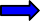 συγκλίνουσα παράγραφος:ΣΧΟΛΙΑ	ΘΕΜΑ§ΤΡΟΠΟΙ ΑΝΑΠΤΥΞΗΣ ΤΩΝ ΣΧΟΛΙΩΝ ΜΙΑΣ ΠΑΡΑΓΡΑΦΟΥ:Ας σημειώσουμε ότι υπάρχουν ποικίλοι τρόποι ανάπτυξης μιας ιδέας σε μια παράγραφο.Με ΑΙΤΙΟΛΟΓΗΣΗ, (γιατί, πώς, πότε, πού, με τι σκοπό, κ.τ.λ).Με	ΠΑΡΑΔΕΙΓΜΑΤΑ	(από	την	καθημερινή	ζωή,	από	την	ιστορία,επινοημένο.).Με ΑΙΤΙΑ και ΑΠΟΤΕΛΕΣΜΑΤΑΜε ΔΙΑΙΡΕΣΗ.Με ΣΥΓΚΡΙΣΗ και ΑΝΤΙΘΕΣΗ.Με ΑΝΑΛΟΓΙΑ.Με ΟΡΙΣΜΟ.Με συνδυασμό των παραπάνω.Αναλυτικά:ΤΡΟΠΟΙ ΑΝΑΠΤΥΞΗΣ ΤΩΝ ΣΧΟΛΙΩΝ ΜΙΑΣ ΠΑΡΑΓΡΑΦΟΥ: Με ΑΙΤΙΟΛΟΓΗΣΗ(γιατί, πώς, πότε, πού, με τι σκοπό, κ.τ.λ.)Με την αιτιολόγηση ο συγγραφέας της παραγράφου προβάλλει μια θέση και ύστερα ζητά τα υποστηρίγματά της, δηλαδή την αιτιολογεί, λέει κατά πόσο η θέση αυτή είναι σωστή. Η θέση συνήθως προηγείται της απόδειξης χωρίς να αποκλείεται και το αντίθετο. Η υποστήριξη της θέσης μέσα σε μια παράγραφο ή σε ένα ευρύτερο κείμενο μπορεί να γίνει με ποικίλους τρόπους αιτιολόγησης και πειθούς, όπως οι συλλογισμοί, οι στατιστικές ενδείξεις, οι μαρτυρίες των ειδικών. Οι τρόποι αυτοί εκφράζονται κυρίως με αιτιολογικές προτάσεις, οι οποίες ως γνωστό εισάγονται με αιτιολογικούς συνδέσμους: γιατί, διότι, επειδή, αφού, που, καθώς, κτλ.(ΕΚΦΡΑΣΗ-ΕΚΘΕΣΗ, ΤΕΥΧΟΣ Α΄, σελ. 111-113)Παράδειγμα ανάπτυξης παραγράφου με αιτιολόγηση:Με ΠΑΡΑΔΕΙΓΜΑΤΑ(από την καθημερινή ζωή, από την ιστορία, επινοημένο)Τη θεματική περίοδο της παραγράφου που θέλο υμε να γράψουμε μπορούμε να την υποστηρίξουμε, να την αναπτύξουμε παρουσιάζοντας τα κατάλληλαπαραδείγματα.   Τα   παραδείγματά   μας   μπορούμε   να   τα   αντλήσο  μυε   από   τηνκαθημερινή ζωή, από την εμπειρία μας, από την ιστορία ή ακόμη και να τα επινοήσουμε. Αυτό που έχει σημασία είναι να παρουσιάσουμε  ένα παράδειγμα που να εξυπηρετεί το σκοπό μας, δηλαδή να μας βοηθάει να εκθέσουμε με σαφήνεια και πληρότητα την άποψή μας.(ΕΚΦΡΑΣΗ-ΕΚΘΕΣΗ, ΤΕΥΧΟΣ Β΄, σελ. 26-32)Παράδειγμα ανάπτυξης παραγράφου με παραδείγματα:(Στο απόσπασμα που ακολουθεί ο συγγραφέας αυτού δείχνει τη σημασία που έχει η πληρότητα της πληροφόρησης με ένα ιστορικό παράδειγμα)Με ΔΙΑΙΡΕΣΗ(είδη, θετικό / αρνητικό, Αριστοτελική συλλογιστική)Με τη διαίρεση αναλύουμε ένα όλο (γένος) στα μέρη του (είδη) με βάση κάποιο ουσιώδες γνώρισμά τους (διαιρετική βάση). Η διαίρεση μιας έννοιας μπορεί να είναι τέλεια, δηλαδή να περιλαμβάνει όλα τα είδη του γένους και συνεχής, δηλαδή να μη γίνεται κάποιο άλμα στα είδη της. Η διαίρεση ωστόσο καλύπτει συχνά μία ή περισσότερες παραγράφους ή ένα εκτεταμένο κείμενο, οπότε στην αρχή δίνεται μια πρωτοβάθμια διαίρεση και στη συνέχεια αναπτύσσονται πιο αναλυτικά τα «είδη» της διαιρετέας έννοιας.(ΕΚΦΡΑΣΗ-ΕΚΘΕΣΗ, ΤΕΥΧΟΣ Β΄, σελ. 206-211)Παράδειγμα ανάπτυξης παραγράφου με διαίρεση:Με ΣΥΓΚΡΙΣΗ και ΑΝΤΙΘΕΣΗ(άρση / θέση, ομοιότητες / διαφορές, πλεονεκτήματα / μειονεκτήματα, αντιπαράθεση εννοιών.)Η παράγραφος που οργανώνεται με σύγκριση / αντίθεση παίρνει συνήθως την εξής μορφή: στη θεματική περίοδο αναγνωρίζεται η ομοιότητα ή η αντίθεση που υπάρχει ανάμεσα στα συγκρινόμενα μέλη· στις λεπτομέρειες / σχόλια η παράγραφος αναπτύσσεται με σύγκριση / αντίθεση που γίνεται με δύο κυρίως τρόπους: είτε παρουσιάζονται όλα τα γνωρίσματα του ενός μέλους και στη συνέχεια όλα τα γνωρίσματα του άλλου μέλους ή καταγράφονται σημείο προς σημείο οι ομοιότητες και οι διαφορές των συγκρινόμενων / αντιτιθέμενων μελών. Η περίοδος κατακλείδα περιλαμβάνει το συμπέρασμα της σύγκρισης ή μια γενική παρατήρηση και κρίση.Λέξεις που δηλώνουν αντίθεση και που συνδέουν τα σχόλια μιας παραγράφουείναι:Σύνδεση   με   παράταξη:   αλλά,   μα,   όμως,   μό  νο  , ωστόσο  , εντούτοις, μάλιστα, έπειτα, μολαταύτα, εξάλλου.Σύνδεση με υπόταξη: ενώ, αν και, μολονότι.Στο σημείο αυτό είναι ανάγκη να το νίσουμε πως η αντιθετική σύνδεση δε λειτουργεί μόνο ανάμεσα σε λέξεις, προτάσεις ή περιόδους μιας παραγράφου, αλλά και ανάμεσα σε παραγράφους ή ευρύτερες νοηματικές ενότητες. Για την αντιθετική σύνδεση των παραγράφων χρησιμοποιούνται συνήθως οι αντιθετικοί σύνδεσμοι που συνδέουν περιόδους: ωστόσο, έπειτα, μολαταύτα, εντούτοις, όμως, μάλιστα, εξάλλου, και λιγότερο αυτοί που συνδέουν προτάσεις: αλλά, μα, και. Χρησιμοποιούνται ακόμη και άλλες λέξεις ή φράσεις όπως: αντίθετα, σε αντίθεση, από την άλλη πλευρά, κτλ. Υπάρχουν επίσης περιπτώσεις, όπου η συνοχή με αντίθεση δε γίνεται με αντιθετικές λέξεις, αλλά με αντιπαράθεση νοημάτων / εννοιών, είτε σε μία περίοδο είτε σε ολόκληρο κείμενο. Για παράδειγμα:Τέλος ορισμένοι αντιθετικοί σύνδεσμοι δε φανερώνουν πάντοτε αντίθεση, αλλά μπορεί να έχουν μια μεταβατική ή προσθετική λειτουργία. Εξυπηρετούν δηλαδή τη μετάβαση του λόγου σε ένα καινούργιο θέμα ή προσθέτουν κάποια καινούργια στοιχεία στο ήδη γνωστό θέμα.(βλ. ΕΚΦΡΑΣΗ-ΕΚΘΕΣΗ, ΤΕΥΧΟΣ Β΄, σελ. 110-118)Παράδειγμα ανάπτυξης παραγράφου με σύγκριση / αντίθεση:στρώματα της ψυχής τους. Σπάνιες βέβαια είναι οι μεταπτώσεις στους χαρακτήρες αυτού του τύπου· όταν όμως έρχονται, γίνονται σε αναπτυγμένη κλίμακα – η ίδια ένταση στους θετικούς βαθμούς όπως και στους αρνητικούς.(Ε. Παπανούτσος, Η κρίση του πολιτισμού μας, Μαλακοί και σκληροί χαρακτήρες. Εδκ. Φιλιππότη, Αθήνα, 1979, σελ. 232 / Έκφραση Έκθεση, τεύχος Β, σελ. 114)Με ΑΝΑΛΟΓΙΑΧρησιμοποιούμε την αναλογία κυρίως όταν θέλουμε να περιγράψουμε ένα αντικείμενο, ή επιθυμούμε να αποσαφηνίσουμε μια θέση ή μια άποψη. Στην αναλογία δίνονται κάποια ανάλογα παραδείγματα από άλλους χώρους που είναι πιο οικείοι  στον αναγνώστη ή δέκτη του μηνύματός μας. και με αυτό τον τρόπο προβάλλεται μια λανθάνουσα ομοιότητα ανάμεσα σε δύο αντικείμενα, που φαινομενικά είναι εντελώς διαφορετικά. Στην αναλογία υπάρχουν δύο σκέλη: το ένα αναφέρεται στο περιγραφόμενο αντικείμενο, ενώ το άλλο σε ένα αντικείμενο που παρουσιάζει αναλογίες / ομοιότητες προς αυτό. Επίσης αναλογία έχουμε όταν στη θεματική πρόταση εντοπίζουμε παρομοίωση ή μεταφορά.(βλ. ΕΚΦΡΑΣΗ- ΕΚΘΕΣΗ, ΤΕΥΧΟΣ Α΄, σελ. 234-237)Παράδειγμα ανάπτυξης παραγράφου με αναλογία:Με ΟΡΙΣΜΟ(ετυμολογικός ή γενετικός, επιστημονικός ή αναλυτικός)Ορισμός είναι ο καθορισμός των κυρίων γνωρισμάτων μιας έννοιας. Ένας ορισμός περιέχει την οριστέα έννοια, πρόκειται για την έννοια την οποία θέλουμε να διευκρινίσουμε, το γένος, δηλαδή την γενικότερη έννοια στην οποία η οριστέα εντάσσεται και την ειδοποιό διαφορά, δηλαδή τα ιδιαίτερα χαρακτηριστικά της έννοιας αυτής.Ο ορισμός μιας έννοιας μπορεί να είναι ετυμολογικός ή γενετικός, καθώς καιεπιστημονικός ή αναλυτικός.(ΕΚΦΡΑΣΗ-ΕΚΘΕΣΗ, ΤΕΥΧΟΣ Β΄, σελ. 200-206)Παράδειγμα ανάπτυξης παραγράφου με αναλυτικό / επιστημονικό ορισμό:Παράδειγμα ανάπτυξης παραγράφου με γενετικό / ετυμολογικό ορισμό:Με ΑΙΤΙΑ και ΑΠΟΤΕΛΕΣΜΑΤΑΑν σε μια θεματική πρόταση διατυπώνεται η αιτία ή οι αιτίες που οδηγούν σε ένα αποτέλεσμα ή σε αποτελέσματα, τότε η ανάπτυξη πρέπει να γίνει με τη μέθοδο των αιτίων και αποτελεσμάτων:Παράδειγμα ανάπτυξης της παραγράφου με αίτια και αποτελέσματα«Η κατάργηση της σύγχρονης δουλείας οφείλεται στις ίδιες αιτίες που προκάλεσαν και την κατάργηση της αρχαίας δουλείας. Η πρώτη αιτία ήταν η εγκαθίδρυση του δημοκρατικού πολιτεύματος και η κατοχύρωση των πιο βασικών ανθρωπίνων δικαιωμάτων. Η δεύτερη ήταν πως οι ίδιοι οι δούλοι μέσω  της μόρφωσης απέκτησαν αυτογνωσία και συνείδηση των δικαιωμάτων τους.ΜΕΘΟΔΟΛΟΓΙΑ ΑΝΑΠΤΥΞΗΣ ΤΗΣ ΠΕΡΙΛΗΨΗΣ ΕΝΟΣ ΚΕΙΜΕΝΟΥΤι πρέπει να προσέχω σε μια περίληψη:Αρχικά οφείλουμε να σημειώσουμε πως η λογική σύνδεση των σημειώσεων και η ανάπτυξη του διαγράμματος, μπορούν να μας οδηγήσουν στην περίληψη. Ωστόσο, θα πρέπει να λάβουμε υπόψιν μας το γεγονός πως η περίληψη είναι δυνατόν να αντικαταστήσει το αρχικό κείμενο.Στην αρχή της περίληψης επισημαίνουμε το θεματικό κέντρο του κειμένου και στη συνέχεια δείχνουμε τον τρόπο με τον οποίο ο συγγραφέας αναπτύσσει το θέμα του τμηματικά: κατά παράγραφο, κατά νοηματική ενότητα ή κατά κεφάλαιο.Σχετικά με τον τρόπο γραφής οφείλουμε να προσέξουμε τα εξής σημεία:Να αποφεύγουμε την υπερβολική αφαίρεση και γενίκευση δίνοντας σε σωστή αναλογία τις γενικές θέσεις και τα συγκεκριμένα παραδείγματα.Να μην προσπαθούμε να μιμηθούμε το ύφος του συγγραφέα, που ενδέχεται να είναι πολύ διαφορετικό από το δικό μας. Φυσικά όταν χρησιμοποιούμε λέξεις/ φράσεις του κειμένου πρέπει να τις δίνουμε με εισαγωγικά.Να είμαστε όσο το δυνατόν πιο αντικειμενικοί απέχοντας από κάθε σχολιασμό, επιδοκιμασία, αποδοκιμασία του αρχικού κειμένου.Να έχουμε υπόψη και ότι η έκταση της περίληψης (πολλοί υποστηρίζουν ότι μια κανονική περίληψη είναι το ένα τρίτο του αρχικού κειμένου) εξαρτάται από διάφορους παράγοντες όπως: η έκταση και η ποιότητα (συνοχή, ενότητα, οργάνωση) του κειμένου, ο σκοπός για τον οπο ίο τη γράφουμε, η κριτική και αφαιρετική μας ικανότητα.Η περίληψη μπο ρεί να γραφεί ως μία ενιαία παράγραφος ή να χωριστεί σε παραγράφους ανάλογα με το μέγεθος και το είδος του κειμένου.Η περίληψη έχει πληροφοριακό χαρακτήρα οπότε η εισαγωγή της είναι προτιμότερο να ξεκινά με αναφορά στο συγγραφέα ή στο κείμενο. Μια εισαγωγή κατευθείαν από τις ιδέες – πληροφορίες του κειμένου είναι και αυτή αποδεκτή με τη λογική ότι ο μαθητής ταυτίζεται με το συγγραφέα του κειμένου ο οποίος επιχειρεί να πυκνώσει το κείμενό του.Η χρήση της ενεργητικής και της παθητικής σύνταξης σε μια περίληψη:Με την ενεργητική σύνταξη εξαίρεται το πρόσωπο ή το πράγμα που δρα, και το γραμματικό υποκείμενο της πρότασης στη σύνταξη αυτή συμπίπτει με το λογικό υποκείμενο, ενώ με την παθητική σύνταξη εξαίρεται μάλλον το αποτέλεσμα της ενέργειας του υποκειμένου, και το λογικό υποκείμενο σ’ αυτή δηλώνεται έμμεσα, δηλαδή με τον προσδιορισμό του ποιητικού αιτίου.Με την παθητική σύνταξη:αποκτά ποικιλία η πλοκή του λόγου,μεταβάλλεται σε υποκείμενο η έννοια που συνήθως παριστάνεται ως αντικείμενο,εφόσον αυτή κρίνεται το κύριο στοιχείο της πρότασης,δεν ονομάζεται ρητά το υποκείμενο, όσες φορές κανείς δε θέλει ή δε μπορεί να το ονομάσει, όπως συμβαίνει πολλές φορές με τα απρόσωπα ρήματα, που δηλώνουν απλώς το συμβάν χωρίς να το συσχετίζουν με το υποκείμενο.Το ποιητικό αίτιο παραλείπεται όταν:Εννοείται εύκολα από τα συμφραζόμενα,Είναι άγνωστο,Δε θέλουμε να το δηλώσουμε.Η αξιολόγηση της περίληψης ενός κειμένου (25 μονάδες):Η αξιολόγηση της περίληψης γίνεται σε τρεις παραμέτρους: Α) ως προς το περιεχόμενοΒ) τη γλώσσα και το ύφοςΓ) τη δομή του περιληπτικού κειμένου.Το περιεχόμενο της περίληψης (0-12 μονάδες):Θετικά στοιχεία θεωρούνται:Η σύλληψη του νοηματικού κέντρου του κειμένου.Η επιλογή των σημαντικών ιδεών – πληροφοριών του κειμένου.Η πληρότητα κατανόησης του κειμένου.Αδυναμίες στο περιεχόμενο θεωρούνται:Αδυναμία κατανόησης ή απόκλιση από το νοηματικό κέντρο του κειμένου.Επιλογή δευτερευουσών ιδεών – πληροφοριών σε βάρος των κύριων –σημαντικών.Η ατελής κατανόηση του κειμένου.Η γλώσσα και το ύφος της περίληψης (0-8 μονάδες):Θετικά στοιχεία θεωρούνται:Η χρήση του κατάλληλου ύφους για τη συγκεκριμένη μορφή κειμένου (πληροφοριακό ύφος).Η ικανότητα πύκνωσης του κειμένου μέσα από διάφορες τεχνικές (γενίκευση, αναδιατύπωση, κτλ.).Η ορθή χρήση της γλώσσας στο επίπεδο της ορθογραφίας, της στίξης, της σύνταξης και του λεξιλογίου.Αδυναμίες στη γλώσσα και το ύφος θεωρούνται:Η αξιολόγηση με την άσκηση άμεσης ή έμμεσης κριτικής –σχολιασμού στις ιδέες – πληροφορίες του κειμένου.Η αυτούσια – στείρα μεταφορά λέξεων και φράσεων του αρχικού κειμένου στη περίληψη.Οι αποκλίσεις από τους κανόνες της Νεοελληνικής Γραμματικής και του Συντακτικού της νέας ελληνικής στην ορθογραφία, στη στίξη, στη σύνταξη και το λεξιλόγιο (επαναλήψεις, ασάφειες, έλλειψη ακριβολογίας, κτλ.).Η δομή της περίληψης (0-5 μονάδες):Θετικά στοιχεία θεωρούνται:Η ικανότητα παρακολούθησης ή αναδιοργάνωσης της δομής του αρχικού κειμένου και η παρουσίαση με λογική ακολουθία των βασικών ιδεών.Η σύνταξη ενός κειμένου με ομαλή ροή και συνοχή.Η επιτυχής χρήση των διαρθρωτικών λέξεων ή φράσεων.Αδυναμίες στη δομή θεωρούνται:Η τυποποιημένη μεταφορά της πορείας του αρχικού κειμένου που οδηγεί σε μακροσκελή περίληψη.Η άτακτη παράθεση των ιδεών του κειμένου.Η έλλειψη συνοχής και αλληλουχίας μεταξύ των μερών – προτάσεων της περίληψης.Κεφάλαιο 1ο: Γλώσσα και γλωσσικές ποικιλίες-3-Πρόλογος: Τα όρια της λέξης-4-Ι. Τα όρια της γλώσσας-7-ΙΙ. Οι ποικιλίες της γλώσσας-9-Θέματα για συζήτηση:-11--Ωφελιμότητα και βλαπτικότητα ιδιωμάτων-11-ΙΙΙ. Οι οπτικές της γλώσσας-14-ΙV. Η δημιουργικότητα της γλώσσας-16-Αναφορική και ποιητική λειτουργία της γλώσσας-20-Τρόποι και μέσα πειθούς-23-Θέματα για συζήτηση:-25--Φθορά της ελληνικής γλώσσας-25--Πλεονεκτήματα & μειονεκτήματα γλωσσομάθειας-29-Κεφάλαιο 2ο: Ο λόγος-30-Θέματα για συζήτηση:-31--Προφορικός και γραπτός λόγος-31--Αναλφαβητισμός-31--Διάλογος-35--Χάσμα των γενεών-36--Οι νέοι: φύση, χαρακτήρας, οράματα-42--Ελεύθερος χρόνος-46--Για την αγάπη-50-Κεφάλαιο 3ο: Περιγραφή-51-Περιγραφή τοπίου - χώρου-52-Περιγραφή προσώπου-52-Περιγραφή αντικειμένου-53-Περιγραφή έργου τέχνης-53-Θέματα για συζήτηση:-54--Μόδα και ενδυμασία-54-Κεφάλαιο 4ο: Αφήγηση-57-Αφηγηματικοί τρόποι και τεχνικές-58-Θέματα για συζήτηση:-61--Γηρατειά και νεότητα: χθες-σήμερα-αύριο-61--Κρίση στο θεσμό της οικογένειας-61--Το κωμικό και η σημασία του γέλιου-65-Στοιχεία μεθοδολογίας:-66-Η παράγραφος-66-Η περίληψη-74-ΣωστόΛάθοςΣτην επαφή ενός λαού με ξένους λαούς, οι οποίοι υπήρξαν κατακτητές του για ένα μεγάλο χρονικό διάστημα.Στην ανάπτυξη του εμπορίου και την επαφή των λαών που συντελείται μέσω αυτού.Στην ανάπτυξη του τουρισμού και τη μετακίνηση των λαών από την μια πλευρά του κόσμους την άλλη.Στην ανάπτυξη του τεχνικού πολιτισμού που είχε σαν αποτέλεσμα να μειωθούν οι αποστάσεις και να μπορούν οι λαοί να έρχονται μεταξύ τους σε επικοινωνία.Στην ξενομανία, στην κατωτερότητα που νιώθουν κάποιοι λαοί σε σχέση με άλλους πιο αναπτυγμένους.Είναι φυσική συνέπεια της εξέλιξης μιας γλώσσας, ναδέχεται ξενόφερτα στοιχεία. Είναι ένα φαινόμενο που δεν μπορεί κανείς να σταματήσει.Κείμενο α΄Κείμενο β΄Γλώσσα είμαι εγώ. Γλώσσα είσαι εσύ. Γλώσσα είναι ο κόσμος.Γλώσσα είναι ό,τι κάνει ο κόσμος. Γλώσσα είναι η αγάπη και ο πόνος. Γλώσσα είναι το ντύσιμο, η έκφραση του προσώπου,	οι	χειρονομίες,	η ανταπόκριση.Γλώσσα είναι να φαντάζεσαι, να σχεδιάζεις, να δημιουργείς, να καταστρέφεις.«Γλώσσα δεν είναι, καθώς φαντάζονται κάποιοι, αράδιασμα από λέξεις, τύπους και κανόνες, όπως αναγράφονται σε λεξικά και γραμματικές….παρά η έκφραση του εσωτερικού μας κόσμου, κύμα ζωής, άνοιγμα και επαφή ψυχών, ανταλλαγή αισθημάτων και σκέψεων μέσα σε συνομιλία, ερώτηση και απόκριση,άρνηση	και	κατάφαση,	προσταγή,Γλώσσα είναι ο έλεγχος και η πειθώ. Γλώσσα είναι η επικοινωνία.Γλώσσα είναι το γέλιο. Γλώσσα είναι το μεγάλωμα. Γλώσσα είμαι εγώ.(Goldenberg S., P. Criffitths, J. Lee, M. Sandra, The English Programme Language, Great Britain, 1979)απαγόρευση	και	παράκληση, μικροεπεισόδια, πεζότητες και ταπεινότητες της καθημερινής ζωής και έξαρση και κατάνυξη, τραγούδι και κλάμα, χαρά και καημός, τρικυμία και γαλήνη, αγάπη και πάθος, αγωνία και κατάρα, επιστήμη και ζωή, σκέψη, ενατένιση της μοίρας και φιλοσοφία – όλα αυτά είναι γλώσσα ατομική και εθνική. Γλώσσα είναι ολόκληρος ο λαός, λέει ένα φλαμανδικό ρητό».(Μ. Τριανταφυλλίδης)ΙδίωμαΤοπική παραλλαγή μιας γλώσσας με μικρές αποκλίσεις από την κοινή γλώσσα στο χώρο της φωνολογίας, της μο ρφολογίας και του λεξιλογίου. Διακρίνονται ανάλογα με τις περιοχές που συνηθίζονται σε βόρεια (θρακιώτικα, μακεδονικά, ηπειρωτικά, θεσσαλικά), νότια (πελοποννησιακά, κρητικά), σε ανατολικά (κυπριακά, χιώτικα, ποντιακά, καππαδοκικά), δυτικά (κατωιταλικά, νησιώτικα, κρητοκυκλαδικά)ΔιάλεκτοςΤοπική μορφή γλώσσας με σημαντικές φωνολογικές, μορφολογικές, λεξιλογικές και συντακτικές διαφορές από την κοινή γλώσσα. Μερικά από τα ιδιώματα που αναφέραμε, τα ποντιακά, τα καππαδοκικά, τα τσακώνικα και τα κατωιταλικά θεωρούνται ως διάλεκτοι.ΙδιωματισμόςΣτοιχείο διαλεκτικό που αποκλίνει από την κοινή μορφή μιας γλώσσας από λεξιλογική, φωνολογική, σημασιολογική ή συντακτική άποψη.ΙδιωτισμόςΈκφραση ή σχήμα συντακτικό που συναντάται σε κάποια γλώσσα και που δεν έχει αντίστοιχο ισοδύναμο με κάποια άλλη.Τα πίνειΑ) πίνει το φάρμακό του Β) πίνει κάποιο ποτόΓ) πίνει γάλαΤον έκλεισαν στο φρέσκοΑ) τον έκλεισαν σε καινούργιο δωμάτιο Β) τον έβαλαν σε μέρος με καθαρό αέραΓ) τον έβαλαν στη φυλακήΜ’ έβαλε μπροστάΑ) με μάλωσεΒ) μ’ έβαλε να καθίσω μπροστά απ’ αυτόν Γ) μ’ έβαλε στην πρώτη θέσηΣηκώνει συζήτησηΑ) πρέπει να συζητήσουμε περισσότερο γι’ αυτό το θέμαΒ) σηκώνεται και συζητά όρθιος Γ) το θέμα τελείωσεΔε χαρίζω κάσταναΑ) είμαι αυστηρός Β) δε χαρίζω δώραΓ) δε δέχομαι δώραΣίριαλ Μουλτιμίντια ΒόλεϊΤένις ΕλίτΚαμουφλάζ Κόρτε Παρτενέρ ΤρικΡεφρένΕπωδόςΣειρά (τηλεοπτικών επεισοδίων) ΑντισφαίρισηΠετόσφαιρα Ερωτοτροπία ΤέχνασμαΣύντροφος, συμπαίκτης Εκλεκτοί, άριστοι ΠολυμέσαΠαραλλαγήΚυριολεξίαΜεταφοράκυκεώναςφενάκησμιλεύωρήξηδίνηδιελκυστίνδαΑνακοίνωσηΑναφοράΔιάγγελμαΕγκύκλιοςΕνημέρωσηΚοινοποίησηΥπόμνημαΨήφισμαΕξαρτάται από:Διάθεση ακροατηρίουΠοιότηταακροατηρίουΑίτια συναισθήματοςΕξαρτάται από:Διάθεση ακροατηρίουΠοιότηταακροατηρίουΑίτια συναισθήματοςΜέσα επίκλησης συναισθήματος:ΠεριγραφήΑφήγησηΕιρωνείαχιούμορΜέσα επίκλησης συναισθήματος:ΠεριγραφήΑφήγησηΕιρωνείαχιούμορΠλεονεκτήματα ΓλωσσομάθειαςΜειονεκτήματα ΓλωσσομάθειαςΕπικοινωνία με ξενόγλωσσους λαούς.Διεύρυνση των πνευματικών οριζόντων τόσο του ατόμου όσο και ολόκληρου του λαού.Δυνατότητα επικοινωνίας και ειρηνικής επίλυσης των όποιων διαφορών προκύψουν ανάμεσα σε γειτονικούς και μη λαούς.Γνώση της παράδοσης, της ποίησης, της μουσικής, των τραγουδιών ενός λαού.Μεγαλύτερη	δυνατότητα επαγγελματικής αποκατάστασηςΠροοπτικές οικονομικής και τεχνολογικής ανέλιξης και κατ’ επέκταση βελτίωση της ποιότητας ζωής μέσα σε μια κοινωνία.Το βασικότερο μειονέκτημα προκύπτει από την άκριτη και άκρατη	εμμονή	στη γλωσσομάθεια, γεγονός που είναι αποτέλεσμα της έντονης ξενομανίας που χαρακτηρίζει συχνά τους Έλληνες. Υπάρχει λοιπόν κίνδυνος αλλοίωσης της εθνικής μας κληρονομιάς καθώς αποποιούμαστε την μητρική μας γλώσσα και τη θυσιάζουμε στο βωμό της γνώσης ξένων γλωσσών.Εισβολή ξένων λέξεων στο ελληνικό	λεξιλόγιο	με αποτέλεσμα τη φθορά και αλλοίωση της ελληνικής γλώσσας.Πλεονεκτήματα προφορικού λόγουΠλεονεκτήματα γραπτού λόγουΜέσο επικοινωνίας αναλφάβητων ατόμων.Διευκολύνει τη λεκτική επικοινωνία, καθώς συνοδεύεται από την κίνηση του σώματος και τις εκφράσεις του προσώπου.Εκδηλώνονται άμεσα και με ενάργεια τα συναισθήματα του ομιλητή.Αποτελεί κτήμα όλων των ανθρώπων ακόμα και αυτών που δε δύνανται να εκφραστούν λεκτικά, καθώς αντικαθίσταται από τις κινήσεις του σώματος καιτις εκφράσεις του προσώπου.Δίνει τη δυνατότητα στον γράφοντα να ελέγξει και να επεξεργαστεί το κείμενό του.Παραμένει στο χρόνο με αποτέλεσμα να εξασφαλίζει τη μετάβαση της γνώσης και της παράδοσης στις επόμενες γενιές.Δεν αφήνει περιθώρια παρερμηνειών και λαθεμένης αντίληψης των πραγμάτων.Γίνεται το μέσο για την διαιώνιση της ιστορίας και της παράδοσης στις νεώτερες γενιές.Η ανάπτυξη της τεχνολογίας και οι επιδράσεις αυτής πάνω στην κοινωνική διάρθρωσηΗ συμβολή της τεχνολογίας στην διαμόρφωση νέων στάσεων ζωής, κοινωνικών αντιλήψεων, ιδεολογικών συστημάτωνΤο ότι η οικογενειακή ζωή δεν προσφέρει στο παιδί σταθερές που θα συμβάλουν στην απόκτηση υπευθυνότητας και σωστής αξιολόγησης της προσφοράς των μεγαλυτέρων στη ζωή τουΗ σύμφυτη τάση των νέων να αρνούνται οτιδήποτε παρωχημένο, φαινόμενο συνηθισμένο και καθόλου ξεχωριστό για την εποχή μας.Οι νέοι από τη φύση τους είναι αντιδραστικοί και συνηθίζουν να πράττουν πράγματα που για τους μεγαλύτερους φαντάζουν ανώμαλα,ακραία και εξωπραγματικάΣυμπεριφέρονται με τρόπο παράλογο, έξω από τα συνηθισμένα πρότυπα της κοινωνίας δίνοντας κάποτε την εντύπωση ότι δεν μπορούν ναενταχθούν σ’ αυτήν.ΣυνώνυμαΕπαναστατικόςΜονήρηςΕπικοινωνίαΥποτάσσομαιΑνικανότηταΑυθάδηςΕγγίζωΧαίνειωρίμανσηΟριοθέτηση ΟλοκλήρωσηΤο στάδιο της ακμήςκοινωνικοποίησηΤάση για σύναψη σχέσεων στην κοινωνία Διαδικασία ένταξης του ατόμου στην κοινωνία Συμμετοχή στα κοινάαυθεντίαΑναίδεια, θρασύτητα Αναμφισβήτητο κύρος, ανώτατη αξία ΔιευθέτησηΣτήλη ΑΣτήλη ΒΑσυμβίβαστος Ευμετάβολος Μεγαλόψυχος Προοδευτικός Ανεξάρτητος Άπειρος Καινοτόμος Ιδανικός Αμερόληπτος Ιδεαλιστής Δεκτικός Επιρρεπής Ανυπόμονος ΕύπλαστοςΕνεργητικόςΑδέσμευτος Ριζοσπαστικός Επιδεκτικός Βιαστικός Δραστήριος ΠνευματιστήςΑυτός που έχει κλίση σε κάτι ΑδιάλλακτοςΦιλοπρόοδος Θαρραλέος Ασταθής Διαμορφώσιμος Αδαής ΑντικειμενικόςΤέλειοςΈνας απρόσωπος αφηγητής με τη δική του φωνήΔιήγησηΈνα πλαστό πρόσωποΕναλλάσσεται η αφήγηση με το διάλογοΜίμησηΥπάρχει μόνο διάλογοςΘεματική περίοδοςΣχόλια:ΑιτιολόγησηΗ αγάπη του πλούτου, που η αχόρταγη αναζήτησή του μας έχει γίνει μόνιμη αρρώστια, και η φιληδονία καταδουλώνουν, ή καλύτερα, καταποντίζουν αύτανδρη τη ζωή μας· τι δεν υπάρχει αρρώστια που να ταπεινώνει τον άνθρωπο περισσότερο από τη φιλαργυρία, ούτε να τον εξευτελίζει περισσότερο από τη φιληδονία. Γιατί δεν μπορεί βέβαια ο νους μου να εξηγήσει πως είναι δυνατόν, όταν έχουμε εκτιμήσει τόσο πολύ τον υπερβολικό πλούτο ή για να μιλήσουμε αληθινώτερα τον έχουμε θεοποιήσει, να μη δεχτούμε τα σύμφυτα μ’ αυτόν κακά που μπαίνουν στην ψυχή μας. […] Με τον άμετρο πλούτο σφιχτο δεμένη και με το ίδιο […] βήμα περπατώντας έρχεται η πολυτέλεια, κι όταν εκείνος ανοίγει τις πύλες των πόλεων και των σπιτιών, μπαίνει κι αυτή μαζί του και συγκατοικούνε. Με τον καιρό, το ζευγάρι τούτο στήνει τη φωλιά του στη ζωή των ανθρώπων και έρχεται ταχιά στην ώρα να  γενν·ήσκεαιι  γεννούν  τότε  την πλεονεξία και την αλαζονεία και την τρυφή, όχι νόθα γεννήματά τους, μα πολύ – πολύ γνήσια. Κι αν αφήσει κανείς και τούτα του πλούτου τα βλαστάρια ναρθούνε σ’ ώριμην ηλικία, ταχιά κι αυτά γεννούν αδυσώπητους στις ψυχές τυράννους, την αυθάδεια, την παρανομία και την αναισχυντία..(Ανώνυμου, περί Ύψους, μετ. Π. Λεκατσά, εκδ. Ζαχαρόπουλος.Έκφραση Έκθεση, τεύχος Β, σελ. 112)Θεματική περίοδοςΣχόλια:Ιστορικό παράδειγμαΚατακλείδαΗ πληρότητα της πληροφόρησης είναι μία από τις μορφές της ακρίβειάς της. Μπορεί κανείς να δημιουργήσει μια ψεύτικη είδηση με την ίδια ευκολία, είτε ακρωτηριάζοντας την αφήγηση ενός γεγονότος είτε κατασκευάζοντας το από την αρχή ως το τέλος. Το καλύτερο παράδειγμα για τη σημασία που έχει η πληρότητα μιας είδησης είναι το τηλεγράφημα του Εμς. Πρόκειται για το τηλεγράφημα που έστειλε από το Εμς, το 1870, ο βασιλιάς της Πρωσίας Γουλιέλμος Α΄, στον υπουργό εξωτερικών της χώρας, Βίσμαρκ, για να τον κατατοπίσει σχετικά με τις συζητήσεις που είχε με το Γάλλο πρεσβευτή Μπενεντέτι. Ο Βίσμαρκ δημοσίευσε το τηλεγράφημα, αφού όμως το συνέπτυξε και το αλλοίωσε, ώστε να έχει έναν προσβλητικό τόνο για τη Γαλλία. Λέγεται ότι το τηλεγράφημα αυτό υπήρξε η αφορμή, για να κηρύξει η Γαλλία τον πόλεμο εναντίον της Πρωσίας. Ο Γαλλοπρωσικός πόλεμος του 1870– 187 1θα είχε ίσως βρει μία άλλη αφορμή, για να ξεσπάσει, και ίσως να κατέληγε πάλι στην πρωσική νίκη. Με τις συνθήκες όμως που διαδραματίστηκε το κεφαλαιώδες αυτό γεγονός της σύγχρονης ευρωπαϊκής ιστορίας δεν είναι απίθανο να το προκάλεσε μια ελλιπής και πλαστογραφημένη πληροφόρηση.(Yves Renouard,  “Ιστορία και μέθοδοί της”, Διασκευή.Έκφραση Έκθεση, τεύχος Β, σελ. 28)Θεματική περίοδοςΣχόλια: Πρώτο είδοςΔεύτερο είδοςΣύμφωνα με μία από τις ταξινομήσεις της, η αξιολόγηση μπορεί να διακριθεί σε ατομική και συγκριτική, ανάλογα με το αν περιορίζεται σε ένα άτομο, ή αντίθετα επεκτείνεται στη σύγκριση των ικανοτήτων του ενός μαθητή με των άλλων μαθητών της τάξης, του σχολείου, της ηλικίας του κτλ. Πιο συγκεκριμένα, η ατομική αξιολόγηση στοχεύει στο άτομο και την ιδιαιτερότητά του· στα ιδιαίτερα προβλήματα που αντιμετωπίζει, στη βελτίωση ή όχι της προσπάθειάς του, κτλ. Φυσικά μια αξιολόγηση τέτοιου είδους δεν μπορεί να στηρίζεται σε βαθμούς, αλλά εκφράζεται με σχόλιο. Μολονότι ακατάλληλη για κάθε είδους εξετάσεις, αποτελεί μια προσωπική επικοινωνία ανάμεσα στο  μαθητή και στον καθηγητή και είναι εμφανής η σπουδαιότητά της για τη διαγνωστική αξιολόγηση. Η συγκριτική αξιολόγηση, απ’ την άλλη μεριά, καλύπτει τις τυπικές ανάγκες της αξιολόγησης στην εκπαίδευση: οι μαθητές τοποθετούνται σε μια βαθμολογική κλίμακα, και οι «ικανότεροι» (αυτοί που βρίσκονται στις υψηλότερες βαθμίδες της κλίμακας) επιλέγονται τελικά για κάποιες θέσεις σε ανώτερα ιδρύματα.(Έκφραση Έκθεση, τεύχος Β΄, σελ. 208)Αντιπαράθεση των εννοιών: πρόοδος /προοδοπληξίαΑν η πρόοδος είναι δύναμη γονιμοποιός, γιατί προσφέρει θετικά πράγματα, η προοδοπληξία αποτελεί κίνδυνο, γιατί είναι άγονη άρνηση.Θεματική περίοδοςΣχόλια«Οι	άνθρωποι του ναι»Αντίθεση	/ σύγκριση«Οι	άνθρωποι του όχι»Η ιδιορρυθμία καθεμιάς από τις δύο αυτές χαρακτηρολογικές κατηγορίες θα φανεί καθαρότερα, όταν τις συγκρίνουμε με μέτρο την ψυχική ένταση των βιωμάτων τους. Οι «άνθρωποι του ναι» αισθάνονται και σκέπτονται ζωηρά, αλλά όχι σε υψηλή ψυχική θερμοκρασία. Οι μεταπτώσεις τους είναι συχνές, πάντοτε όμως σε περιορισμένη κλί·μαοκύατε πολύ«πάνω»	ούτε	πολύ	«κάτω»	από	το	μέσο	επίπεδο.	Δεν«παθαίνονται» δηλαδή για μια ιδέα, έναν πόθο, μια ορμή. Δε δίνονται ολόκληροι σ’ ένα πρόγραμμα ζωής, σε μια φιλοδοξία, σε μια πίστη. Εύκολα μετακινούνται από μια συναισθηματική κατάσταση ή από μια ιδεολογική γραμμή σε άλλη, γιατί με όλες συνδέονται  χαλαρά,  επιπόλαια.  Το  αντίθετο  συμβαίνει  με τους«ανθρώπους του όχι». Το «πάθος», κατά το πλατύ νόημα της λέξης,	δεσπόζει	στην	εσωτερική	τους	ζωή.	Αργούν	να στρατευθούν σε μια θρησκευτική ή φιλοσοφική ιδεολογία, σε μια πολιτική παράταξη ή  και  σε  μια  επαγγελματική  επιδί·ωξόηταν όμως κερδηθούν, υπερθερμαίνονται ψυχικά και αφοσιώνονται το έργο που αναλαμβάνουν, ανυποχώρητοι. Για τούτο και όταν διαψευσθούν στις προσδοκίες το υς, το πλήγμα το αισθάνονται ως προδοσία και με το ίδιο πάθος που υπεράσπιζαν πριν τη στάση τους,  τώρα  την  αποκηρύττουν  και  την  πολεμούν.  Η  κρίση πουπερνούν την ώρα εκείνη μοιάζει με σεισμό που  αναποδογυρίζει ταΘεματική περίοδοςΑναλογία με τη συνδετική λέξη: έτσιΟι στίχοι ενός δημοτικού τραγουδιού μοιάζουν, θα μπορούσε να πει κανείς, με τους λιθόπλινθους ενός αρχαίου ισοδομικού τοίχου, που μπορούν να κάθονται και μόνο με το βάρος τους, χωρίς να υπάρχει συνδετική ύλη μεταξύ τους. Αν αφαιρεθούν μερικοί λιθόπλινθοι, ο τοίχος εξακολουθεί να διατηρεί τη συνοχή και την αντοχή του. Έτσι και οι στίχοι του δημοτικού τραγουδιού· είναι αυτοτελείς και κάποιοι από αυτούς μπορούν να λείψουν από το τραγούδι, χωρίς συνέπειες για τη νοηματική ενότητά του. Αυτή η αυτοτέλεια των στίχων των δημοτικών τραγουδιών βοήθησε σημαντικά στη μεταφορά στίχων από το δημοτικό τραγούδι σ’ ένα άλλο, στην αξιοποίησή τους για τη δημιουργία νέων τραγο υδιών ή και στην απόσπαση από τα δημοτικά τραγούδια χαρακτηριστικών στίχων που εκφράζουν σε δύο συνήθως στίχους μια επιτυχημένη παρομοίωση, ένα χαρακτηριστικό ή μια γνώμη.(Η διδασκαλία του δημοτικού τραγουδιού στη Μέση Εκπαίδευση και στο Πανεπιστήμιο, Φιλόλογος 21, Θεσσαλονίκη, Ιούνιος 1980, σελ. 119.Έκφραση Έκθεση τεύχος Α, σελ. 235 – 236)Οριστέα έννοια ΓένοςΕιδοποιό διαφοράΕπιστήμη είναι η συστηματική έρευνα μιας περιοχής της πραγματικότητας που παρουσιάζει ομοιογένεια, πχ. η Βιολογία ερευνά τα φαινόμενα της ζωής, η Φυσική τις μορφές ενέργειας, η Ψυχολογία την ψυχική ζωή των ζωντανών οργανισμών και ιδιαίτερα του ανθρώπου, κ.λ.π. Επιστήμη με άλλα λόγια είναι η εξειδικευμένη γνώση. (Λεξικό όρων, Επιστημονικών, Διεπιστημονικών,Φιλοσοφικών, Σωκράτη Γκίκα, εκδ. Σαββάλας, σελ. 131)Οριστέα έννοια ΓένοςΕιδοποιός διαφοράΕπιστήμη σημαίνει γνώση. Η λέξη προέρχεται απ’ το αρχαίο  ελληνικό  ρήμα  «επίσταμαι»,  που  σημαίνει  γνωρίζω· και όχι απλώς γνωρίζω, αλλά γνωρίζω καλά. Η επιστήμη είναι λοιπόν η τέλεια, η ακριβής γνώση. Και επιστήμονας είναι αυτός που διαθέτει τέτοιου είδους γνώση.(Θεμέλιο, τόμος 4, σελ. 85)